№ п/пАдрес, географические координатыДанные о технических характеристикахСхема размещения мест (площадок) накопления ТКО на территории с. Глинка Глинковского сельского поселения Глинковского района Смоленской области1с. Глинка ул. Красная (в районе дома № 1)54.645386  32.873981Твердое покрытие (бетон), площадка обнесена профильным листом, 2 контейнера по 0,75 м3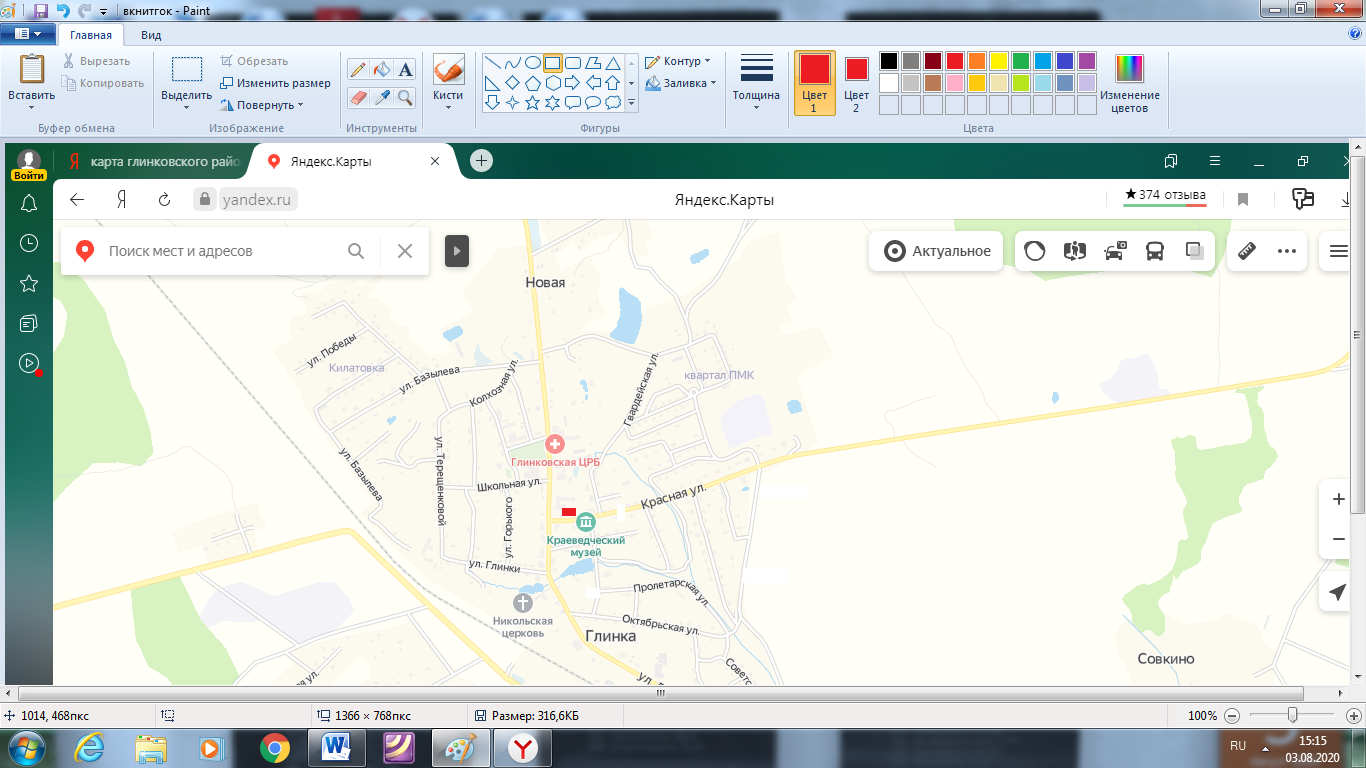 2.с. Глинка ул. Красная (за домом № 14)54.645834  32.878015Твердое покрытие (бетон), площадка обнесена профильным листом, 4 контейнера по 0,75 м3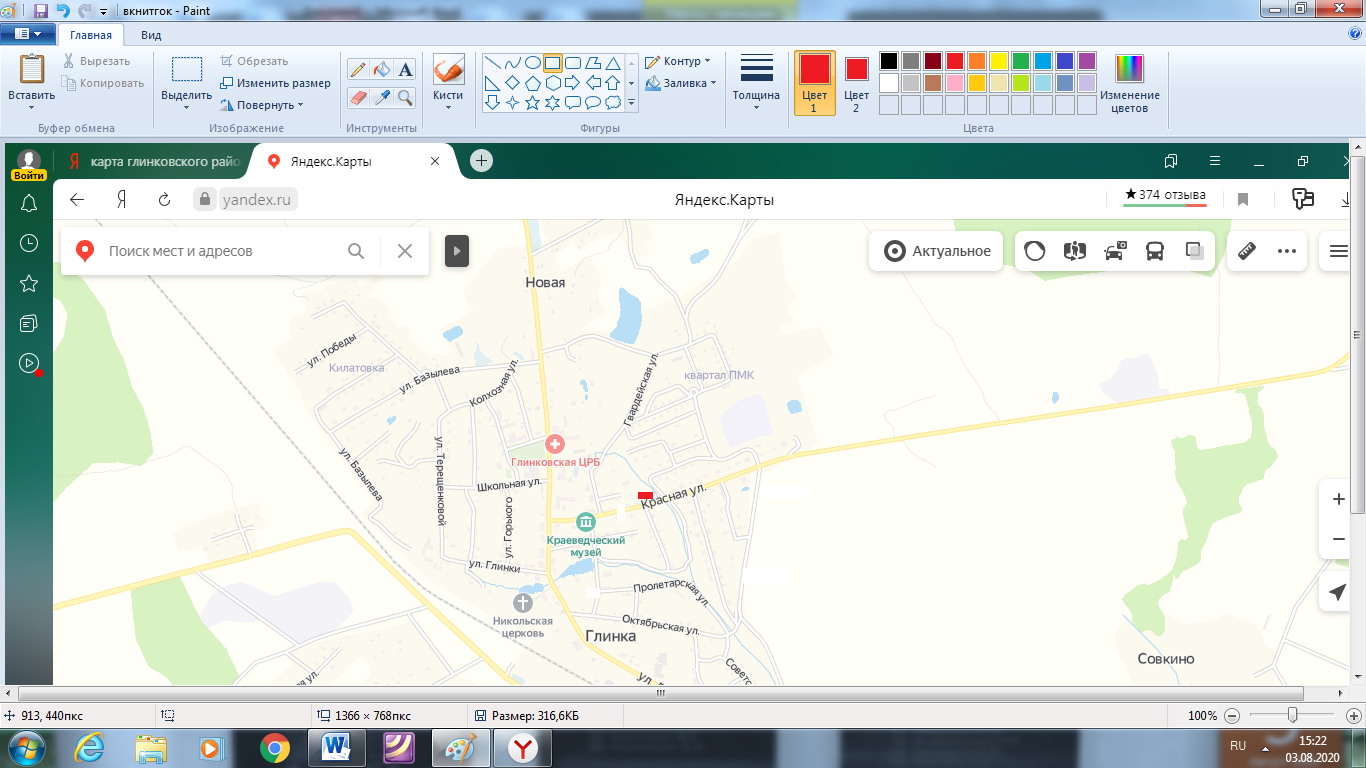 3.с. Глинка ул. Красная в районе дома № 3454.647327  32.882907Твердое покрытие (бетон), площадка обнесена профильным листом, 1 контейнер по 0,75 м3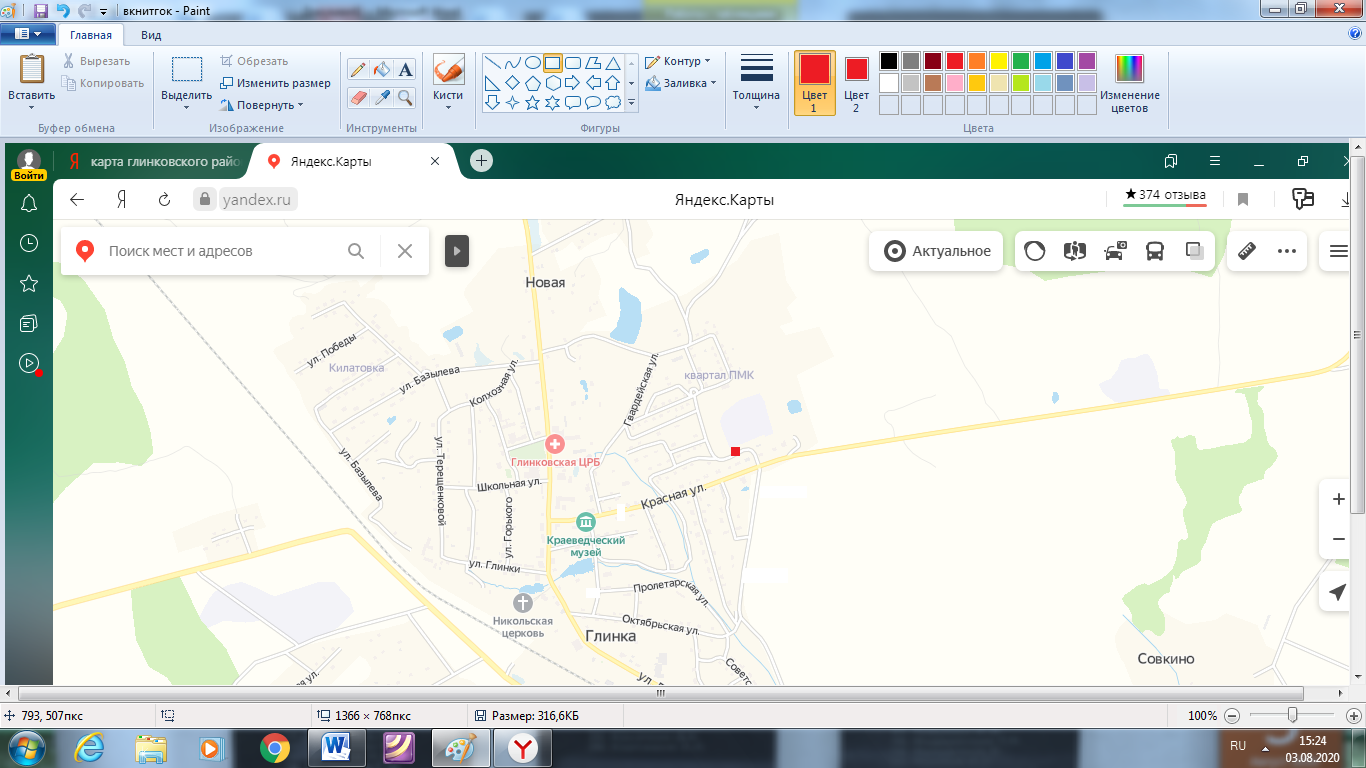 4с. Глинка ул. Базылева, пересечение с ул. Колхозная54.649835  32.870632Твердое покрытие (бетон), площадка обнесена профильным листом, 2 контейнера по 0,75 м3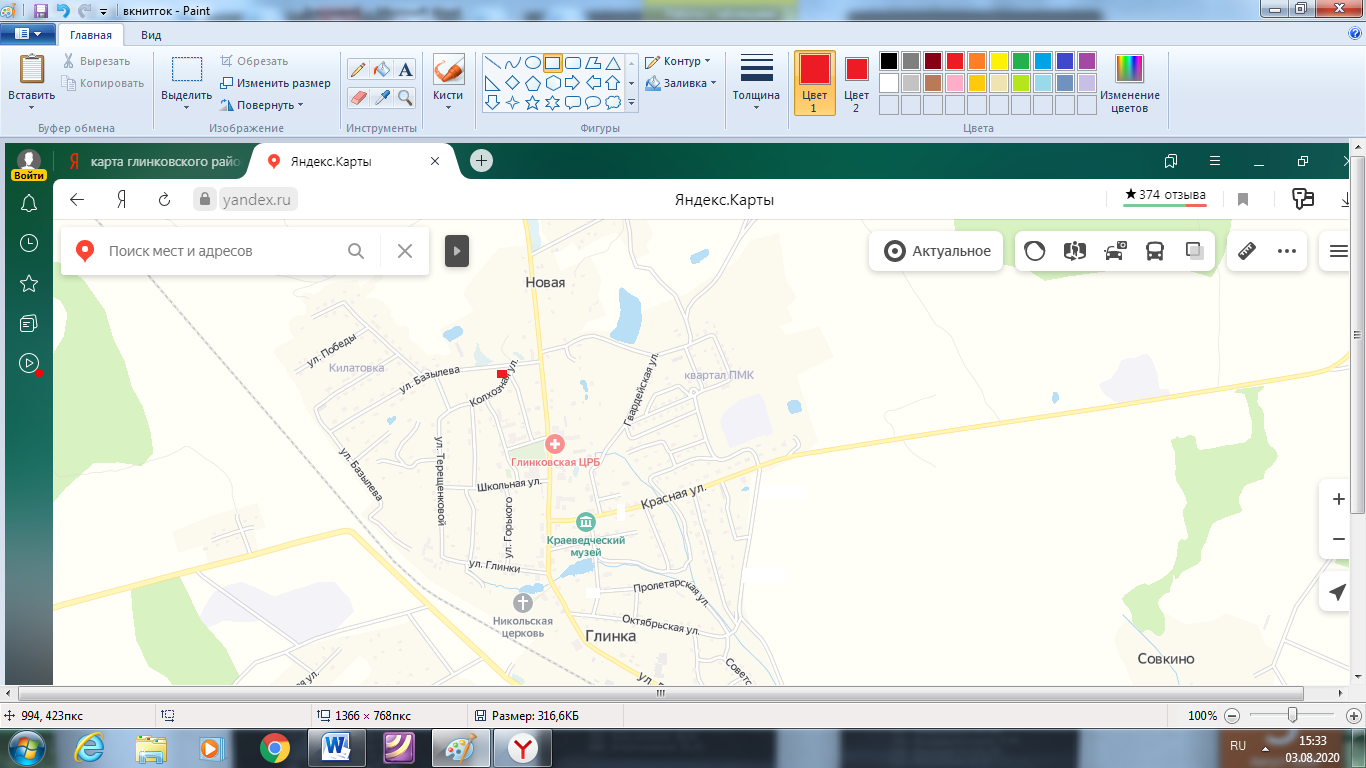 5.с. Глинка ул. Базылева в районе д. 1354.647924  32.861500Твердое покрытие (бетон), площадка обнесена профильным листом, 4 контейнера по 0,75 м3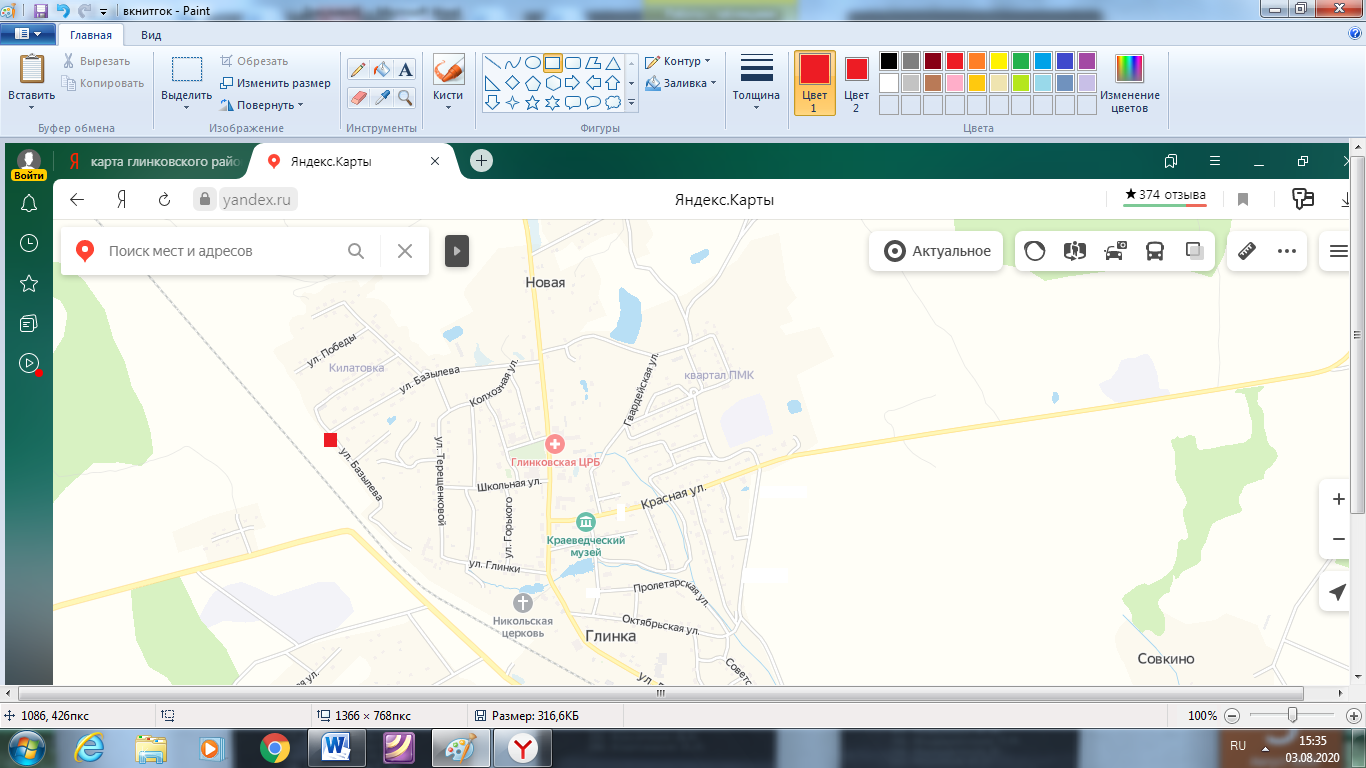 6.с. Глинка ул. Ленина (торговая площадь, дом № 27 а)54.641254  32.874032Твердое покрытие (бетон), площадка обнесена профильным листом, 2 контейнера по 0,75 м3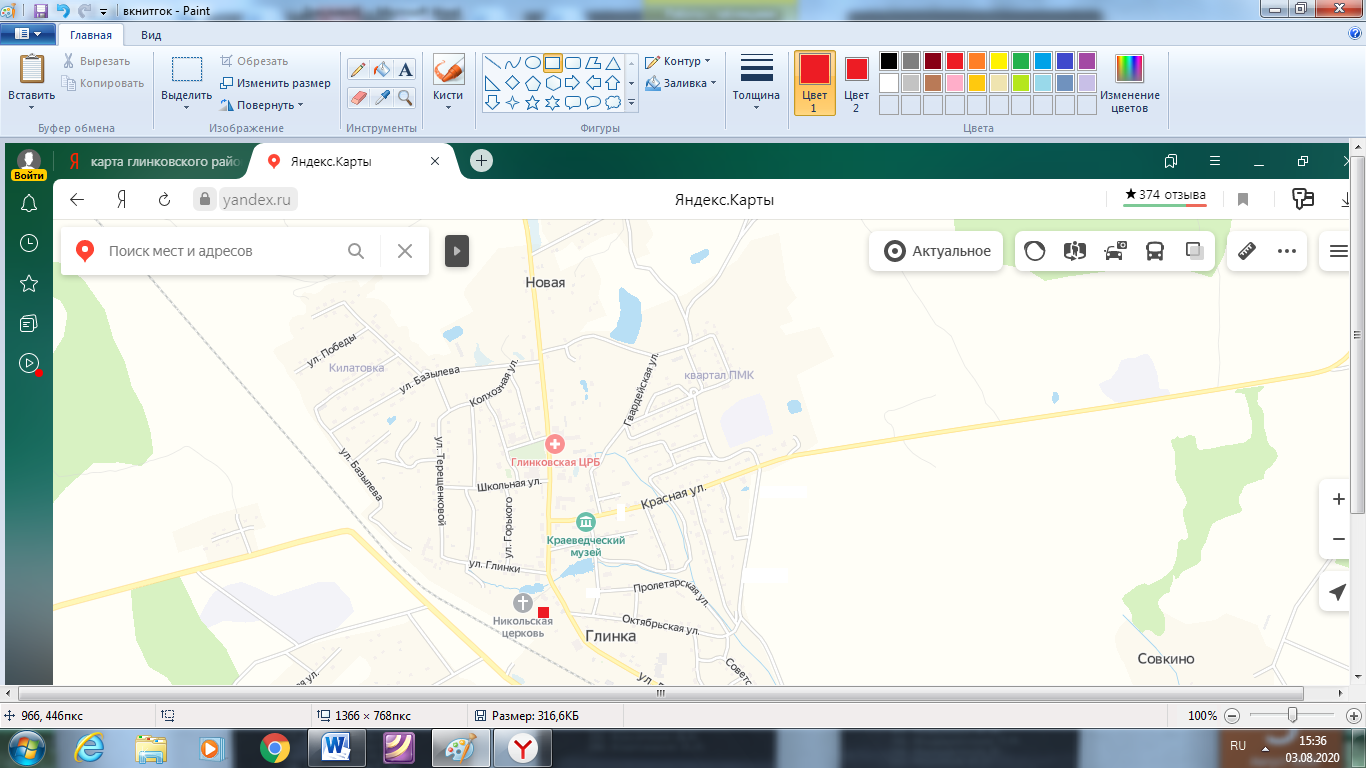 7.с. Глинка ул. Ленина (торговый ряд с навесом, дом № 5)54.641403  32.877036Твердое покрытие (бетон), площадка обнесена профильным листом, 2 контейнера по 0,75 м3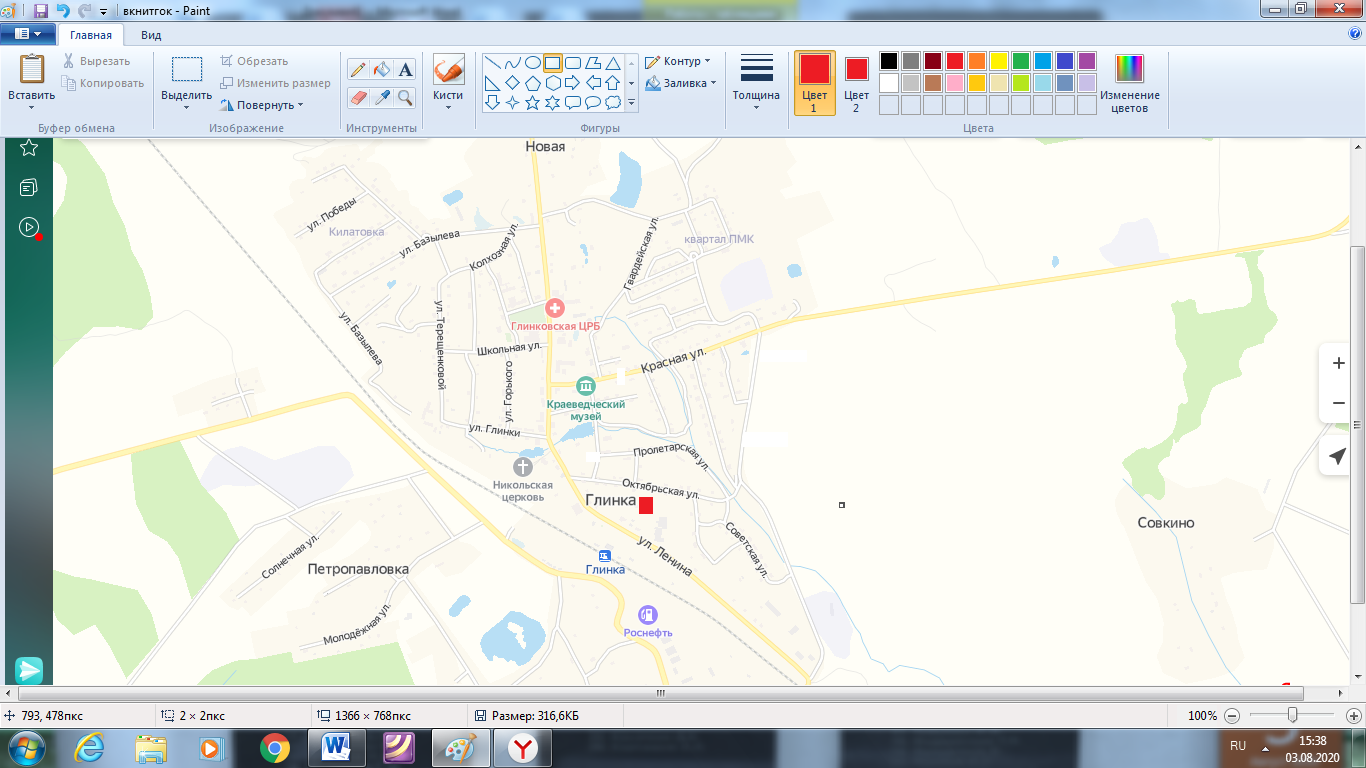 8.с. Глинка ул. Ленина (рядом с ж/д вокзалом, дом № 36)54.640209  32.877465Твердое покрытие (бетон), площадка обнесена профильным листом, 1 контейнер по 0,75 м3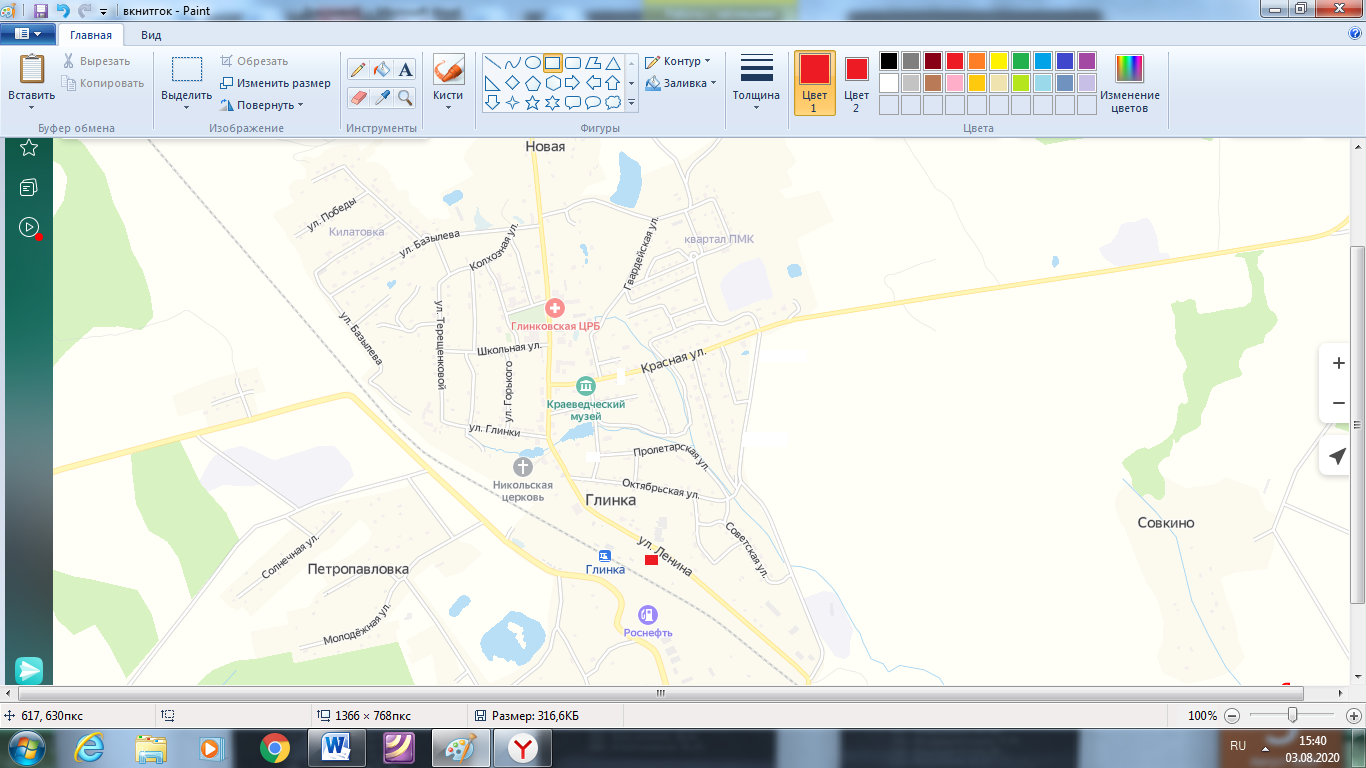 9.с. Глинка ул. Ленина рядом с домом № 5)54.648024  32.872143Твердое покрытие (бетон), площадка обнесена профильным листом, 1 контейнер по 0,75 м3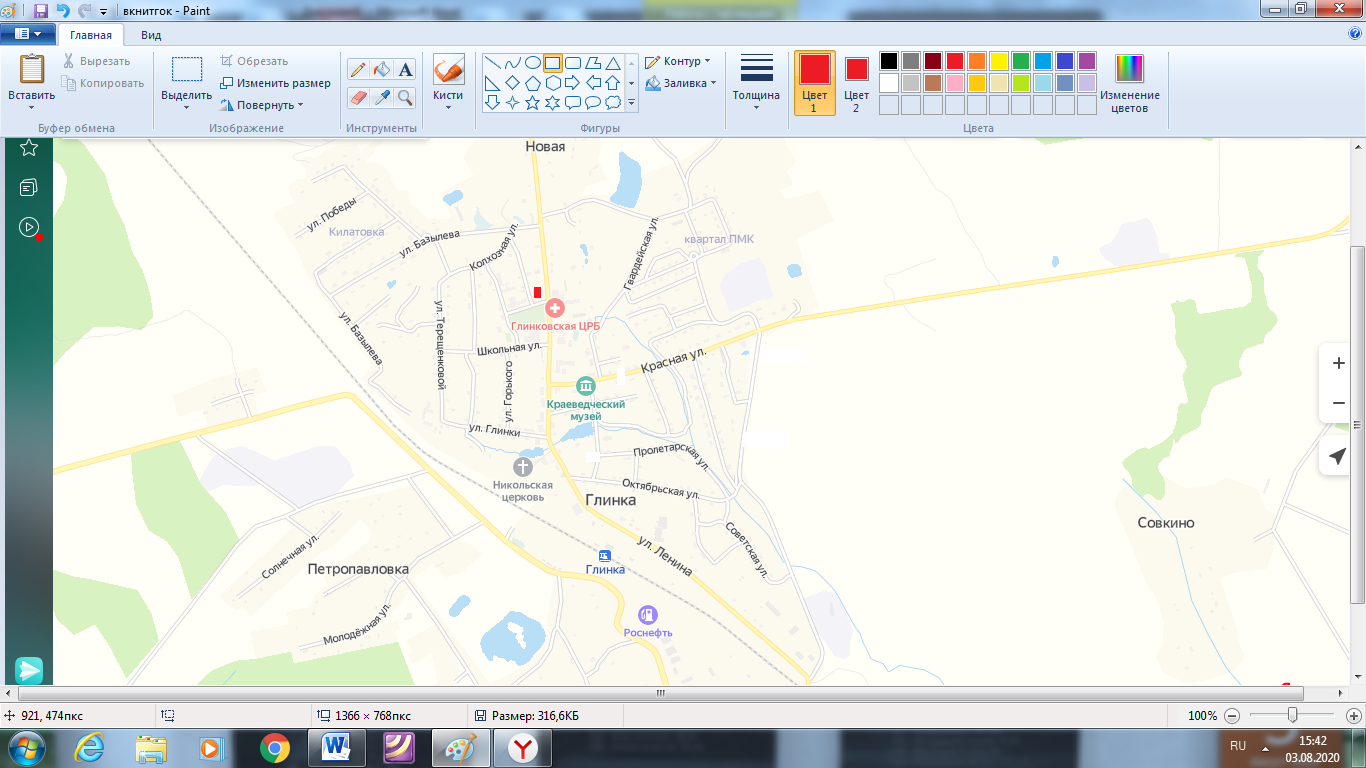 10.с. Глинка ул. Ленина за домом № 4 («Сакура»)54.646760  32.873907Твердое покрытие (бетон), площадка обнесена профильным листом, 1 контейнер по 0,75 м3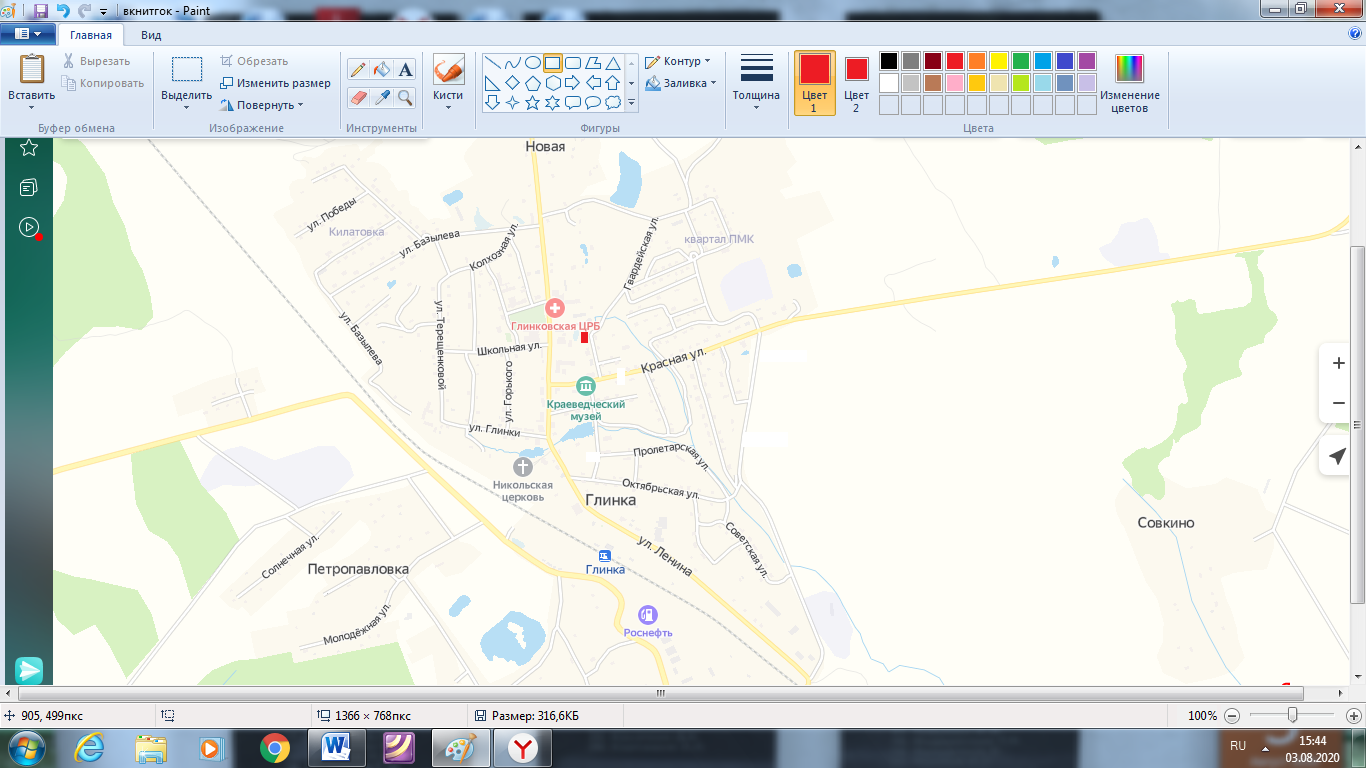 11.с. Глинка ул. Ленина за домом № 19 (Почта РФ)54.643823  32.871589Твердое покрытие (бетон), площадка обнесена профильным листом, 1 контейнер по 0,75 м3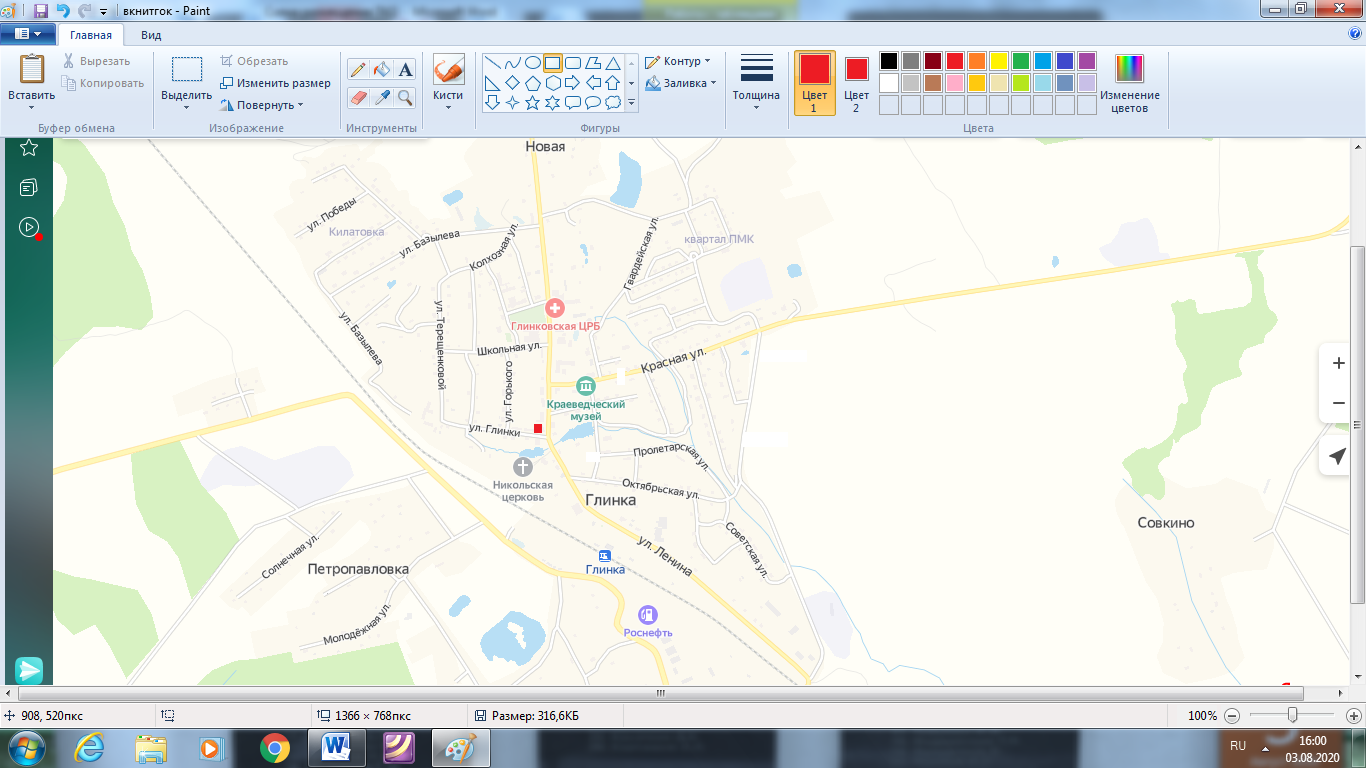 12.с. Глинка ул. Ленина за домом № 31 (Кафе «Лунный свет»)54.641733  32.873564Покрытие и ограждение отсутствуют, 1 контейнер по 0,75 м3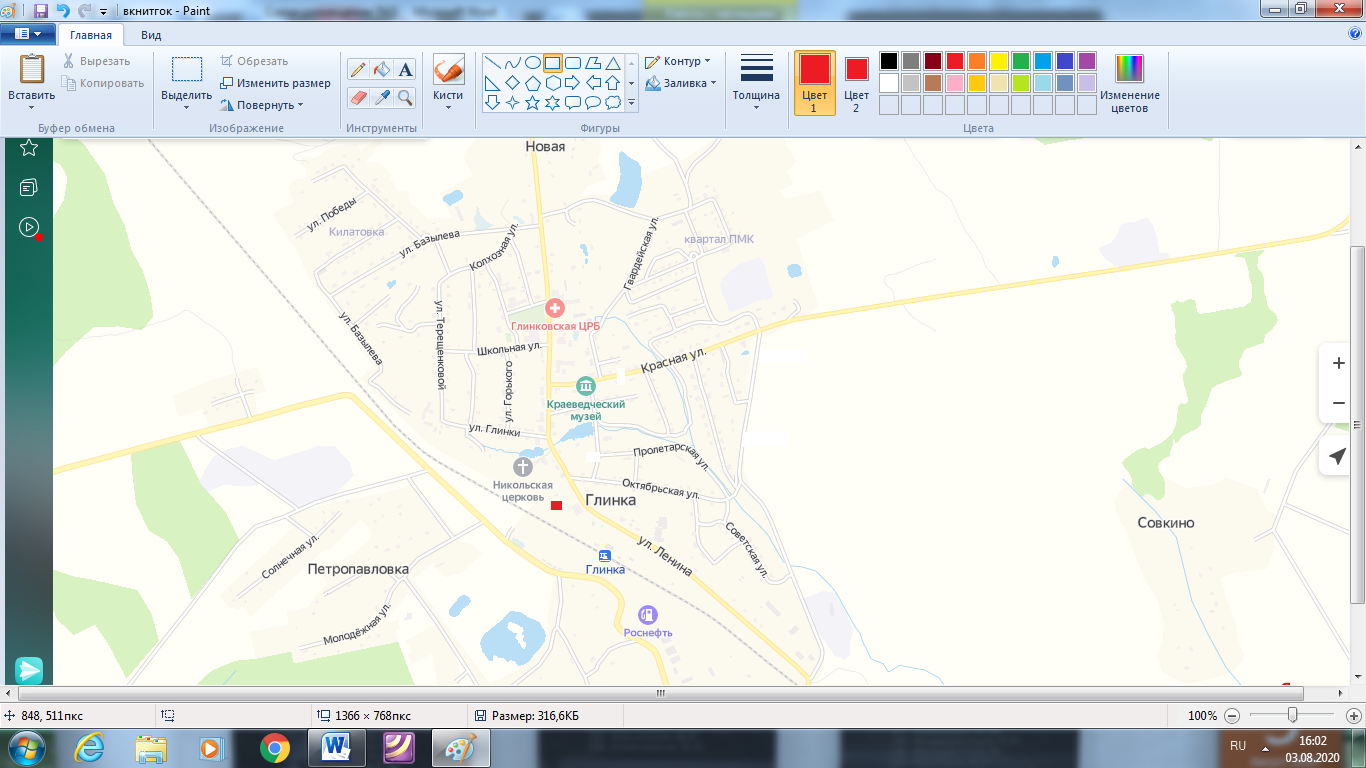 13.с. Глинка ул. Ленина в районе дома № 2а 54.648652  32.874250Твердое покрытие (бетон), площадка обнесена профильным листом, 2 контейнера по 0,75 м3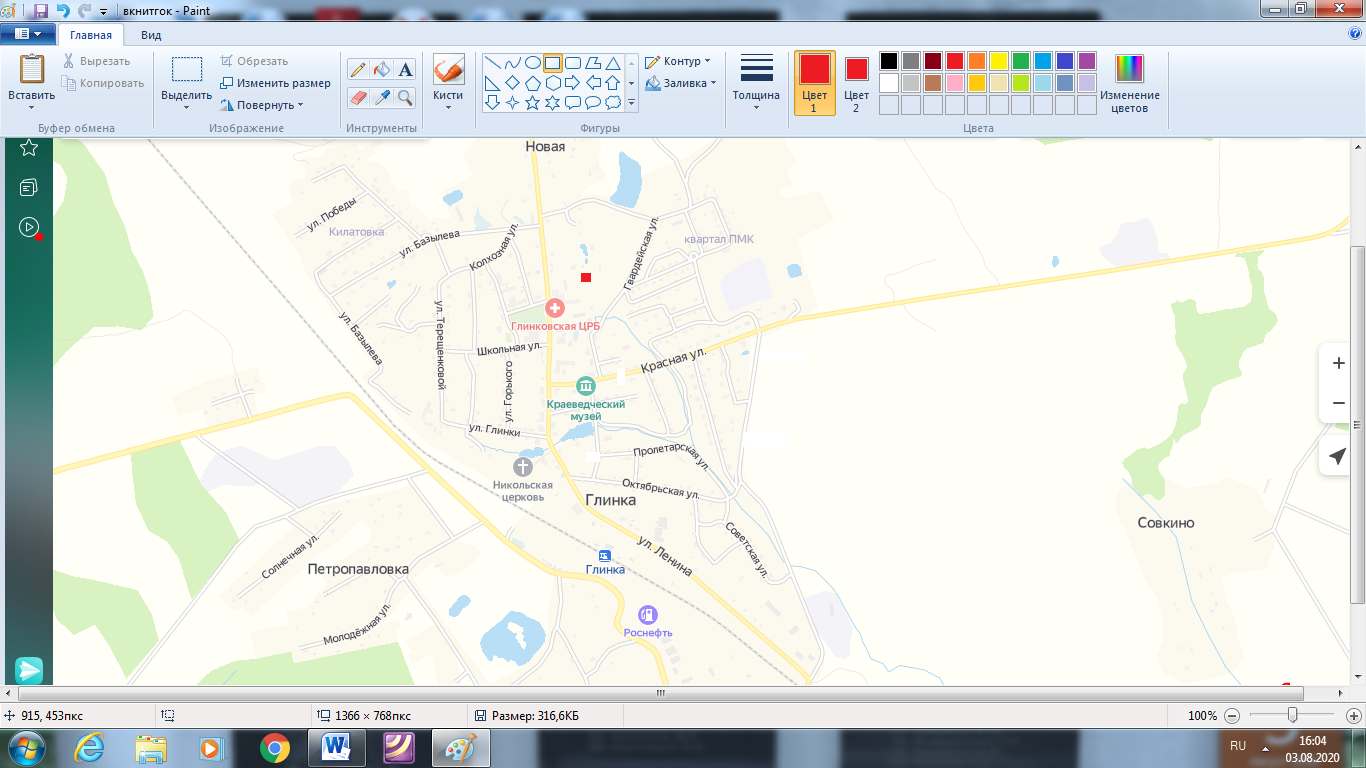 14.с. Глинка ул. Ленина д.8 (юго-восточная сторона Администрации М.О. «Глинковский район»54.645914  32.873821Твердое покрытие (бетон), площадка обнесена профильным листом, 3 контейнера по 0,75 м3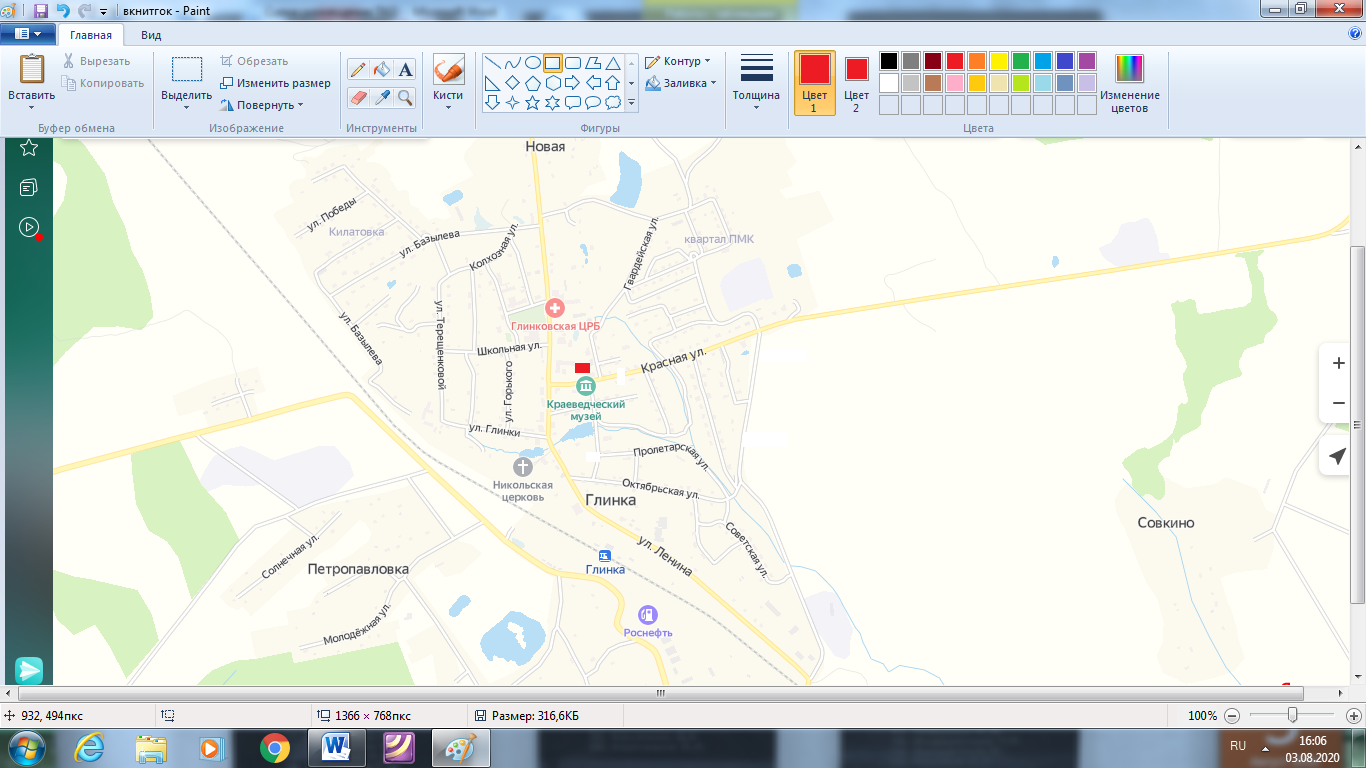 15с. Глинка ул. Ленина в районе дома № 16 54.644148  32.873602Твердое покрытие (бетон), площадка обнесена профильным листом, 1 контейнер по 0,75 м3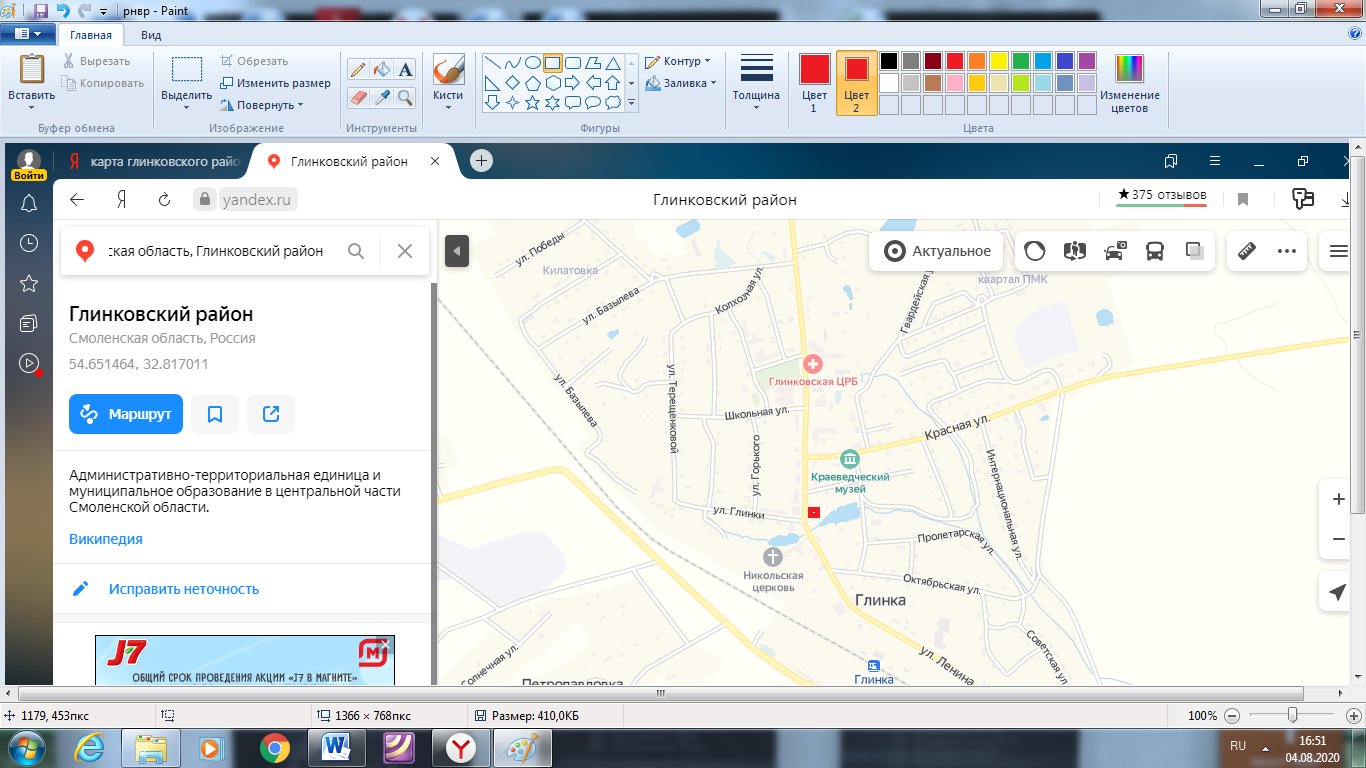 16с. Глинка ул. Ленина в районе дома № 38 54.641114  32.875270Твердое покрытие (бетон), площадка обнесена профильным листом, 1 контейнер по 0,75 м3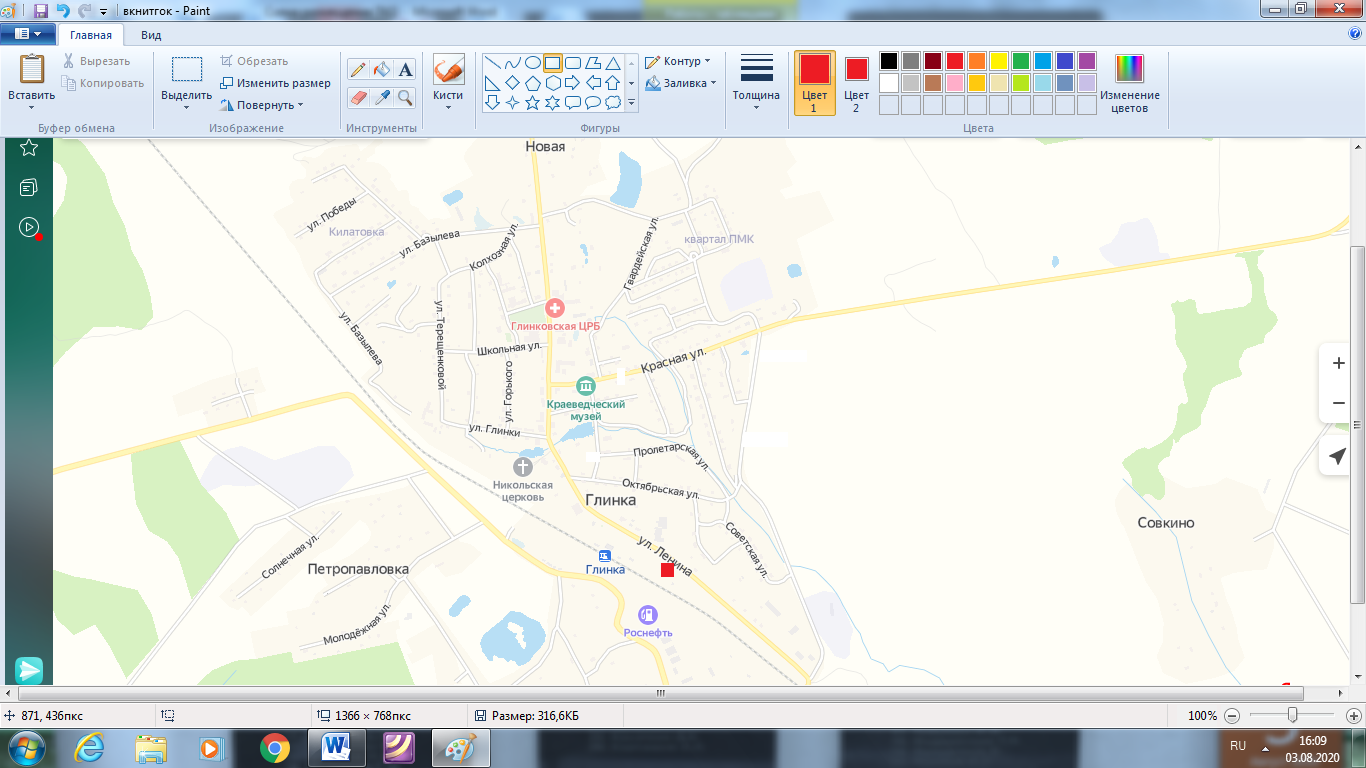 с. Глинка ул. Ленина в районе дома № 60 54.639546  32.879733Твердое покрытие (бетон), площадка обнесена профильным листом, 1 контейнер по 0,75 м3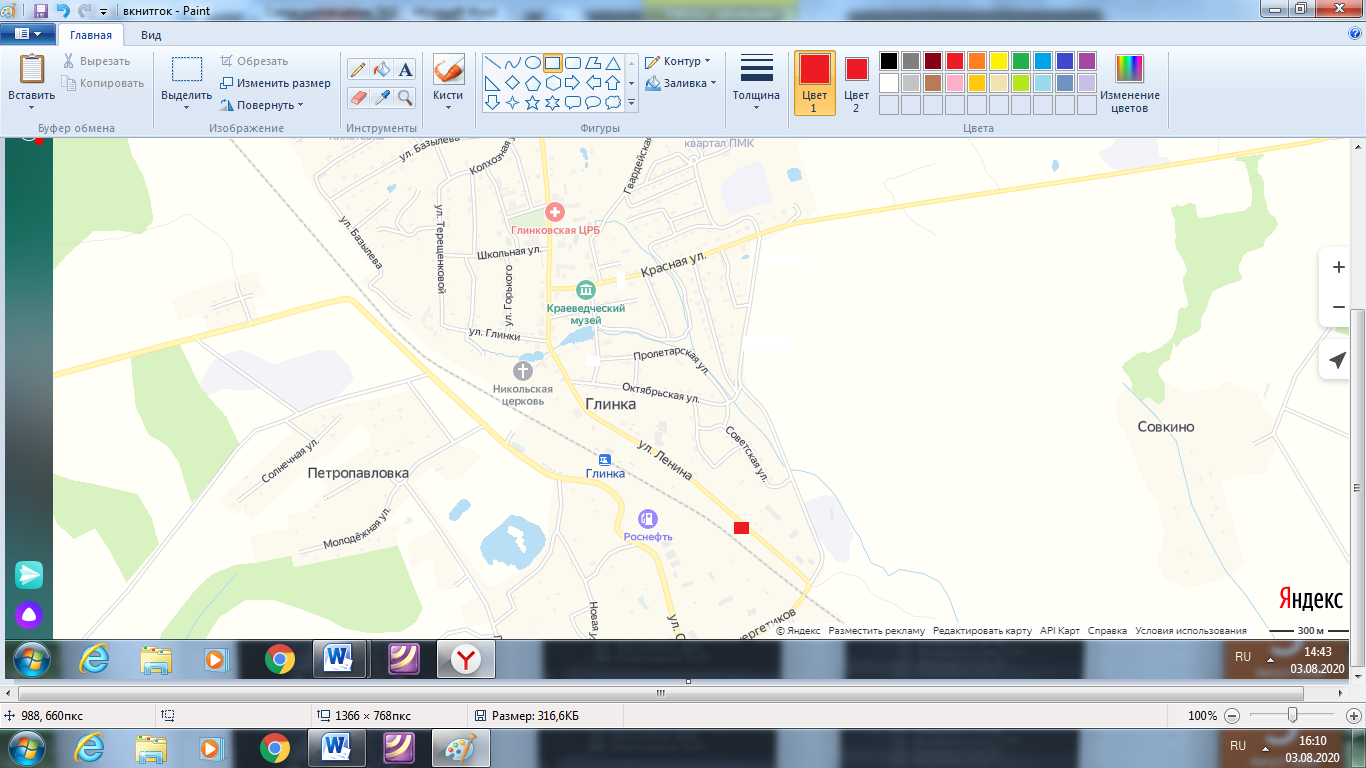 с. Глинка ул. Ленина (Глинковская Ельнинская ЦРБ)54.633379  32.885259 Твердое покрытие (бетон), площадка обнесена сеткой, 4 контейнера по 0,75 м3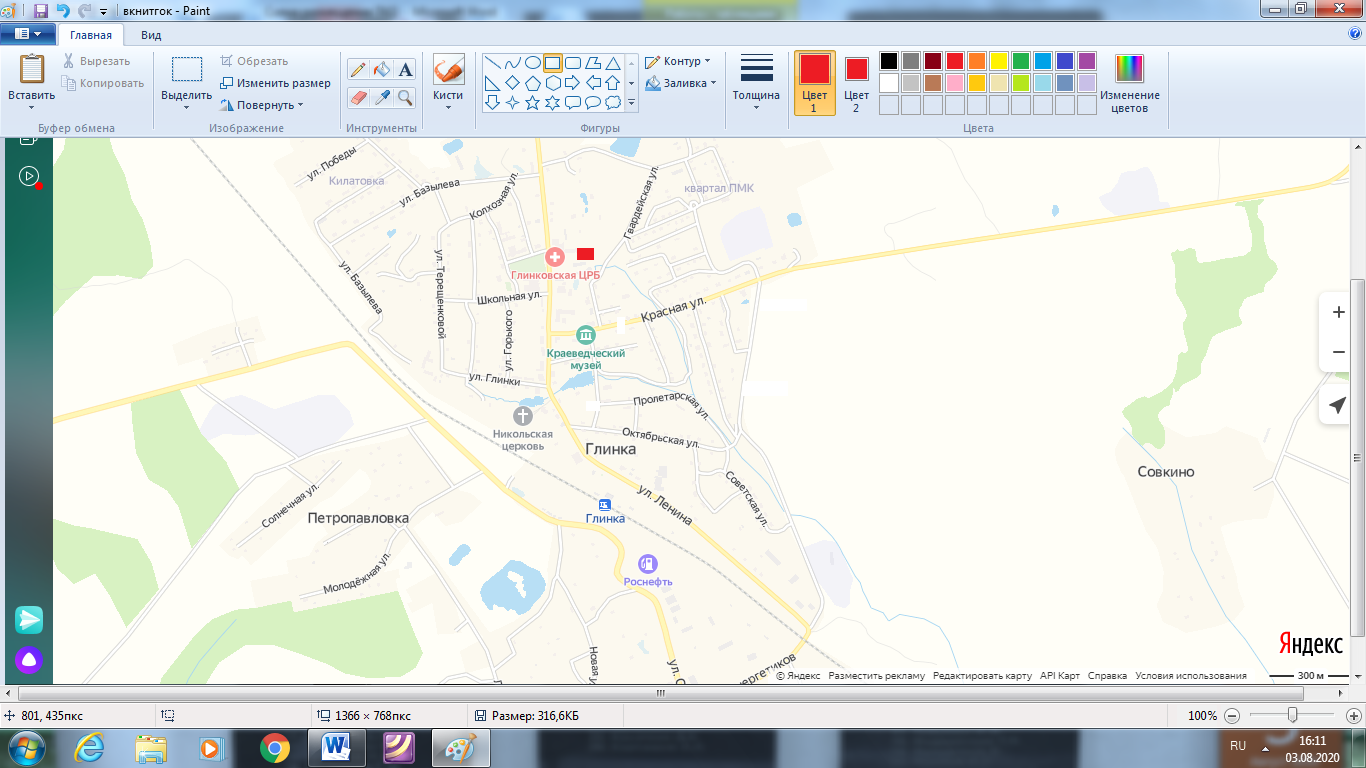 17с. Глинка ул. Ленина за домом № 17 (Прокуратура районная)54.644869  32.871589Покрытие и ограждение отсутствуют 1 контейнер по 0,75 м3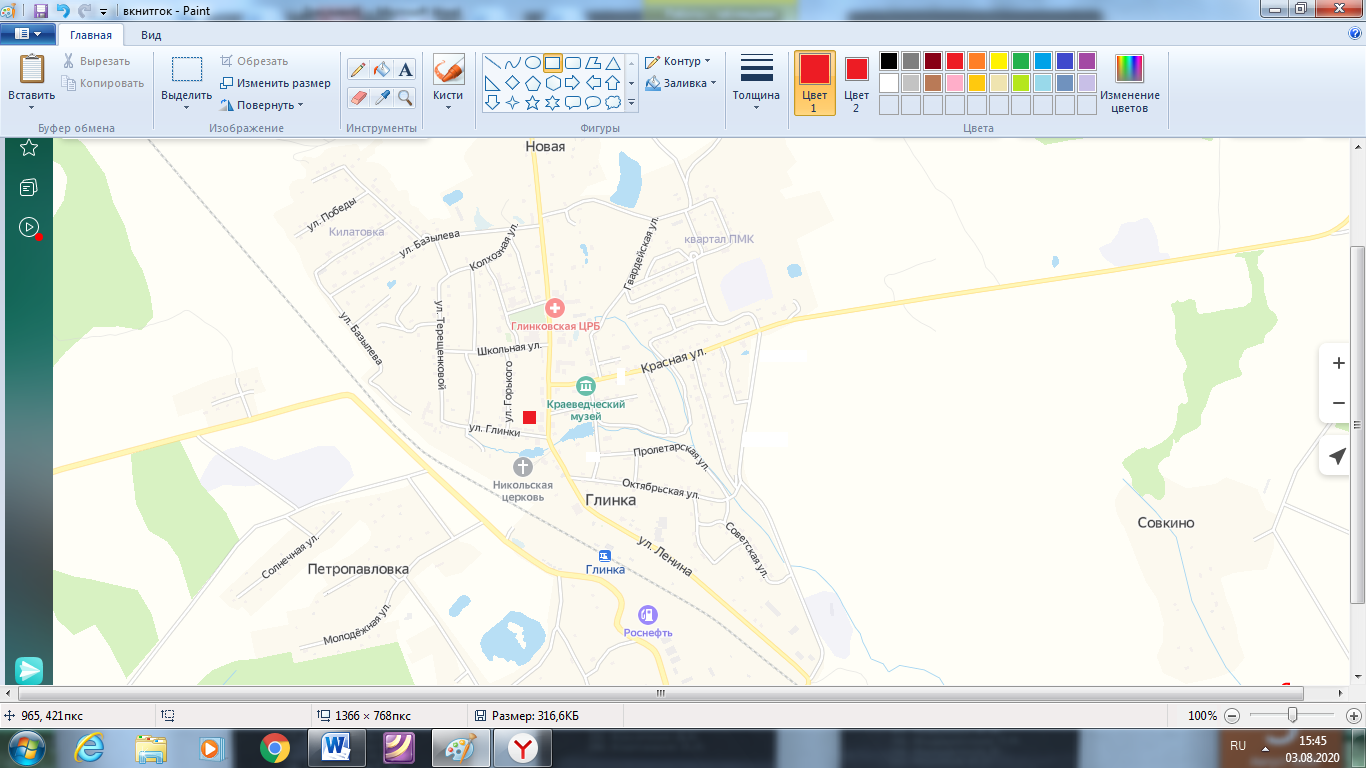 18с. Глинка ул. Шардина в районе дома № 1 54.645752  32.875224Твердое покрытие (бетон), площадка обнесена профильным листом, 2 контейнера по 0,75 м3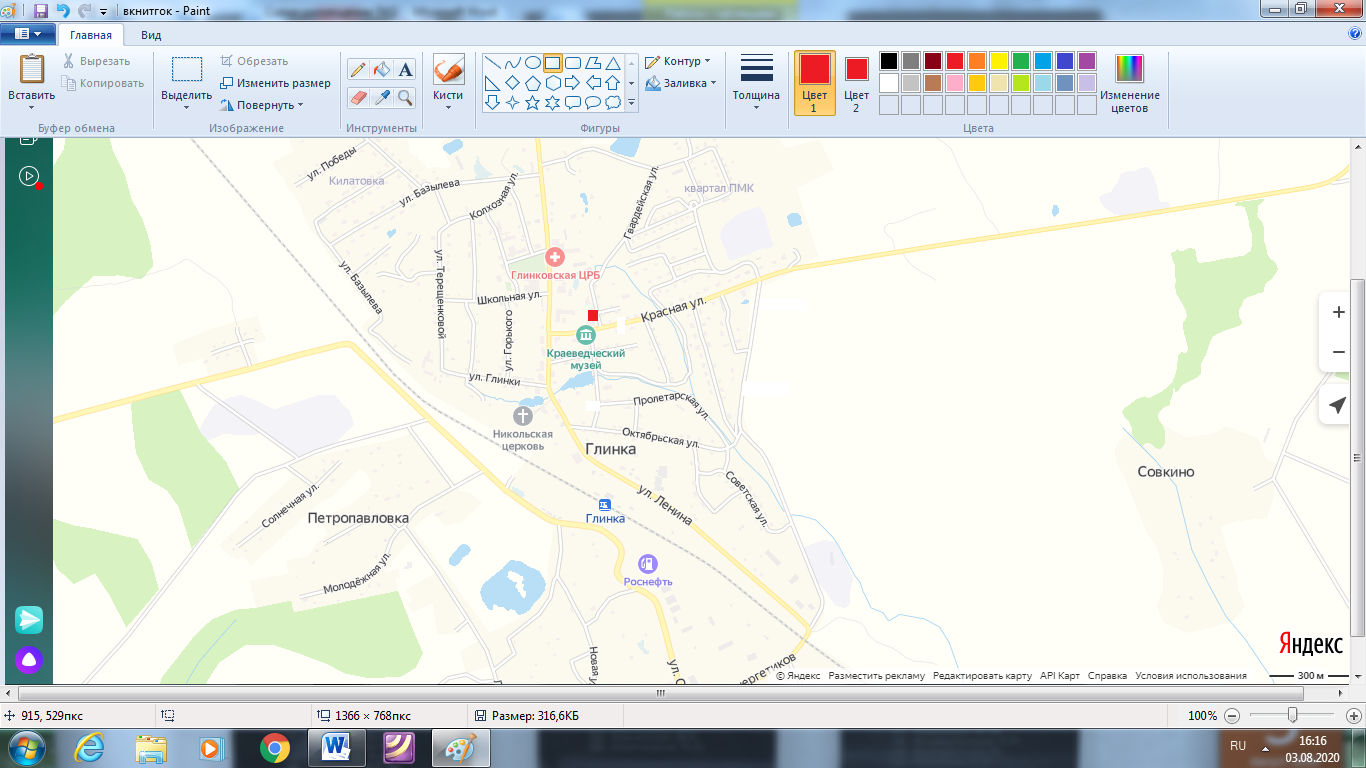 19с. Глинка ул. Интернациональная в районе дома № 11 54.644070  32.881597Твердое покрытие (бетон), площадка обнесена профильным листом, 4 контейнера по 0,75 м3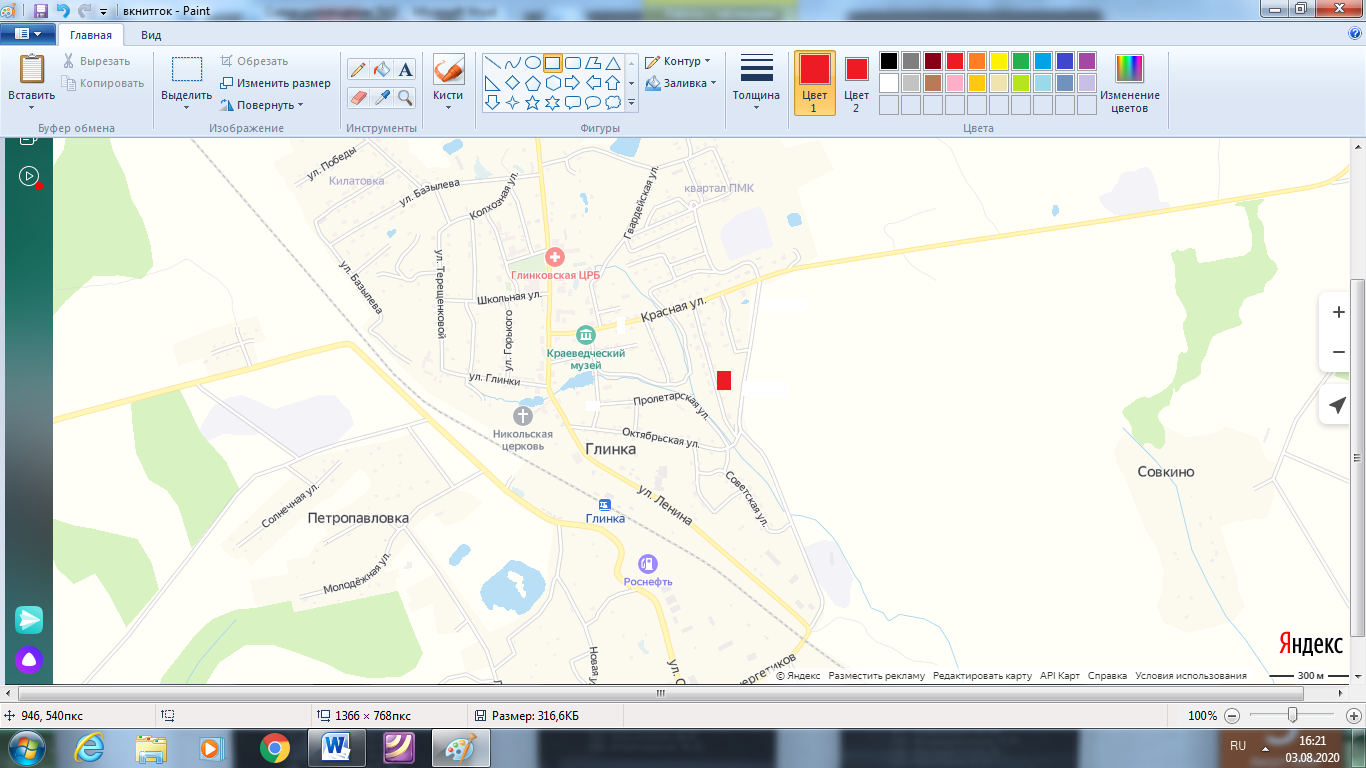 20с. Глинка ул. Советская в районе дома № 12 54.639763  32.884001Твердое покрытие (бетон), площадка обнесена профильным листом, 1 контейнер по 0,75 м3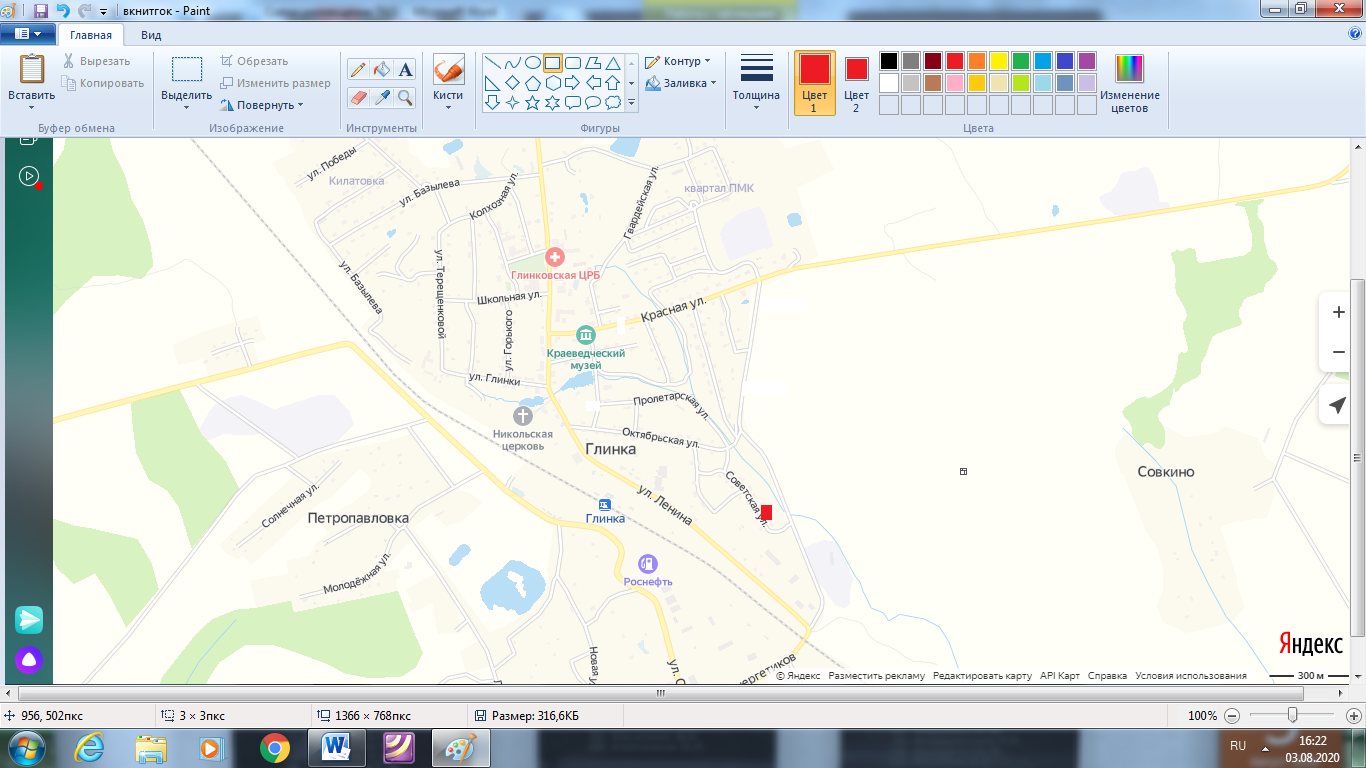 21с. Глинка ул. Советская в районе дома № 2 54.641182  32.881941Твердое покрытие (бетон), площадка обнесена профильным листом, 2 контейнера по 0,75 м3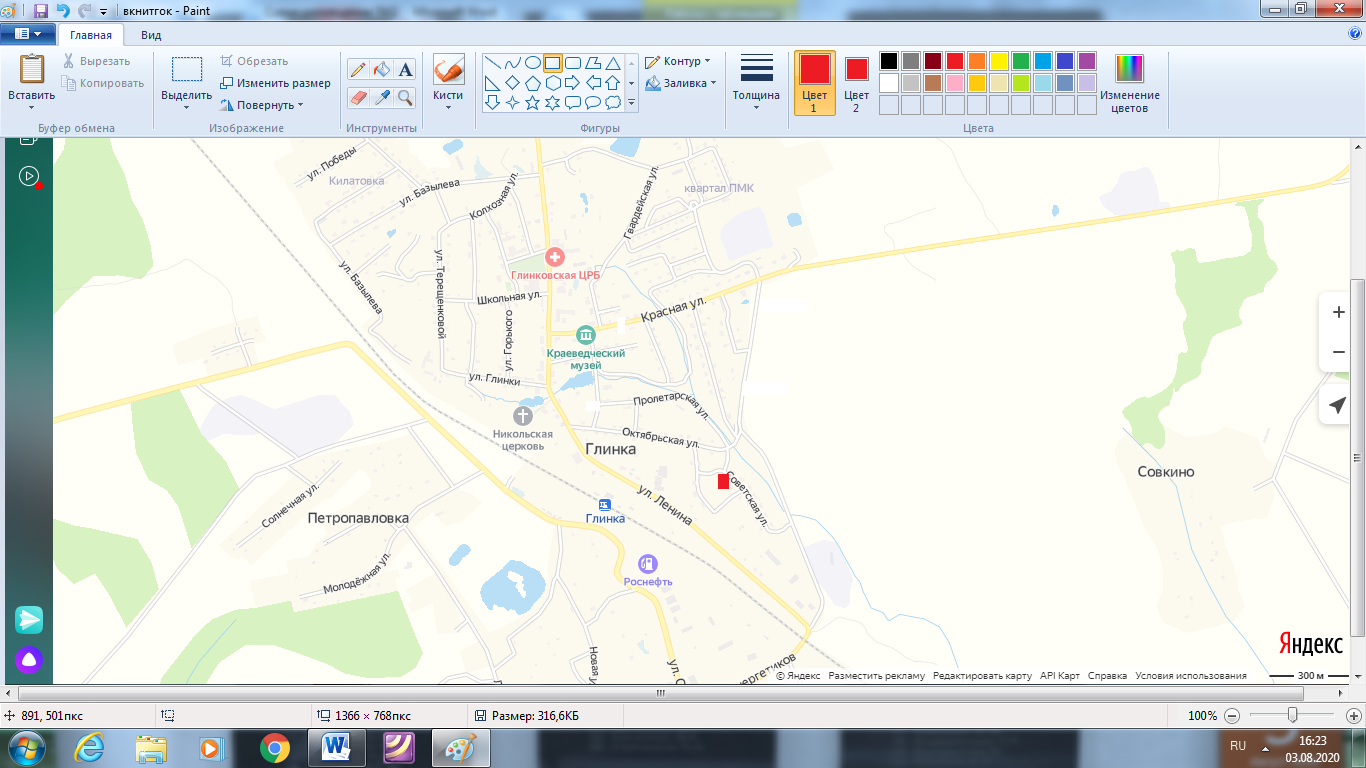 22с. Глинка пер. Промышленный в районе дома № 1а 54.640908  32.880911Твердое покрытие (бетон), площадка обнесена профильным листом, 2 контейнера по 0,75 м3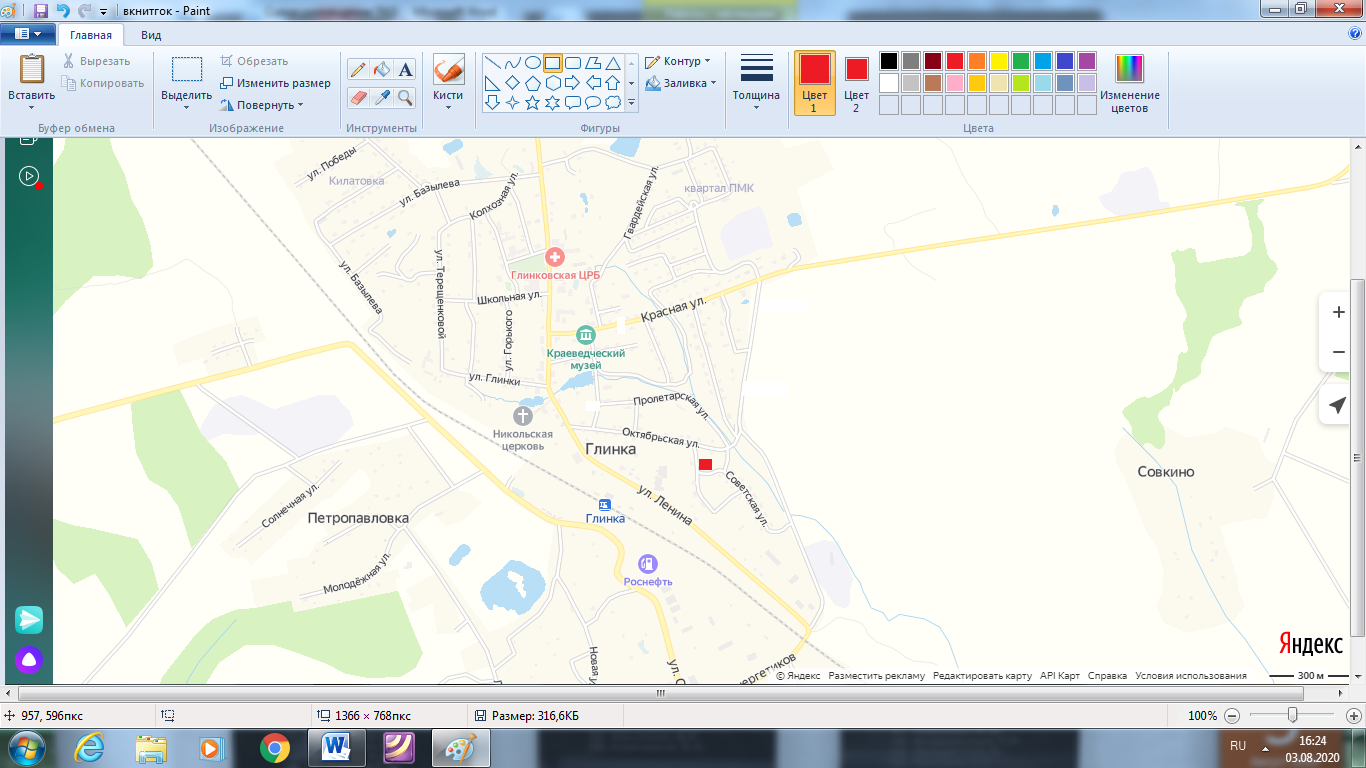 23с. Глинка ул. Пролетарская в районе дома № 7 54.643124  32.878336Твердое покрытие (бетон), площадка обнесена профильным листом, 1 контейнер по 0,75 м3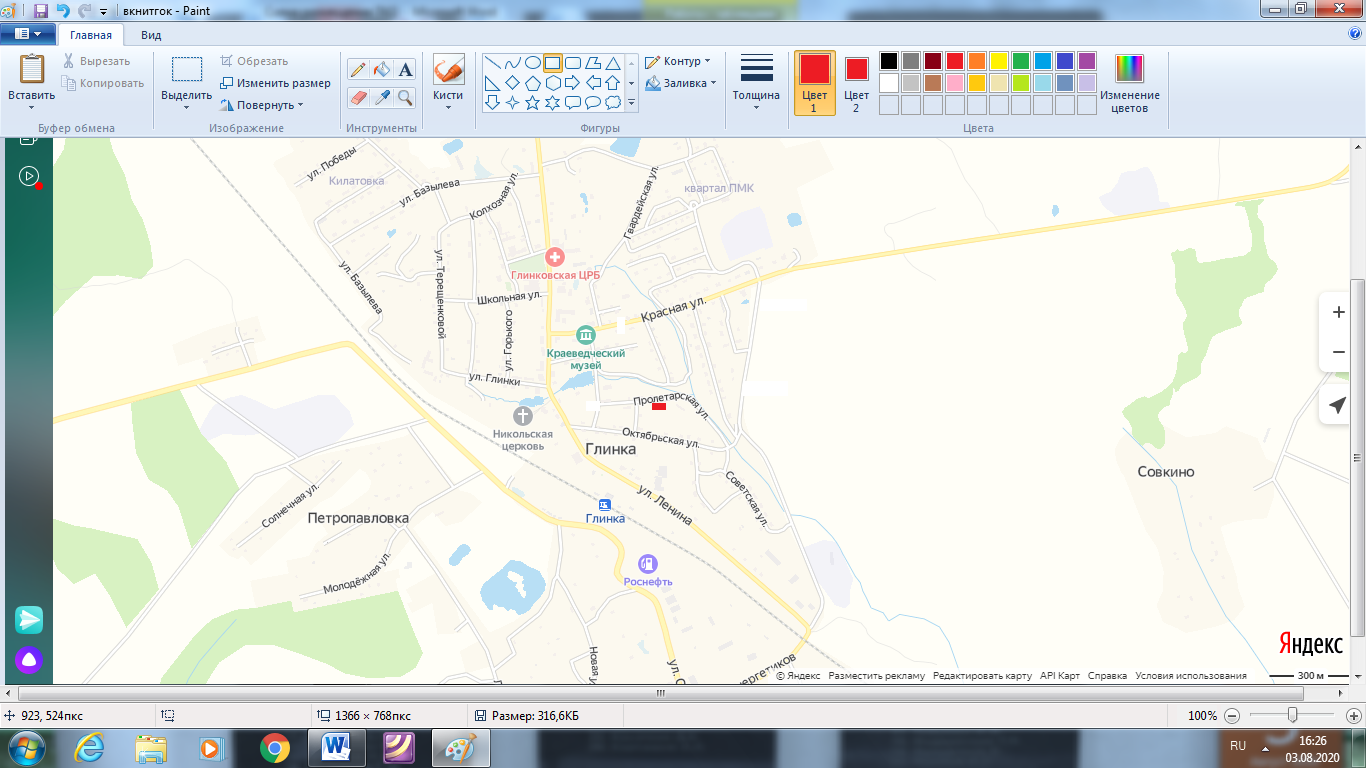 24с. Глинка ул. Пролетарская в районе дома № 13 54.643298  32.879924Твердое покрытие (бетон), площадка обнесена профильным листом, 2 контейнера по 0,75 м3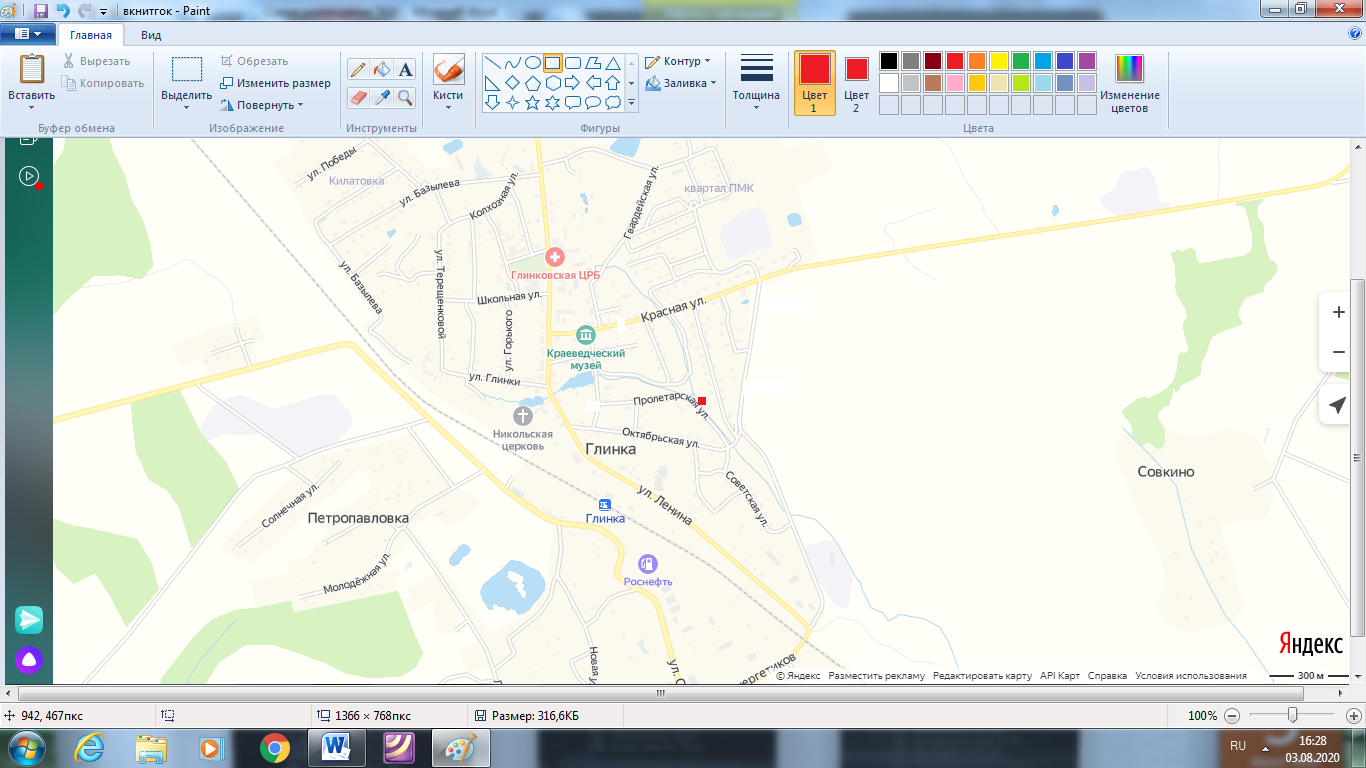 25с. Глинка пер. Кировский в районе дома № 3 54.644667  32.874130Твердое покрытие (бетон), площадка обнесена профильным листом, 2 контейнера по 0,75 м3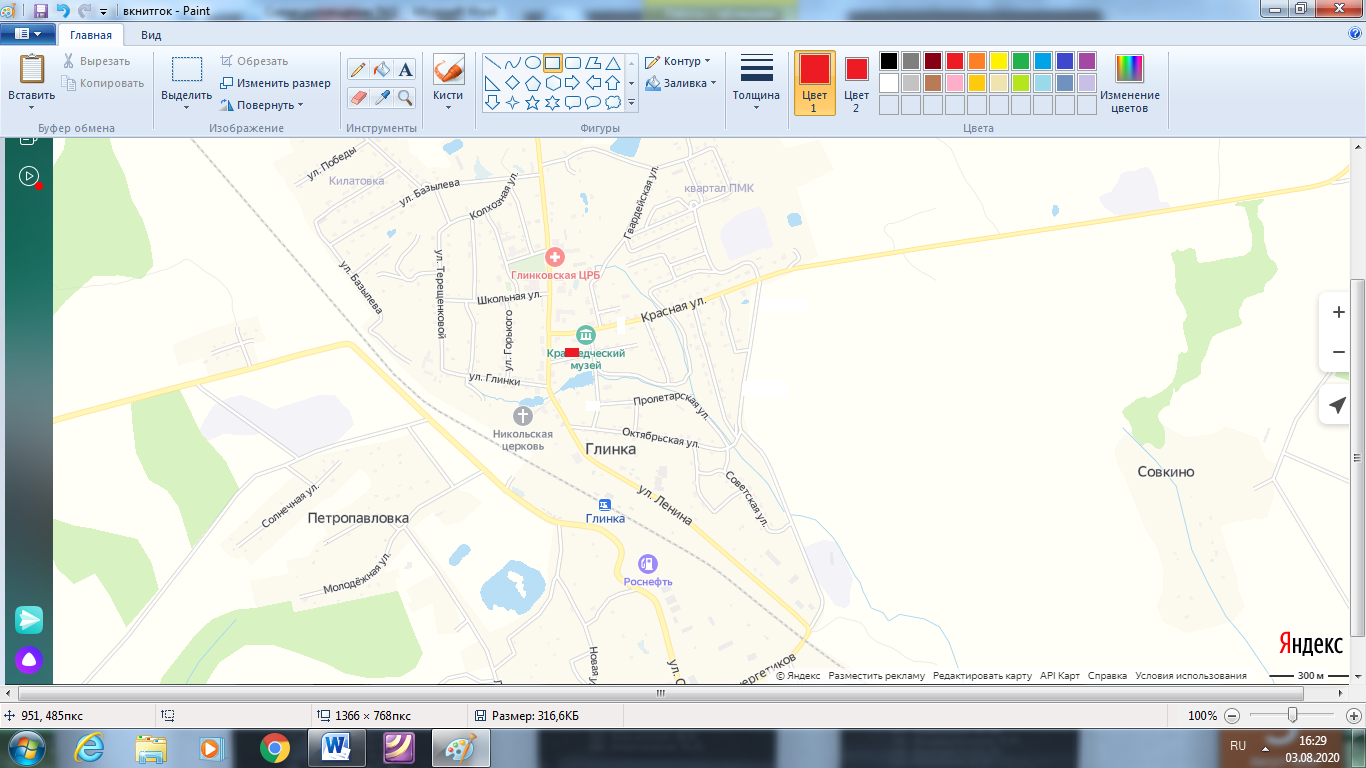 26с. Глинка ул. Глинки в районе дома № 18 (рядом с ДС «Солнышко) 54.643995  32.867221Твердое покрытие (бетон), площадка обнесена профильным листом, 2 контейнера по 0,75 м3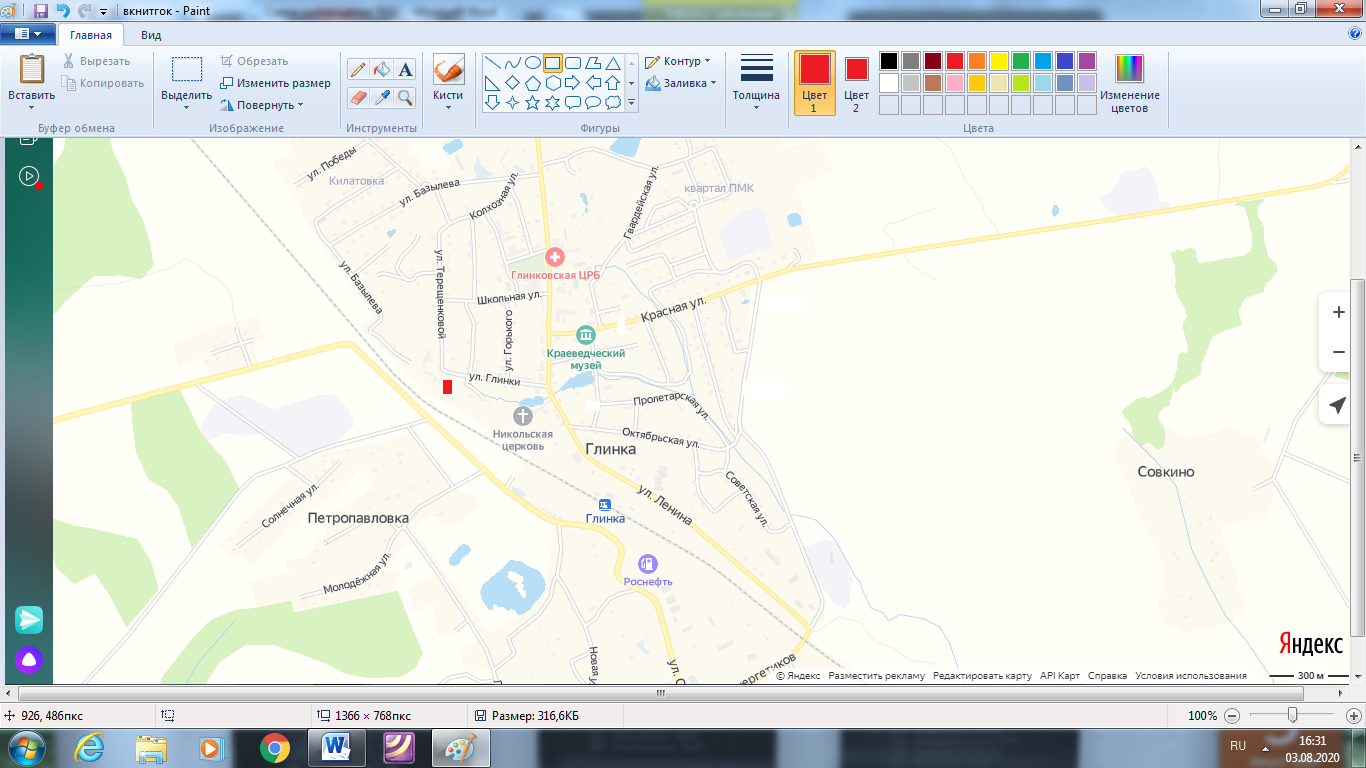 27с. Глинка ул. Глинки в районе дома № 1454.643995  32.869409 Твердое покрытие (бетон), площадка обнесена профильным листом, 1 контейнер по 0,75 м3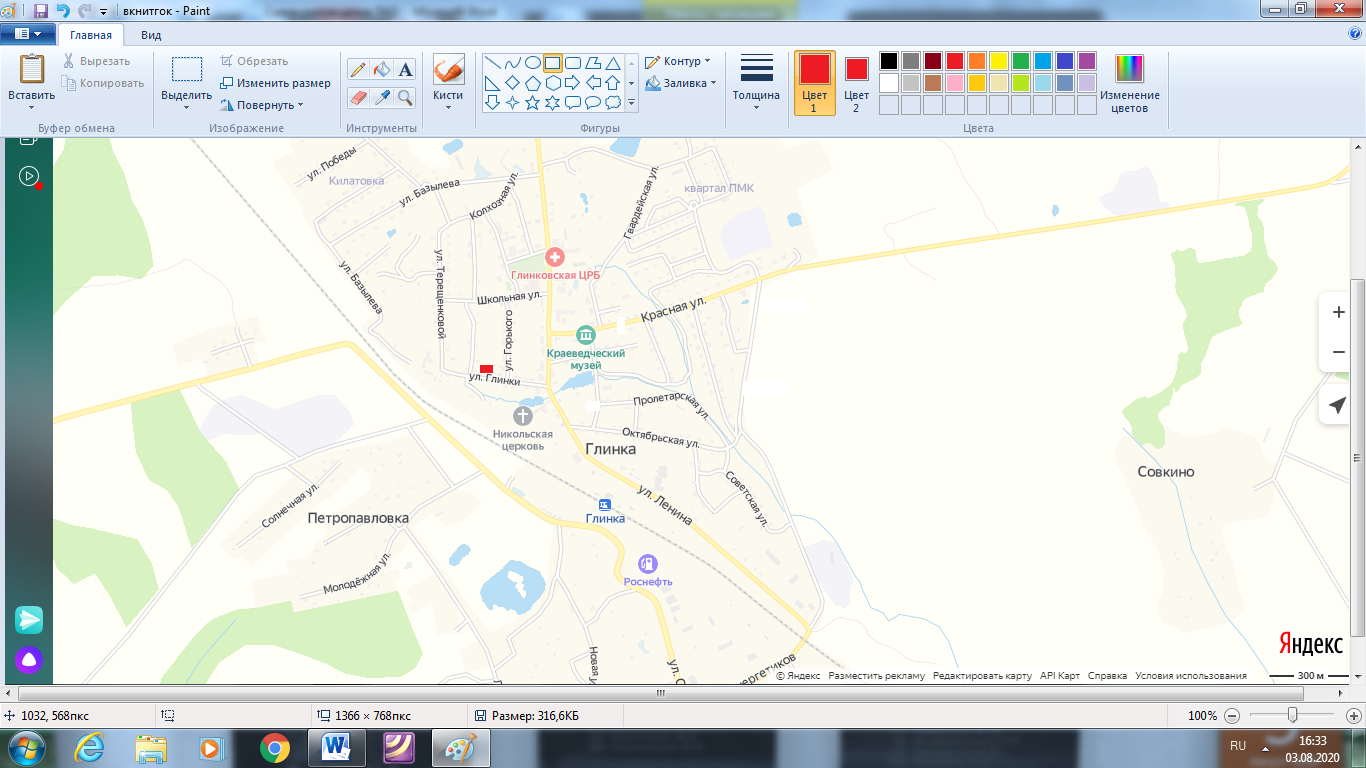 28с. Глинка ул. Глинки в районе дома № 3 54.643721  32.872156Твердое покрытие (бетон), площадка обнесена профильным листом, 1 контейнер по 0,75 м3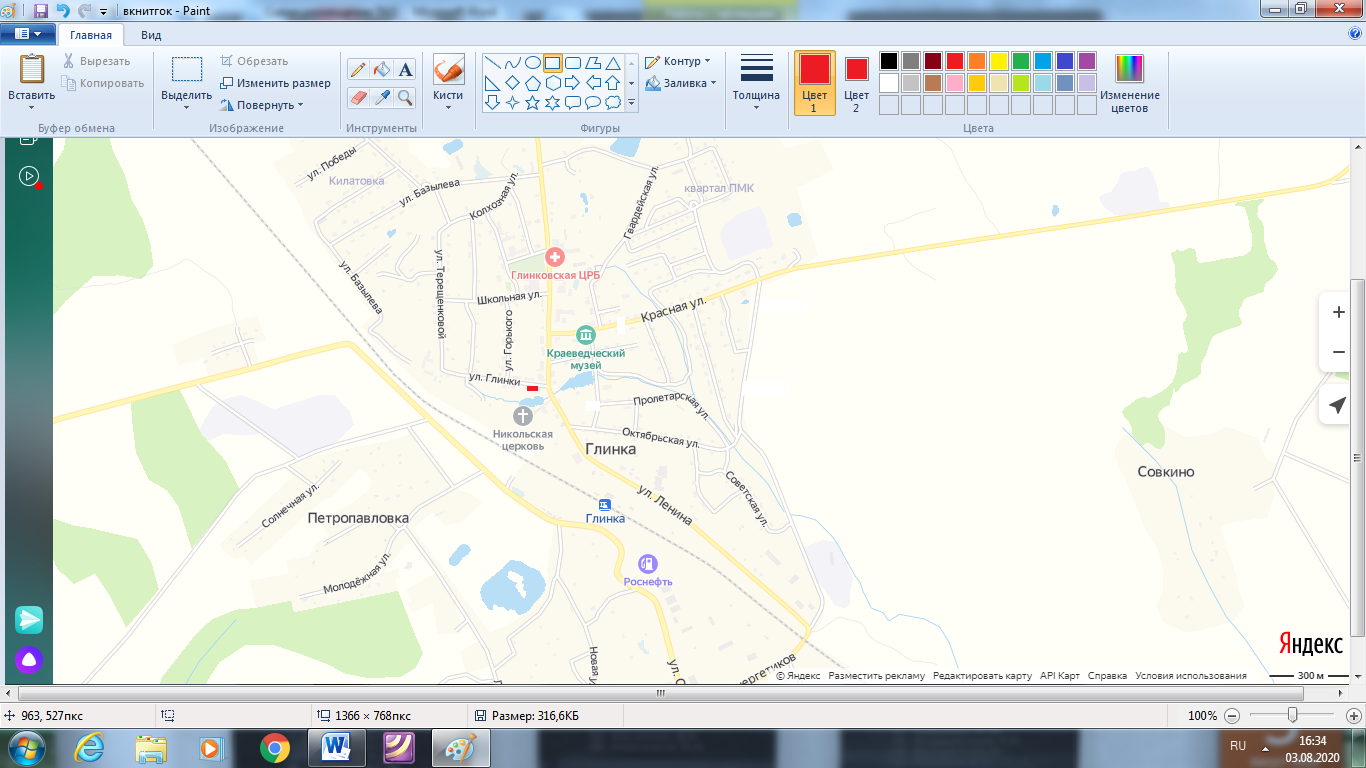 29с. Глинка ул. Горького в районе дома № 12 (юго-западная сторона здания МБУК «Глинковский культурно-просветительный центр» 54.646356  32.871063Твердое покрытие (бетон), площадка обнесена профильным листом, 4 контейнера по 0,75 м3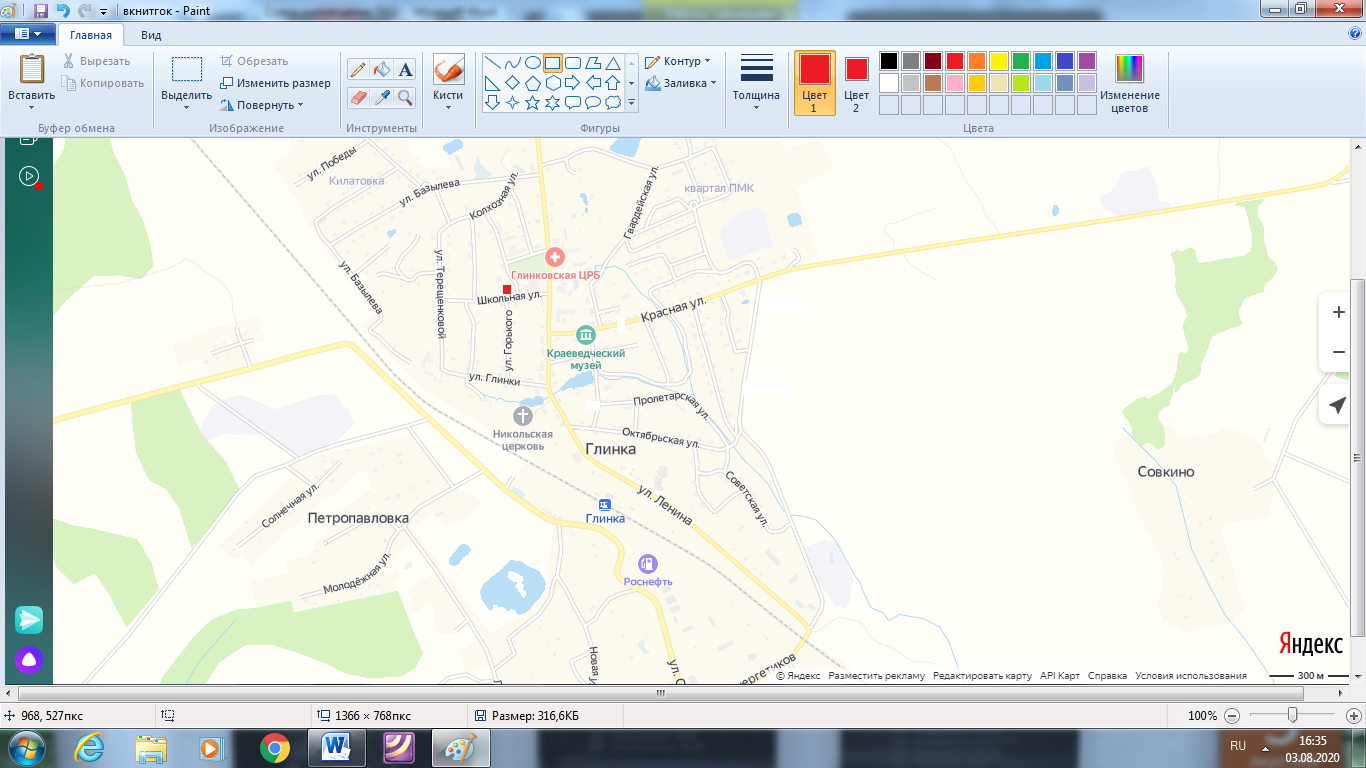 30с. Глинка ул. Горького в районе дома № 1054.645759  32.870762Твердое покрытие (бетон), площадка обнесена профильным листом, 1 контейнер по 0,75 м3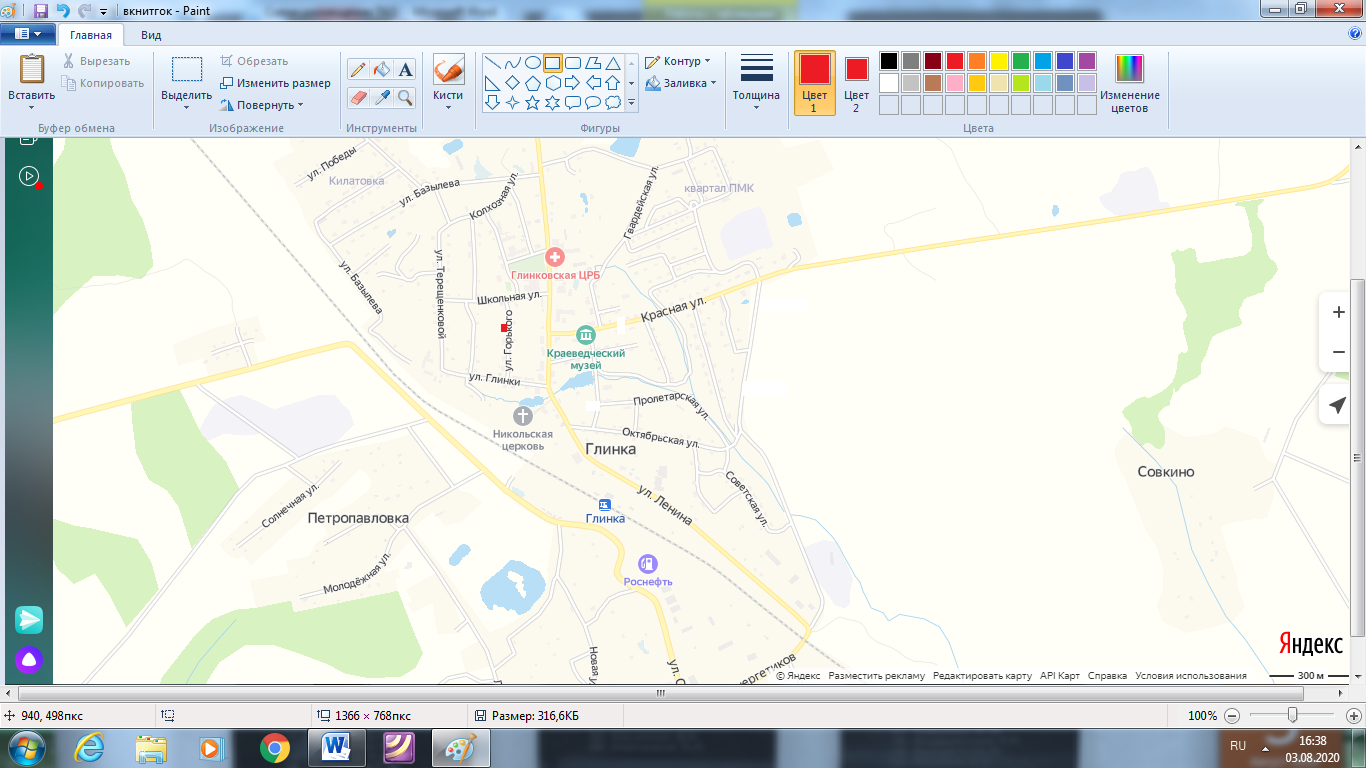 31с. Глинка ул. Горького в районе дома № 254.644191  32.870719Твердое покрытие (бетон), площадка обнесена профильным листом, 1 контейнер по 0,75 м3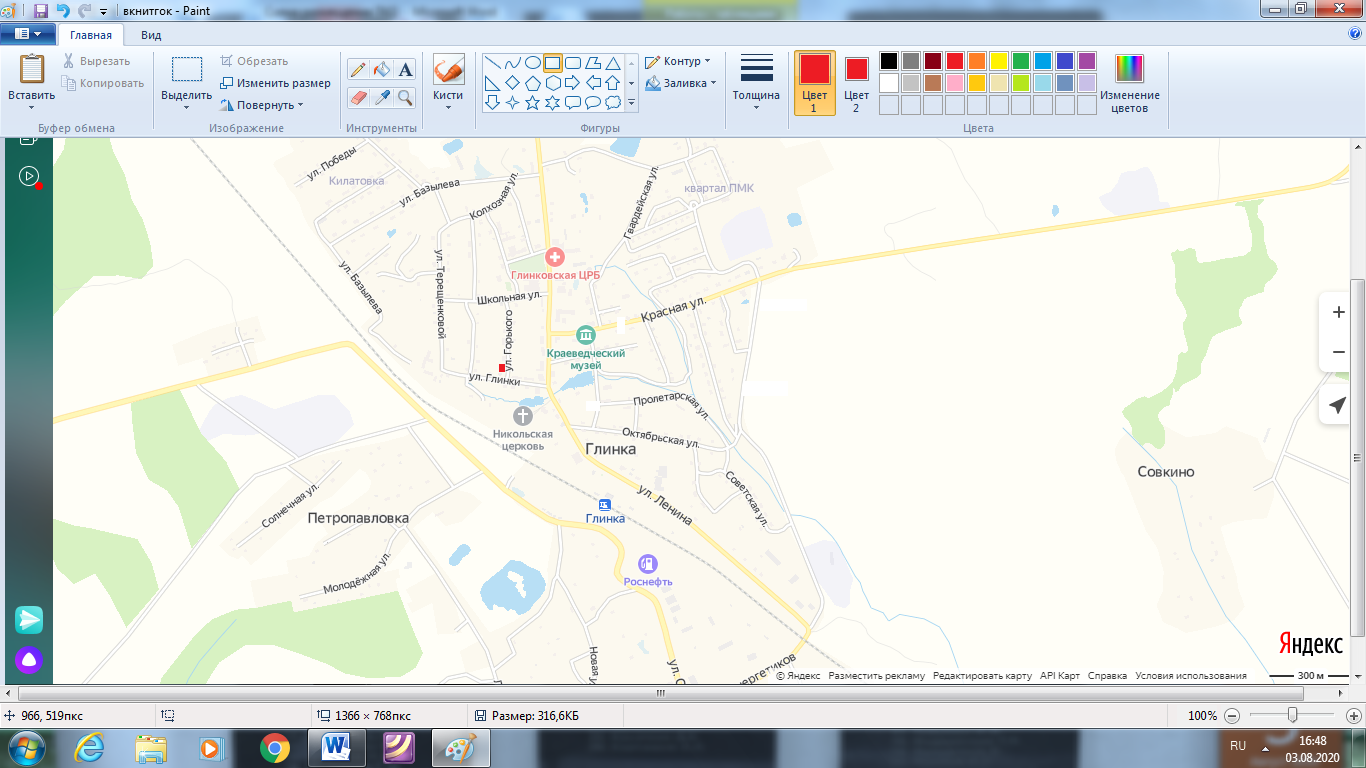 32с. Глинка ул. Партизанская в районе дома № 554.645137  32.868917Твердое покрытие (бетон), площадка обнесена профильным листом, 1 контейнер по 0,75 м3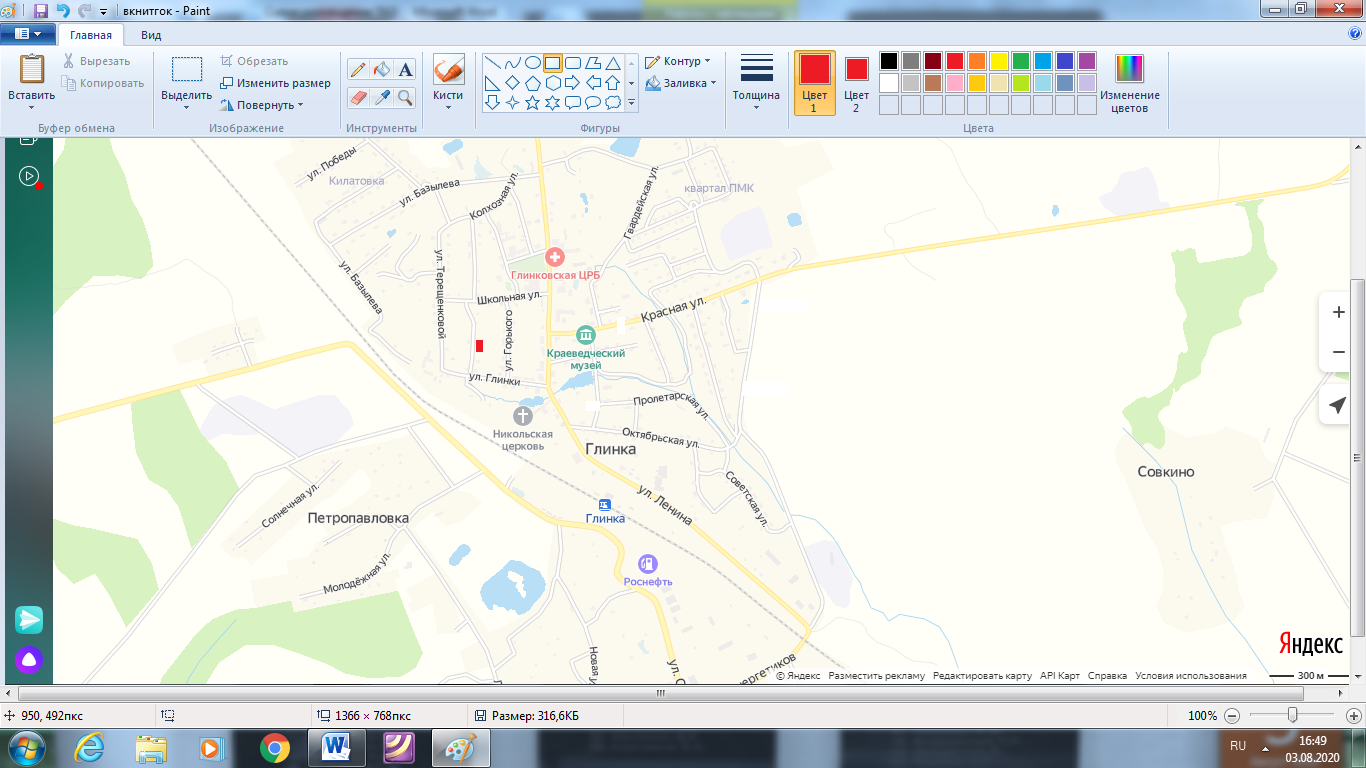 33с. Глинка ул. Победы в районе дома № 1354.650013  32.860147Твердое покрытие (бетон), площадка обнесена профильным листом, 1 контейнер по 0,75 м3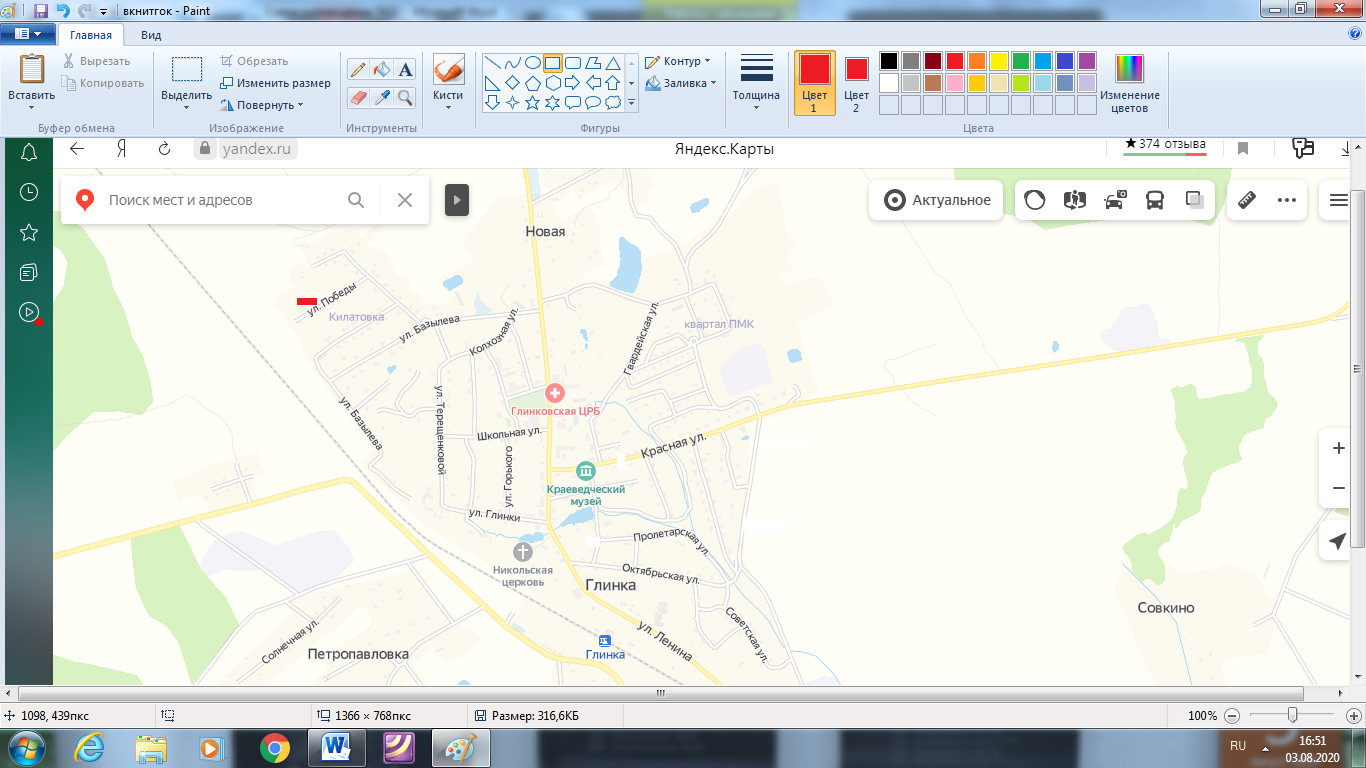 34с. Глинка ул. Парижской Коммуны в районе дома № 1154.651182  32.863365Твердое покрытие (бетон), площадка обнесена профильным листом, 3 контейнера по 0,75 м3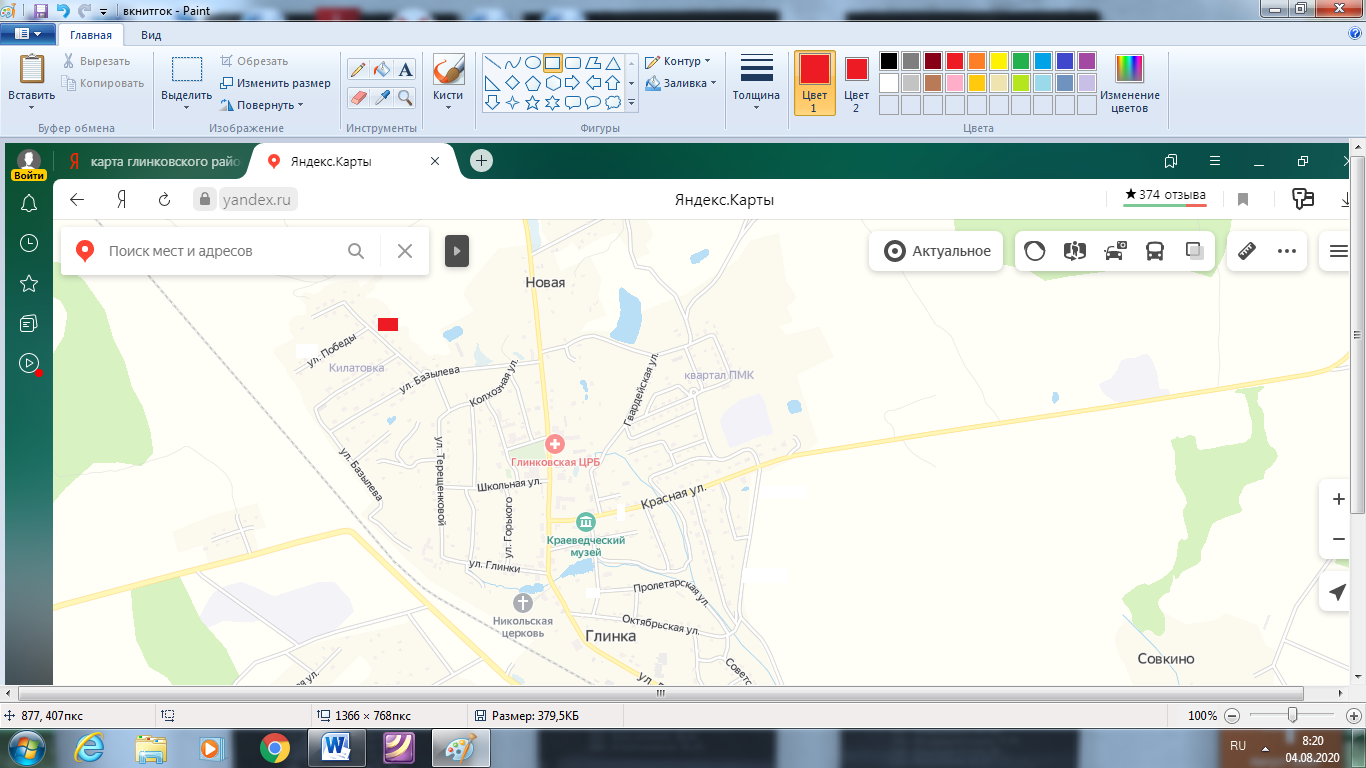 35с. Глинка ул. Комсомольская в районе дома № 854.651556  32.860919Твердое покрытие (бетон), площадка обнесена профильным листом, 1 контейнер по 0,75 м3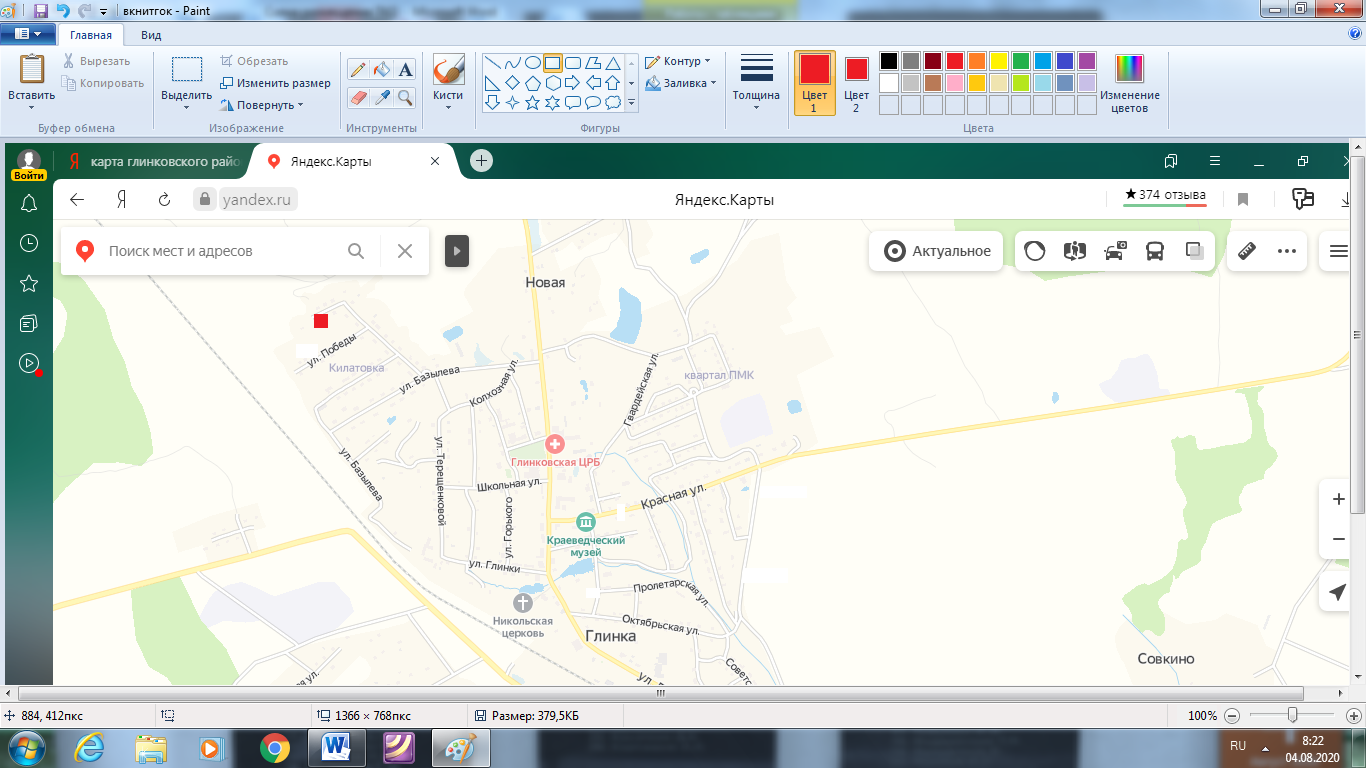 36с. Глинка ул. Школьная в районе дома № 1354.646265  32.867829Твердое покрытие (бетон), площадка обнесена профильным листом, 4 контейнера по 0,75 м3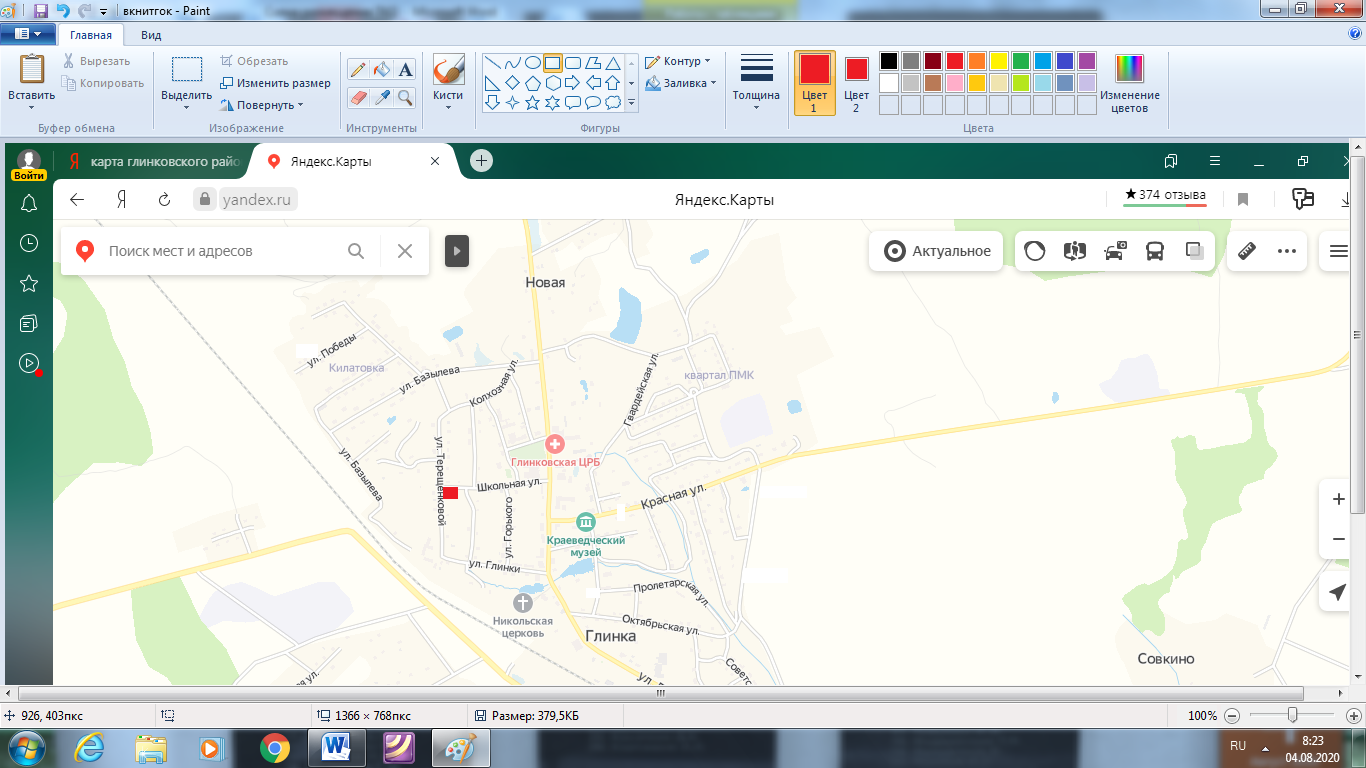 37с. Глинка ул. Октябрьская в районе дома № 1354.642366  32.876589Твердое покрытие (бетон), площадка обнесена профильным листом, 2 контейнера по 0,75 м3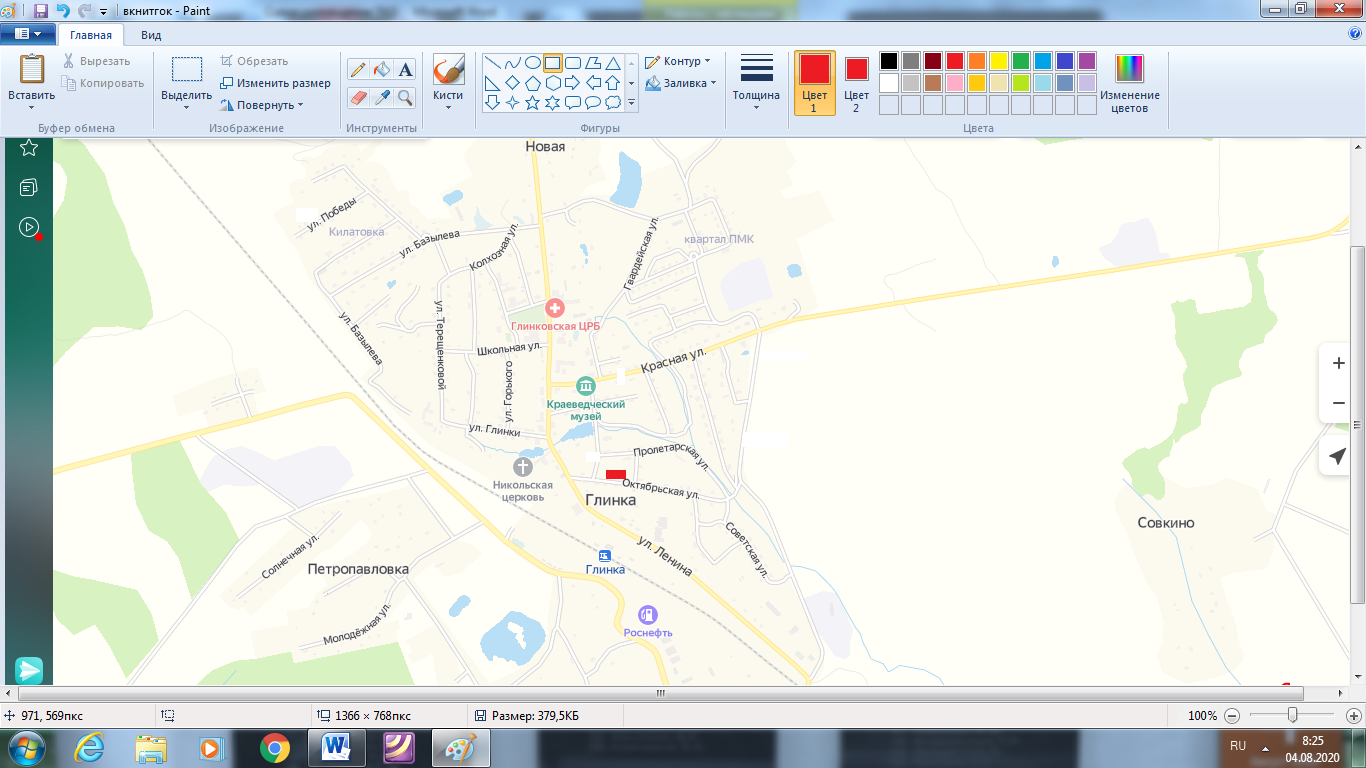 38с. Глинка ул. Мелиоративная в районе дома № 254.646477  32.878145Твердое покрытие (бетон), площадка обнесена профильным листом, 2 контейнера по 0,75 м3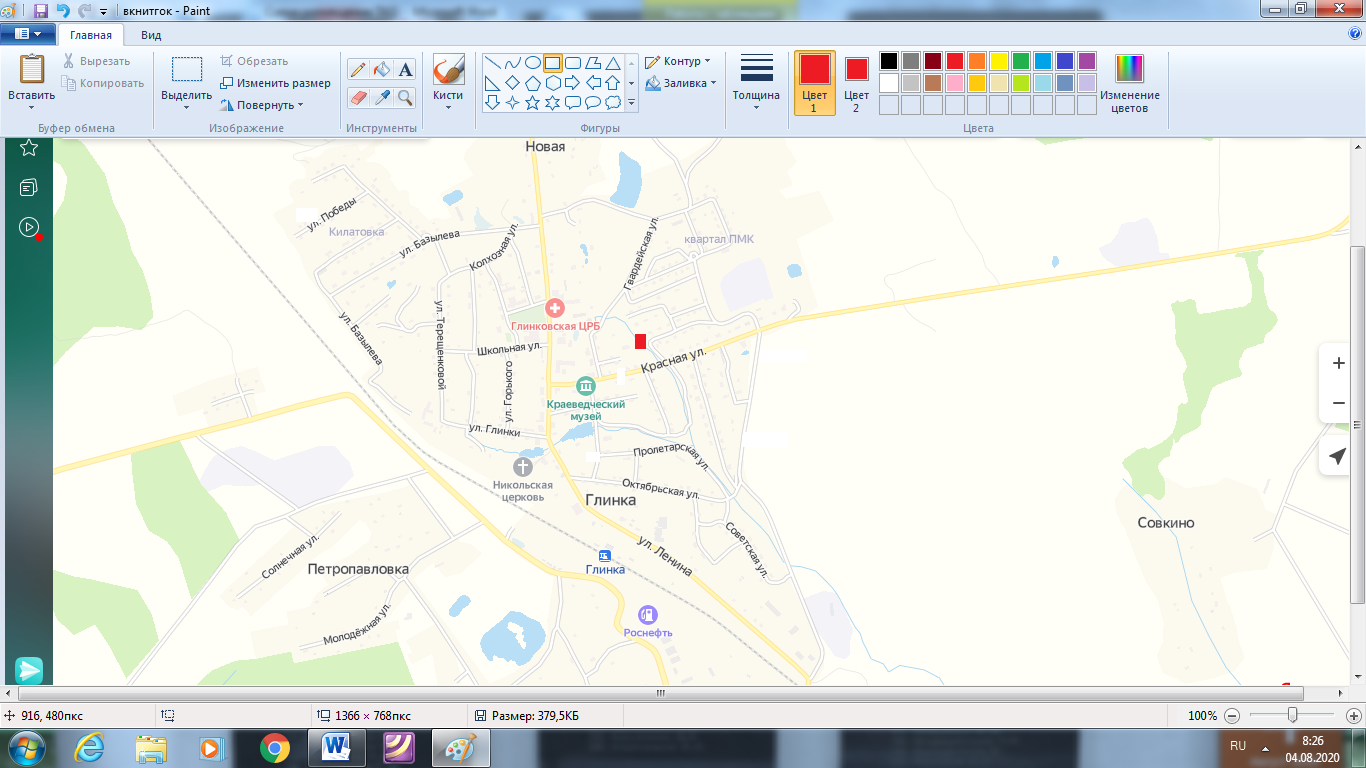 39с. Глинка ул. Мелиоративная в районе дома № 754.647622  32.879347Твердое покрытие (бетон), площадка обнесена профильным листом, 2 контейнера по 0,75 м3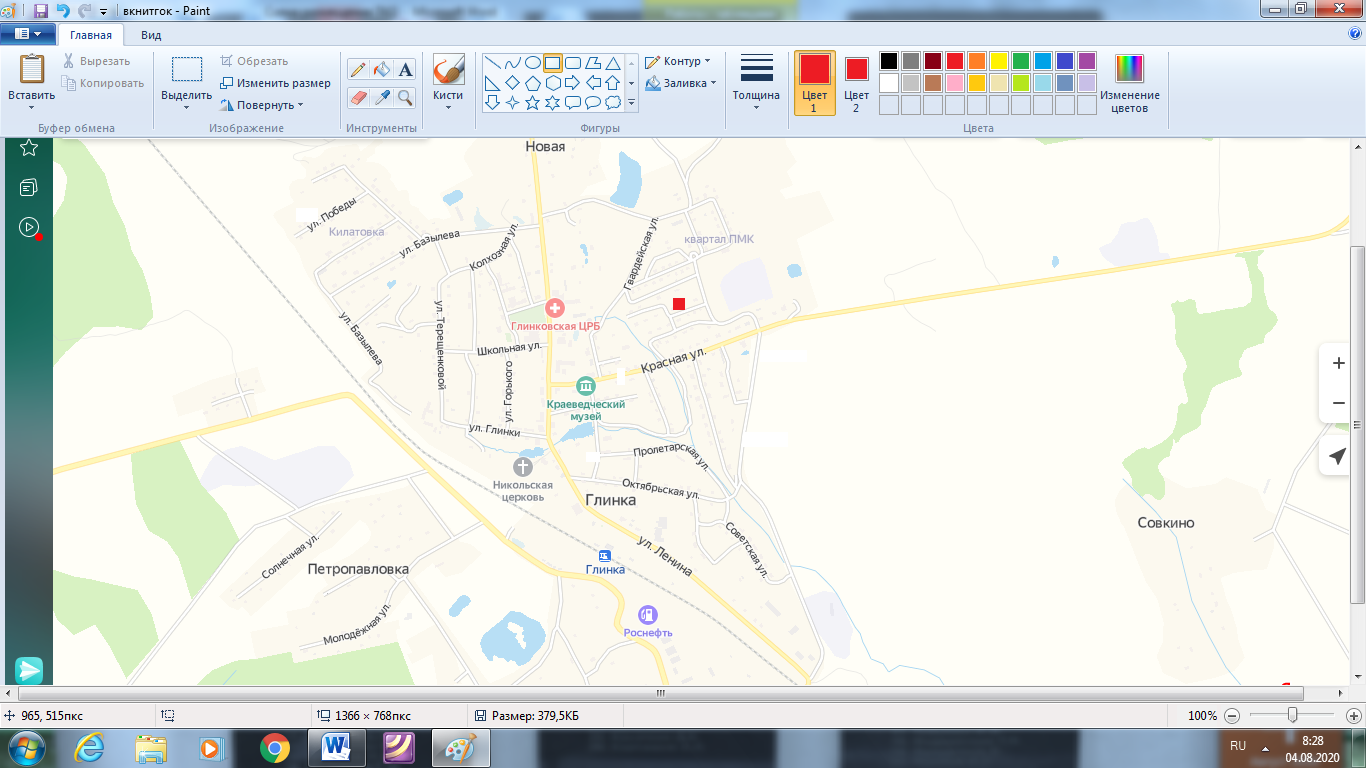 40с. Глинка ул. 70-лет Октября в районе дома № 154.650039  32.864200Твердое покрытие (бетон), площадка обнесена профильным листом, 2 контейнера по 0,75 м3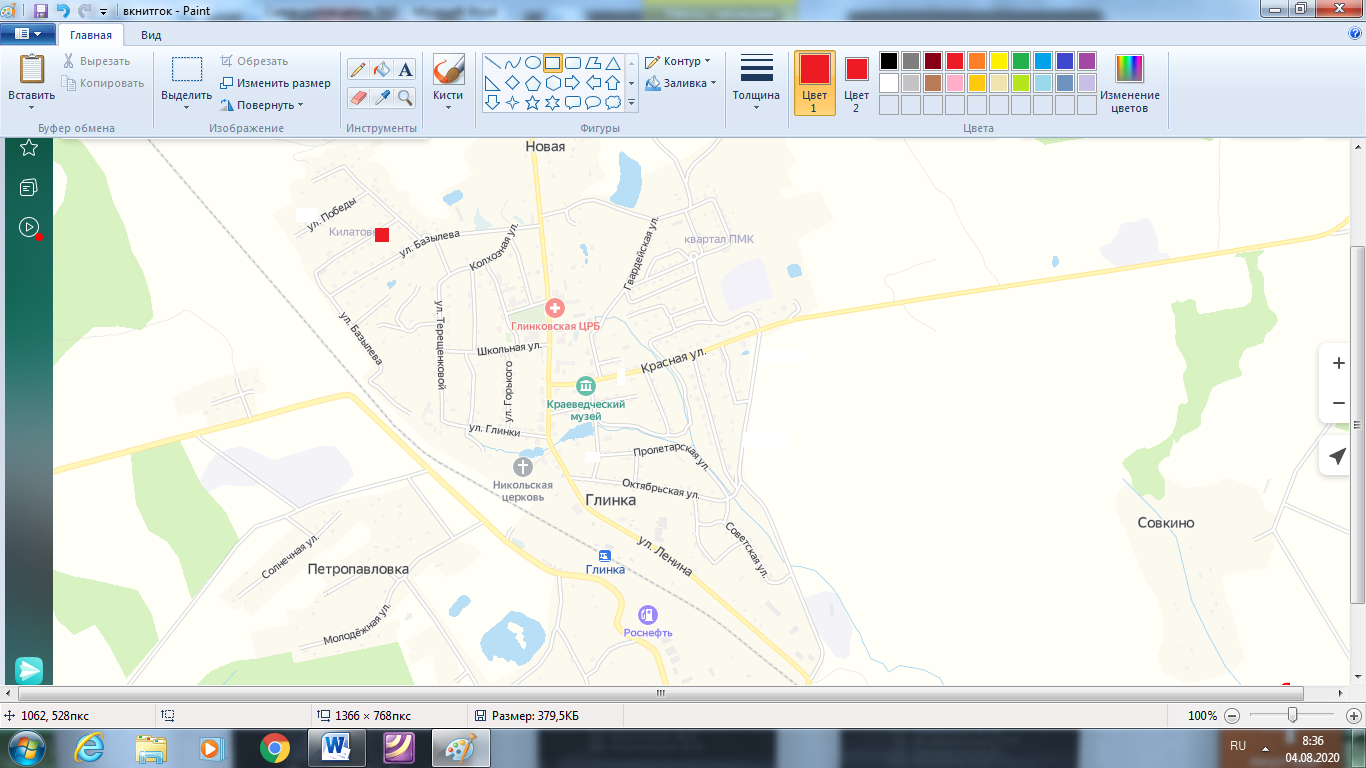 41с. Глинка пер. Гвардейский в районе дома № 4754.649135  32.880525Твердое покрытие (бетон), площадка обнесена профильным листом, 4 контейнера по 0,75 м3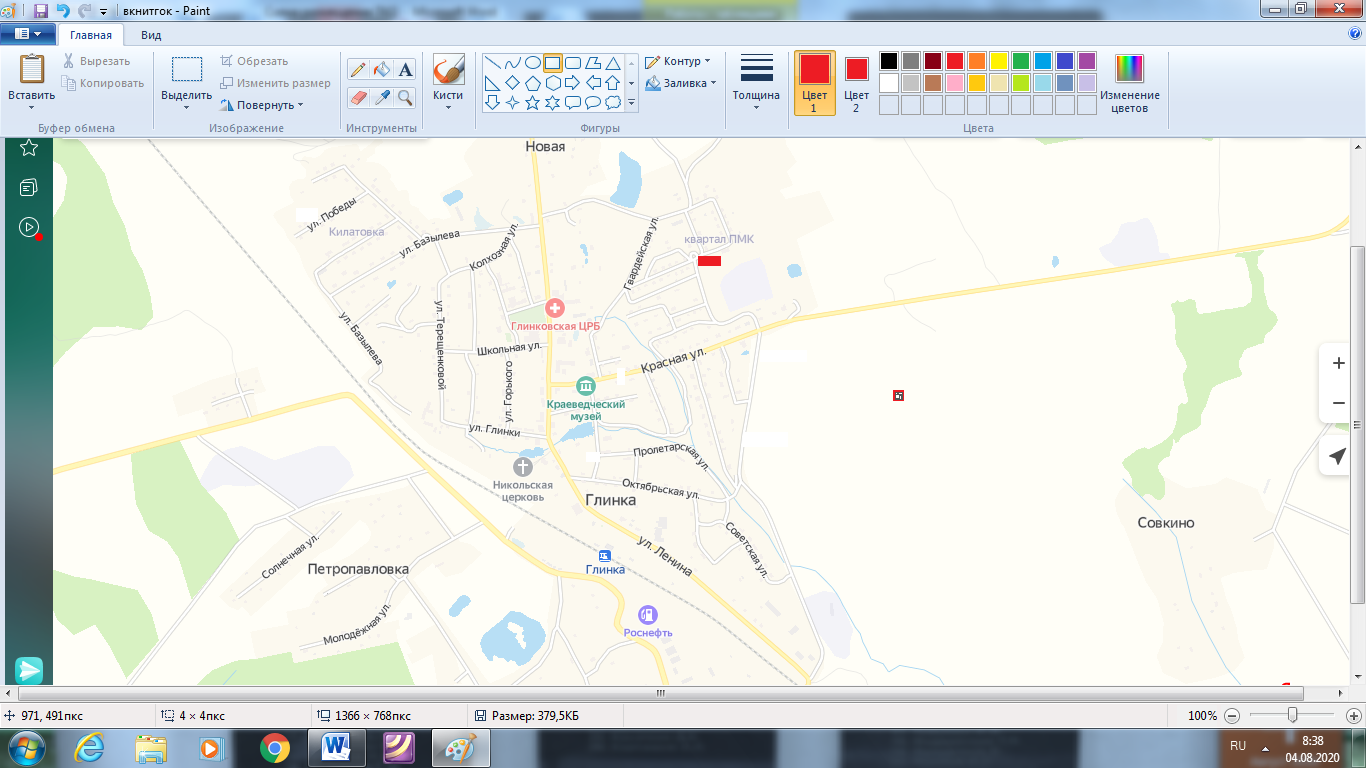 42с. Глинка ул. 60-лет Образования СССР за домом  № 154.646945  32.875289Твердое покрытие (бетон), площадка обнесена профильным листом, 2 контейнера по 0,75 м3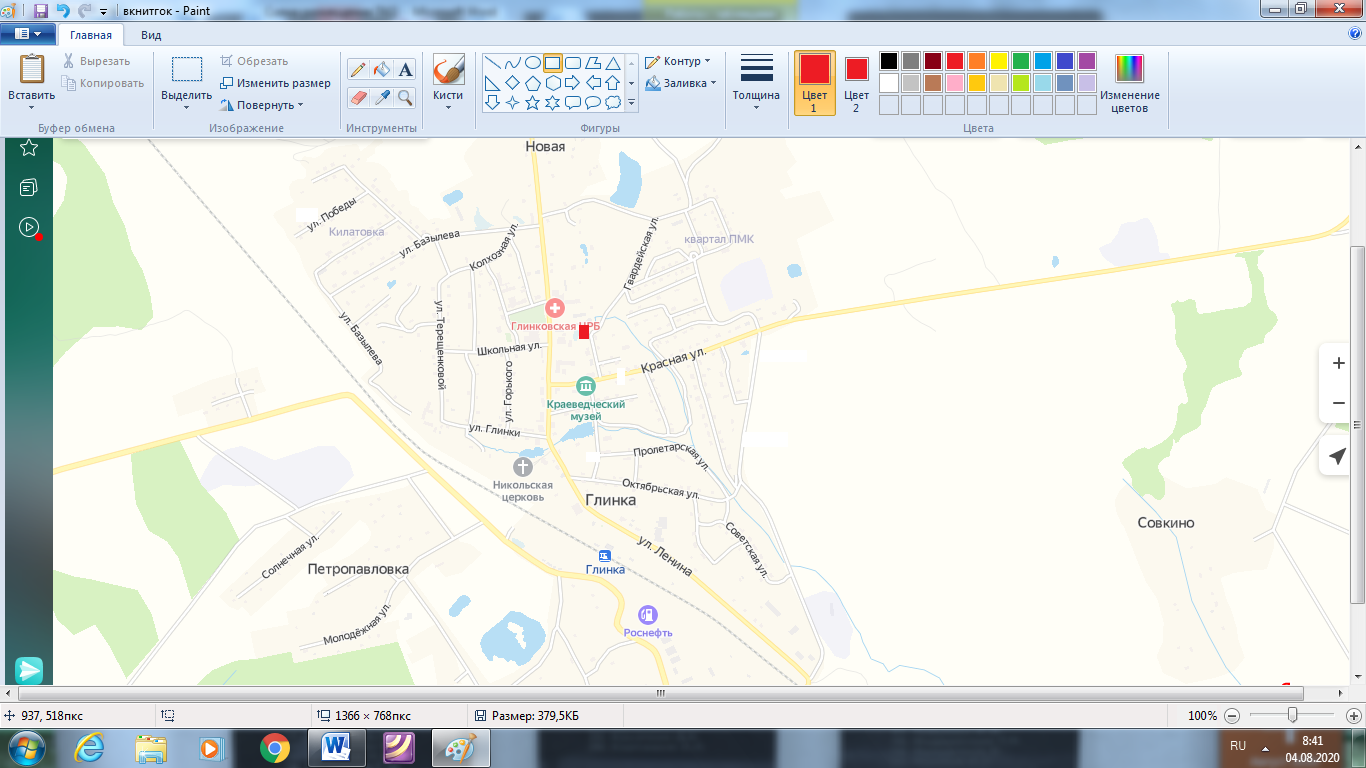 43с. Глинка ул. Кооперативная в районе дома № 1154.647120  32.862500Твердое покрытие (бетон), площадка обнесена профильным листом, 1 контейнер по 0,75 м3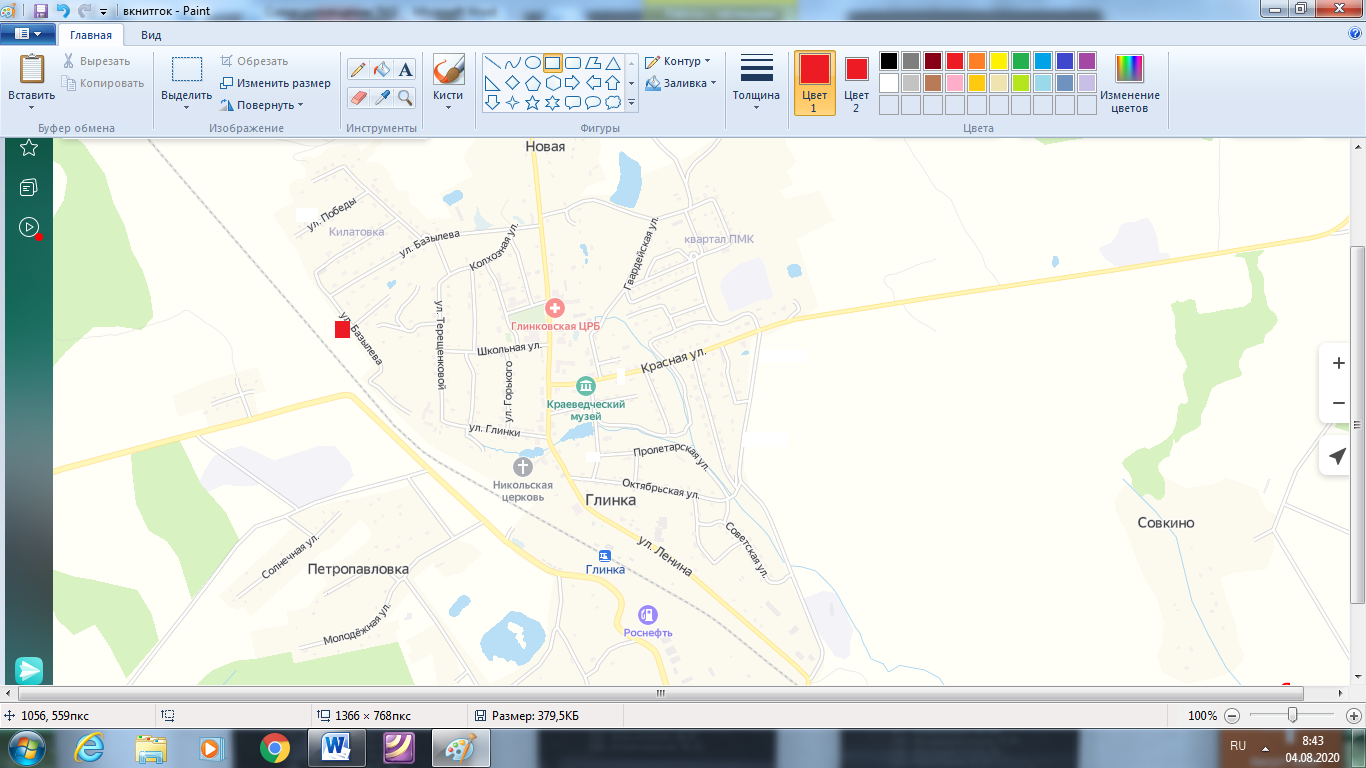 44с. Глинка ул. Калинина в районе дома № 1154.643711  32.878977Твердое покрытие (бетон), площадка обнесена профильным листом, 2 контейнера по 0,75 м3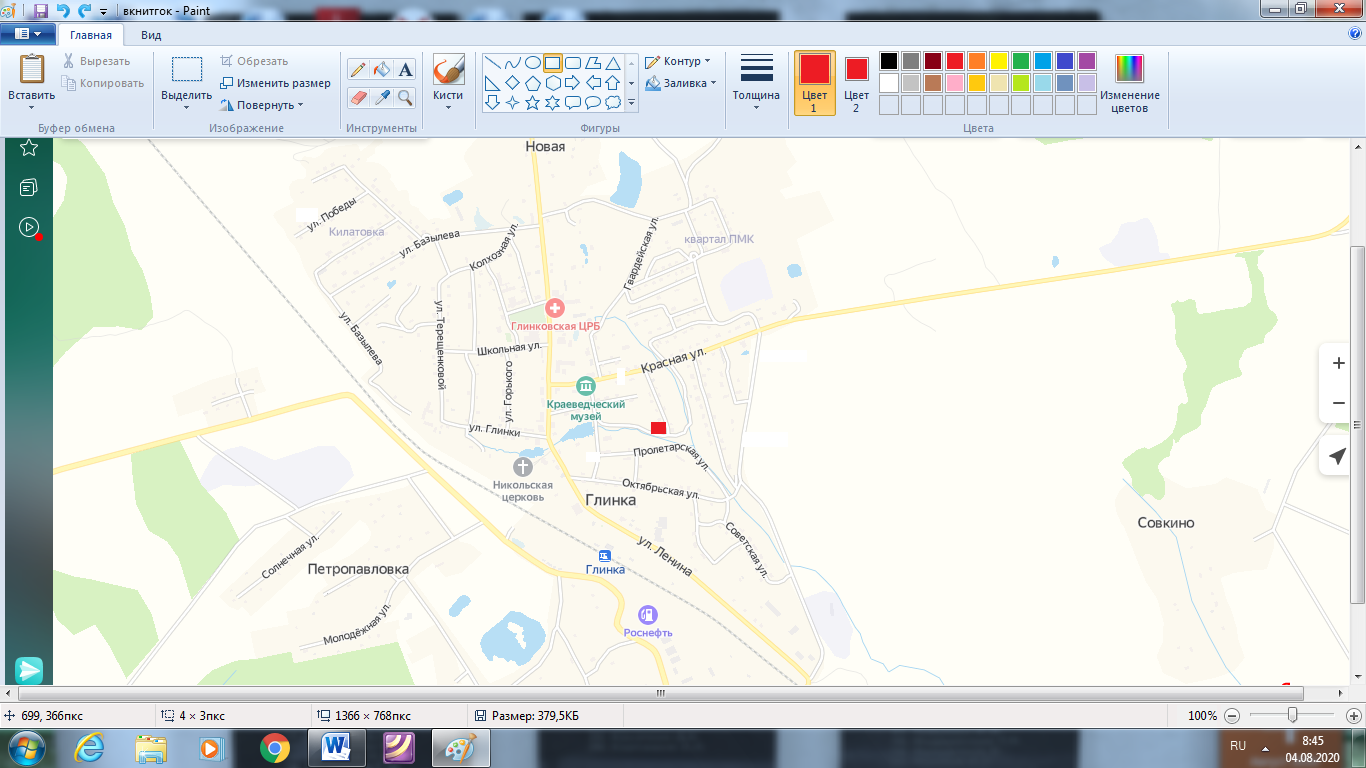 45с. Глинка ул. Зимонина в районе дома № 154.643462  32.875158Твердое покрытие (бетон), площадка обнесена профильным листом, 1 контейнер по 0,75 м3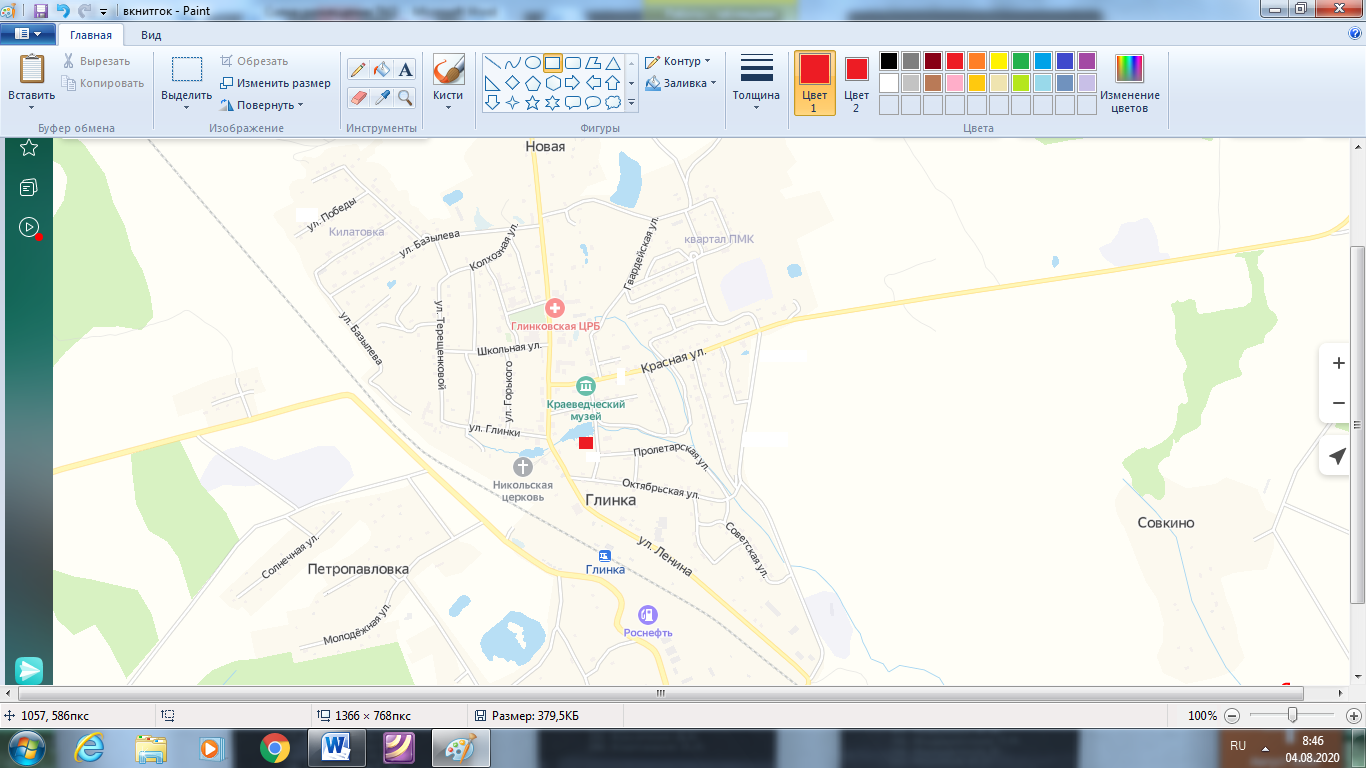 46с. Глинка ул. Терещенкова в районе дома № 2454.648116  32.866962Твердое покрытие (бетон), площадка обнесена профильным листом, 1 контейнер по 0,75 м3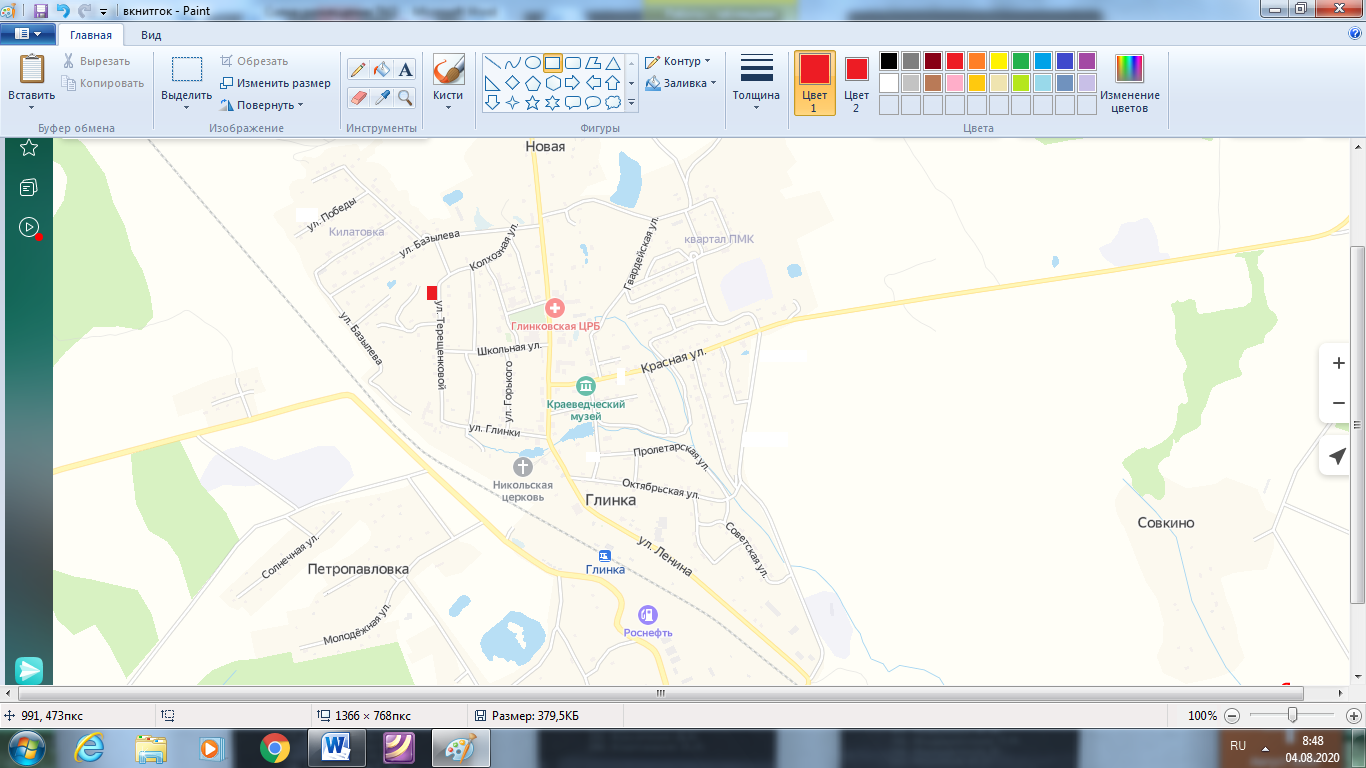 47с. Глинка (д. Новая) окружная дорога ул. Центральная в районе дома № 2254.651487  32.872317Твердое покрытие (бетон), площадка обнесена профильным листом, 2 контейнера по 0,75 м3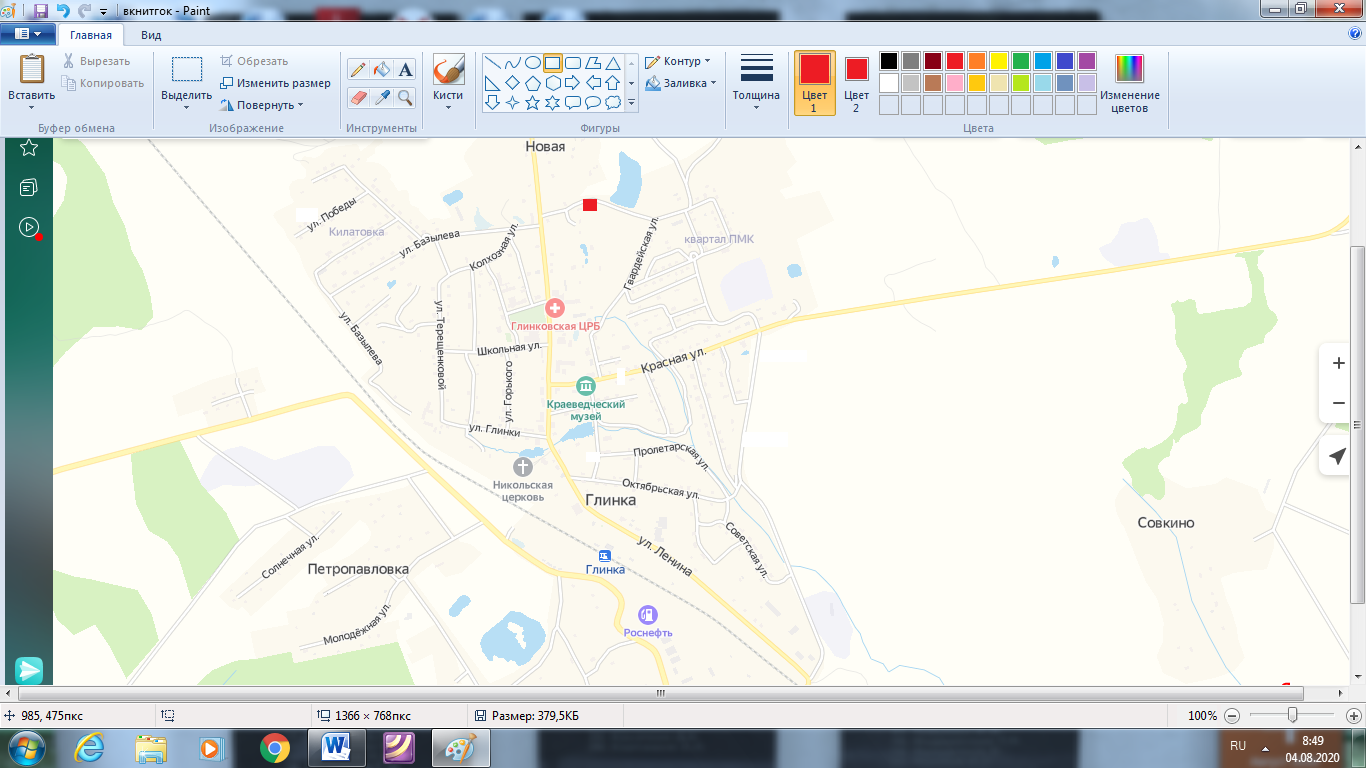 48с. Глинка (д. Новая) окружная дорога ул. Центральная в районе дома № 654.650840  32.875064Твердое покрытие (бетон), площадка обнесена профильным листом, 2 контейнера по 0,75 м3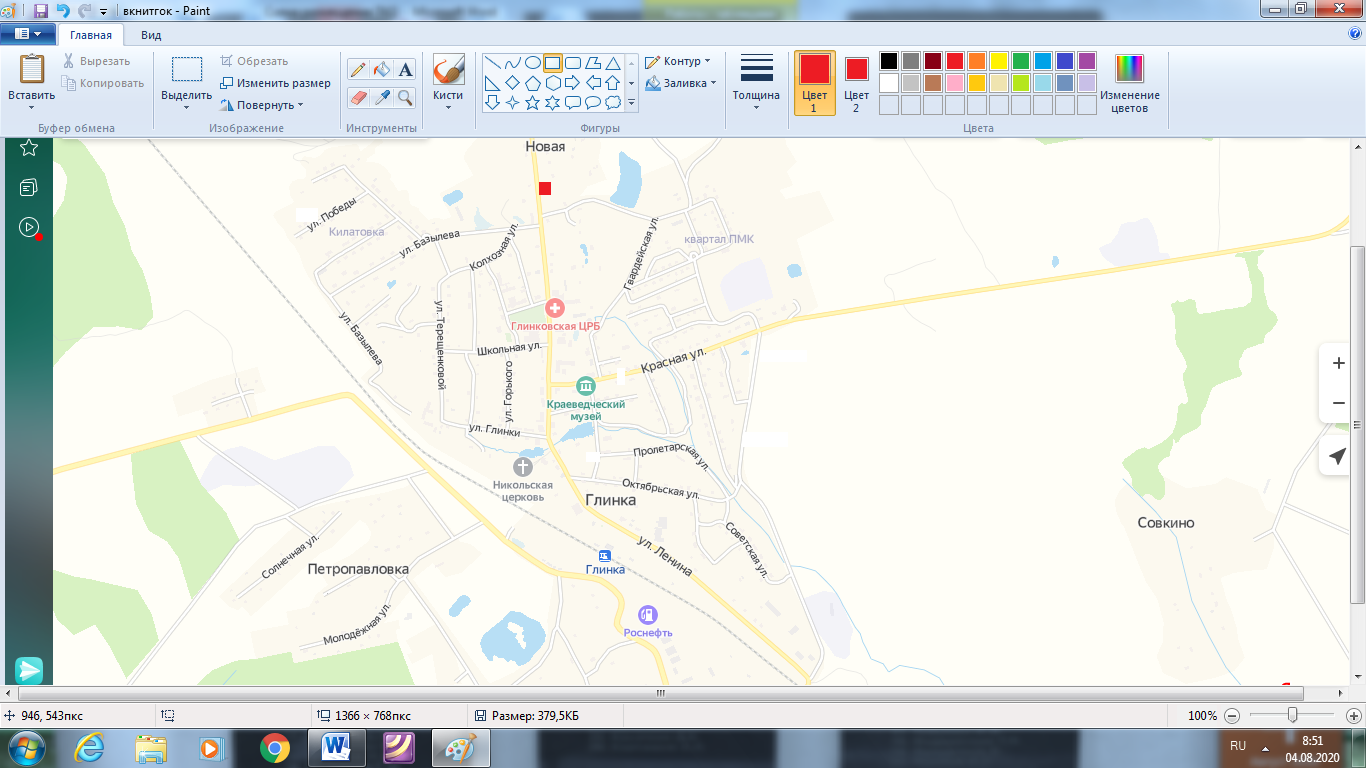 49с. Глинка ул. Мира в районе дома № 954.632023  32.885392Твердое покрытие (бетон), площадка обнесена профильным листом, 2 контейнера по 0,75 м3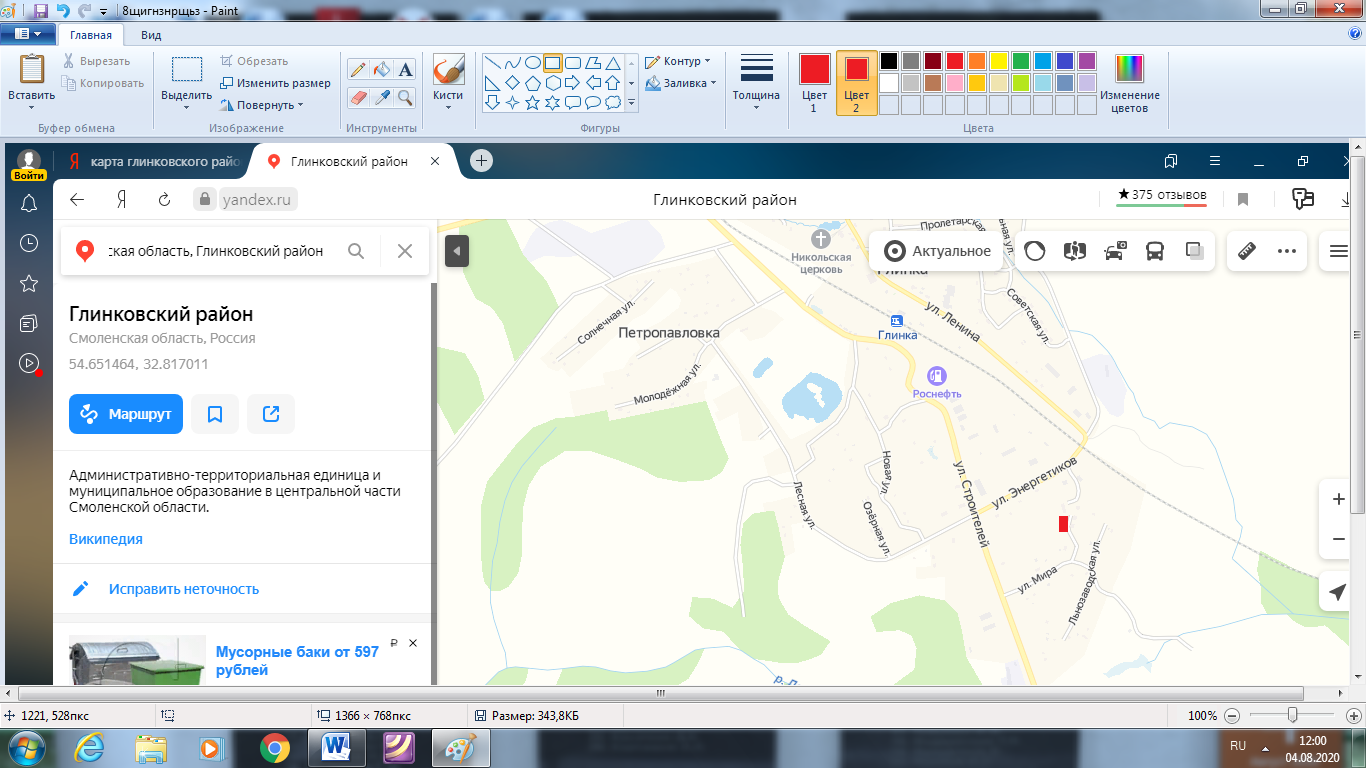 50с. Глинка ул. Мира в районе дома № 354.633379  32.885259Твердое покрытие (бетон), площадка обнесена профильным листом, 1 контейнер по 0,75 м3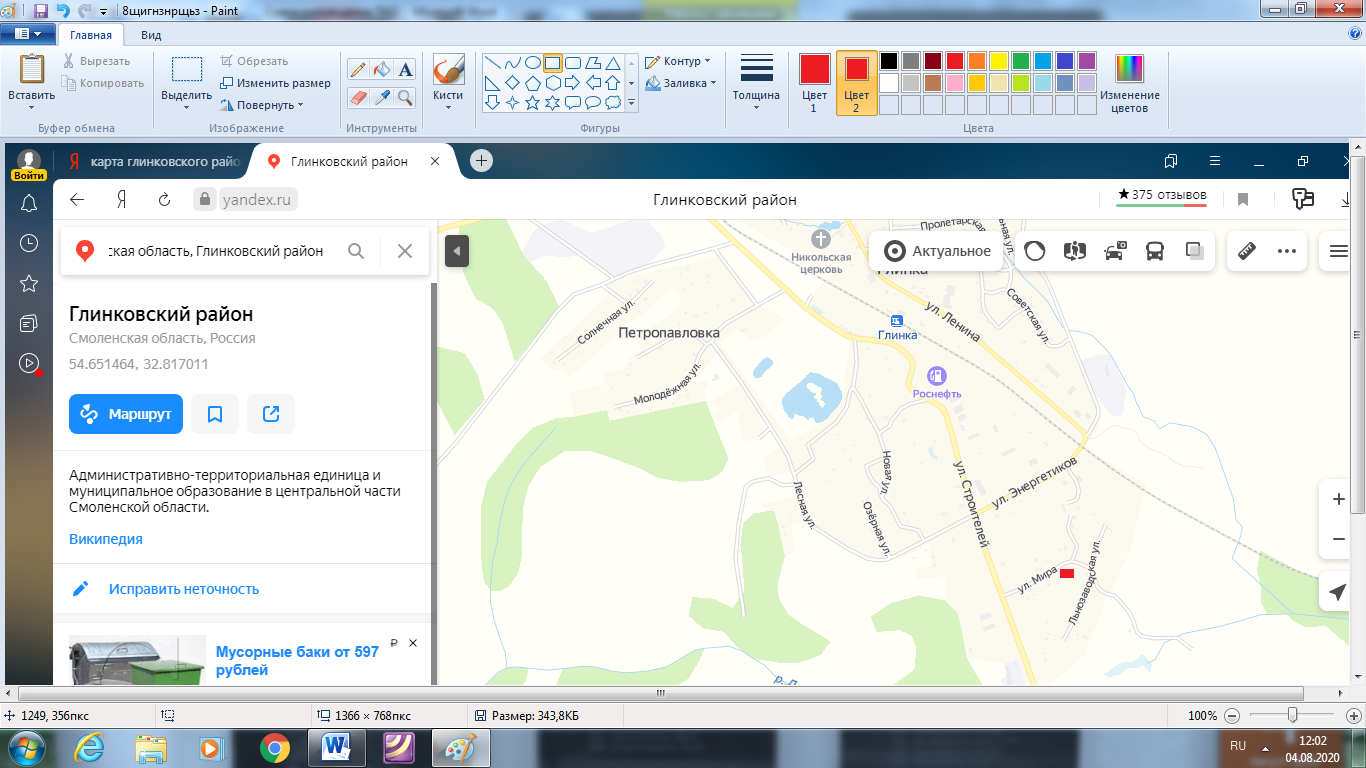 51с. Глинка ул. Энергетиков в районе дома № 554.632023  32.885392Твердое покрытие (бетон), площадка обнесена профильным листом, 1 контейнер по 0,75 м3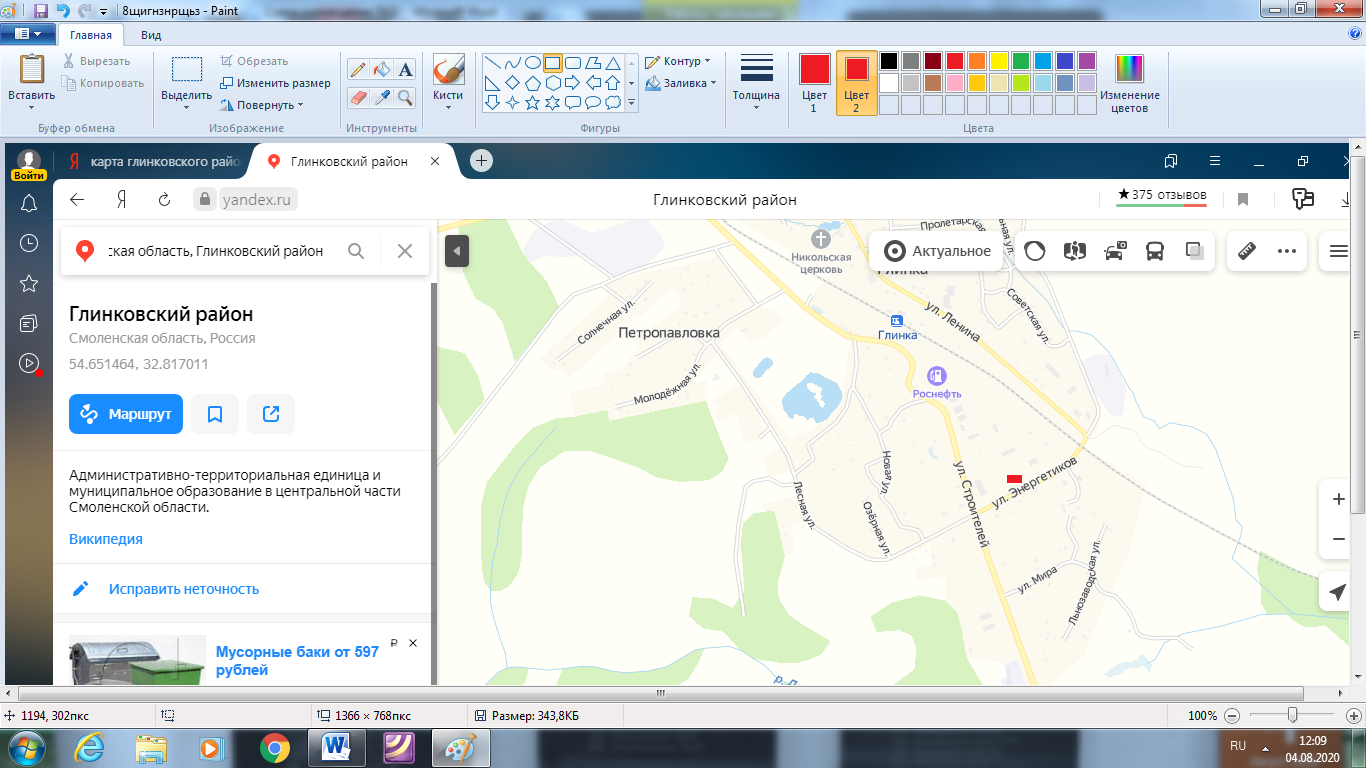 52с. Глинка ул. Строителей в районе дома № 654.629184  32.883399Твердое покрытие (бетон), площадка обнесена профильным листом, 1 контейнер по 0,75 м3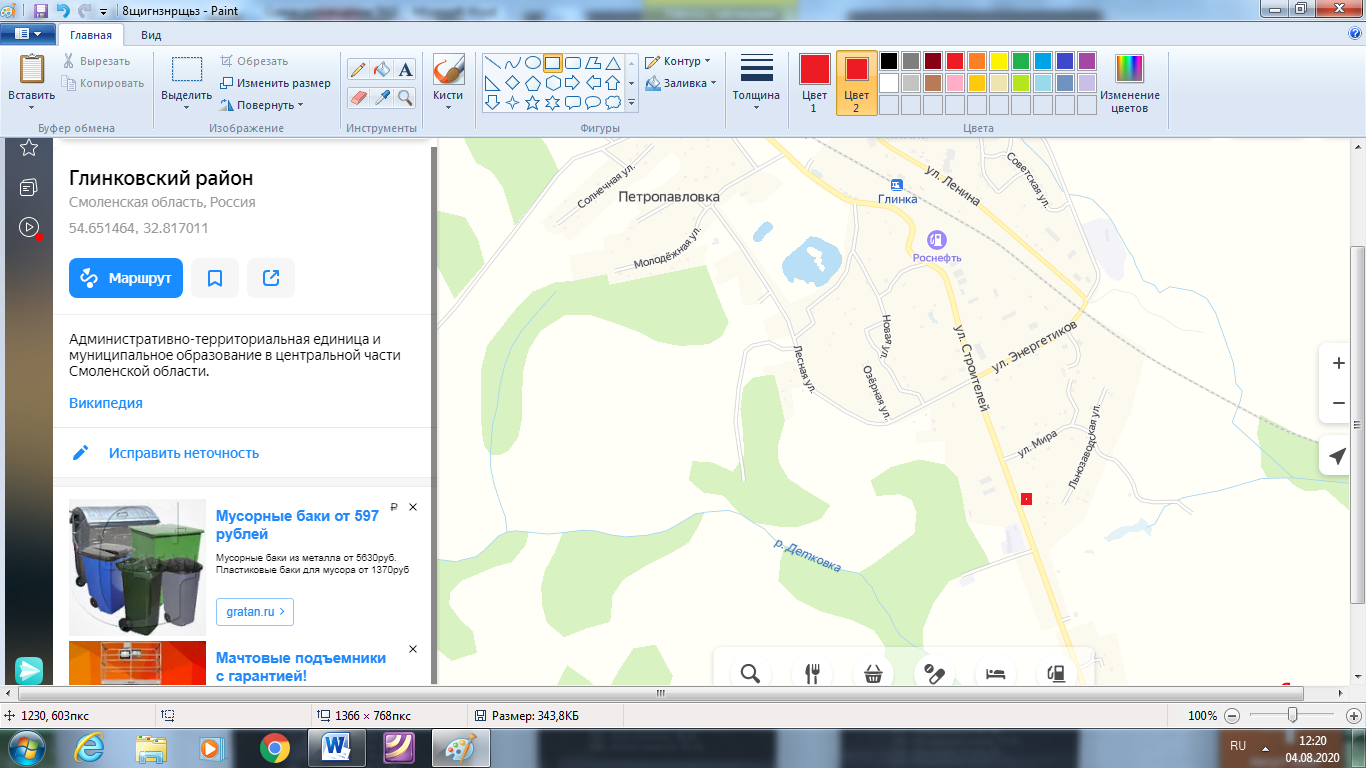 53с. Глинка ул. Строителей в районе дома № 1954.624553  32.886832Твердое покрытие (бетон), площадка обнесена профильным листом, 1 контейнер по 0,75 м3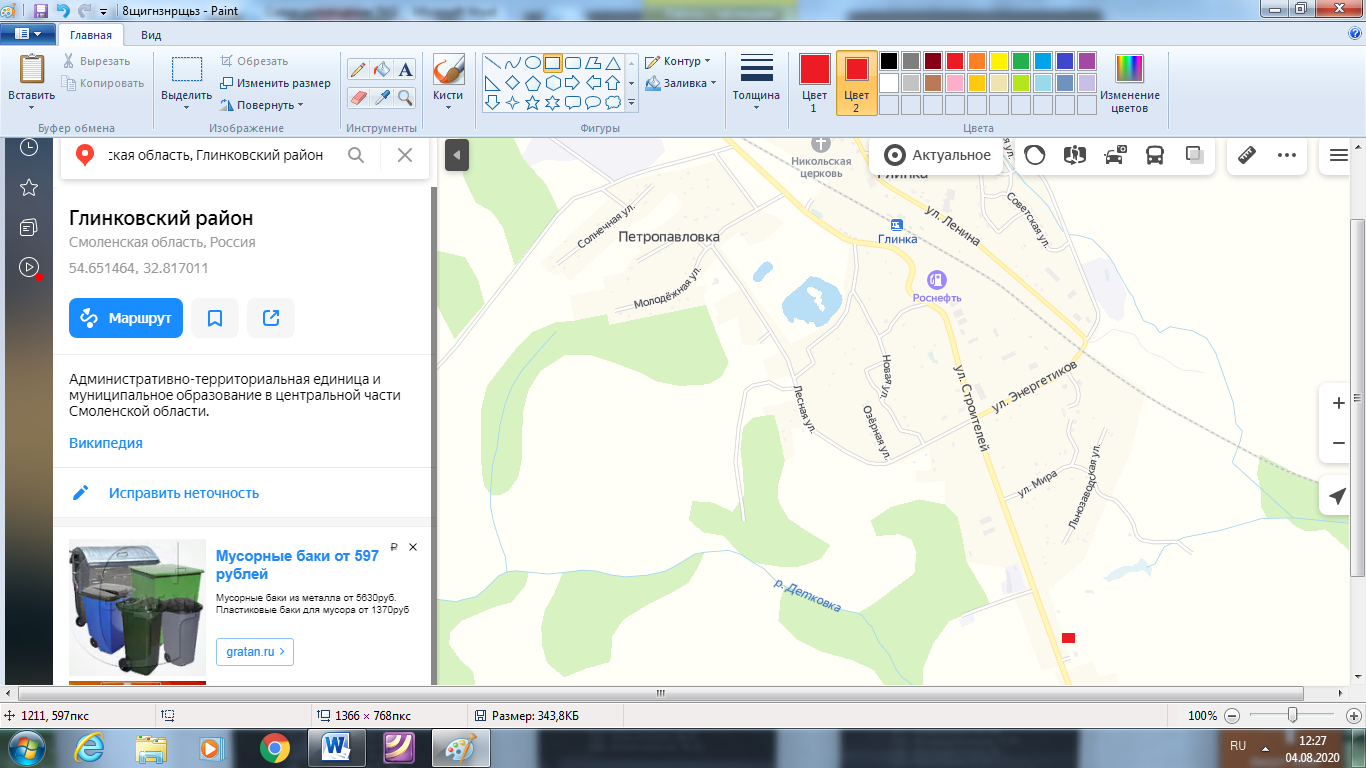 54с. Глинка ул. Рабочая в районе дома № 654.636993  32.875979Твердое покрытие (бетон), площадка обнесена профильным листом, 2 контейнера по 0,75 м3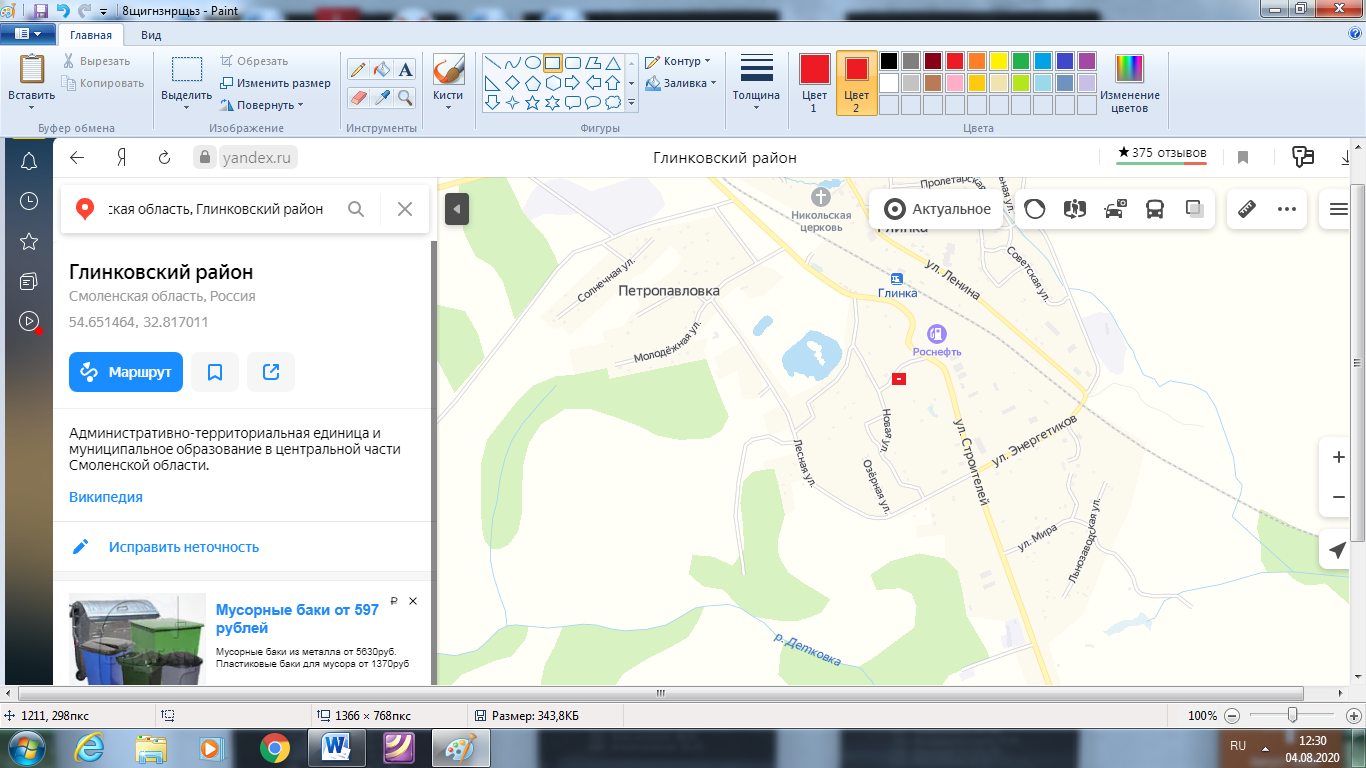 55с. Глинка ул. Рабочая в районе дома № 1154.638013  32.873190Твердое покрытие (бетон), площадка обнесена профильным листом, 2 контейнера по 0,75 м3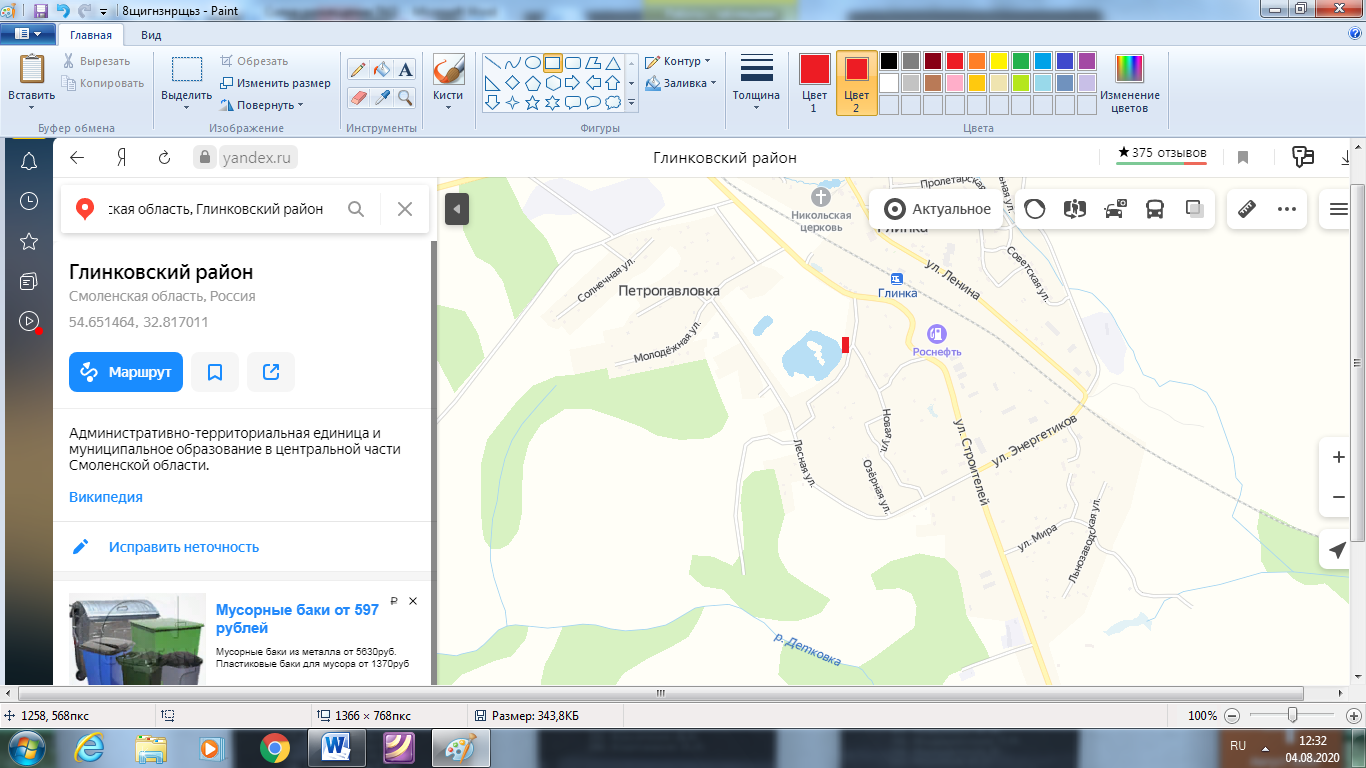 56с. Глинка ул. Рабочая в районе дома № 7а54.635300  32.878125 Твердое покрытие (бетон), площадка обнесена профильным листом, 2 контейнера по 0,75 м3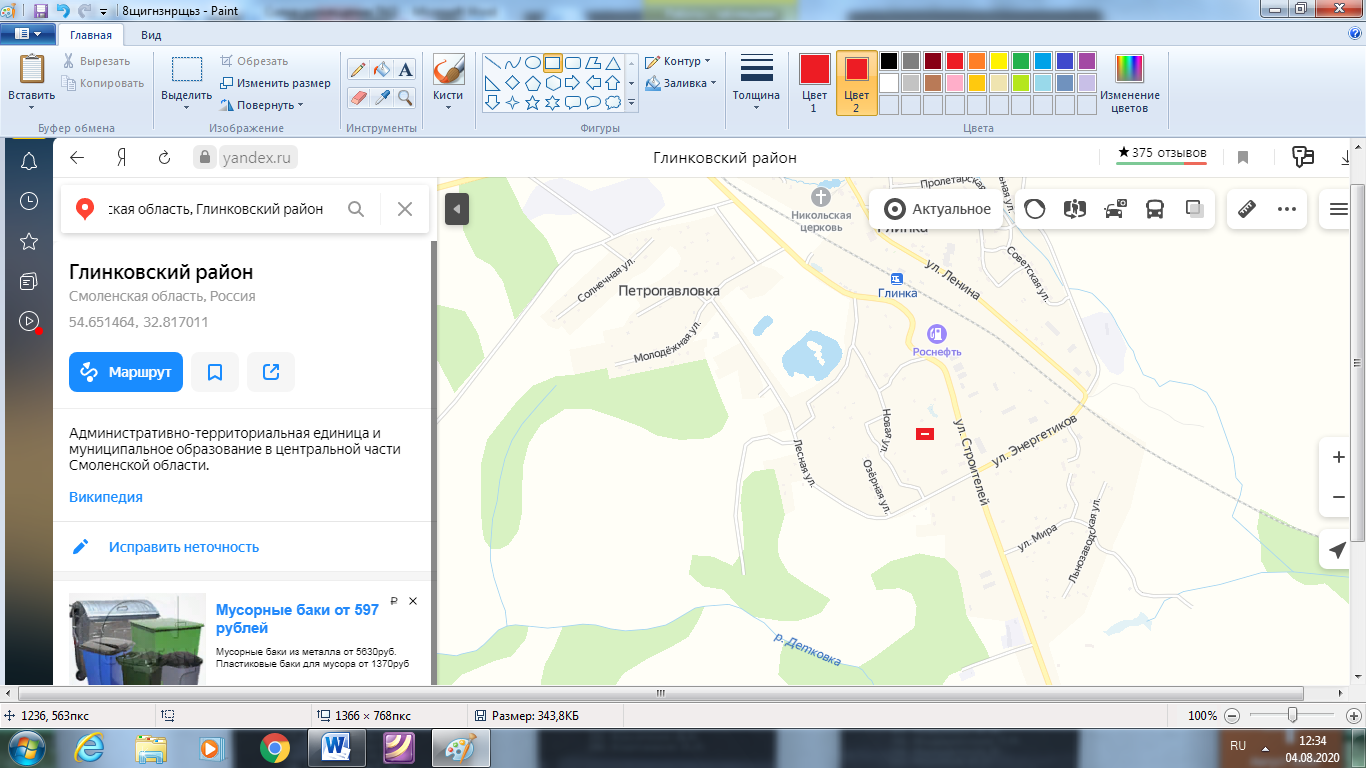 57с. Глинка ул. Железнодорожная  в районе дома № 254.63885532.874893Твердое покрытие (бетон), площадка обнесена профильным листом, 1 контейнер по 0,75 м3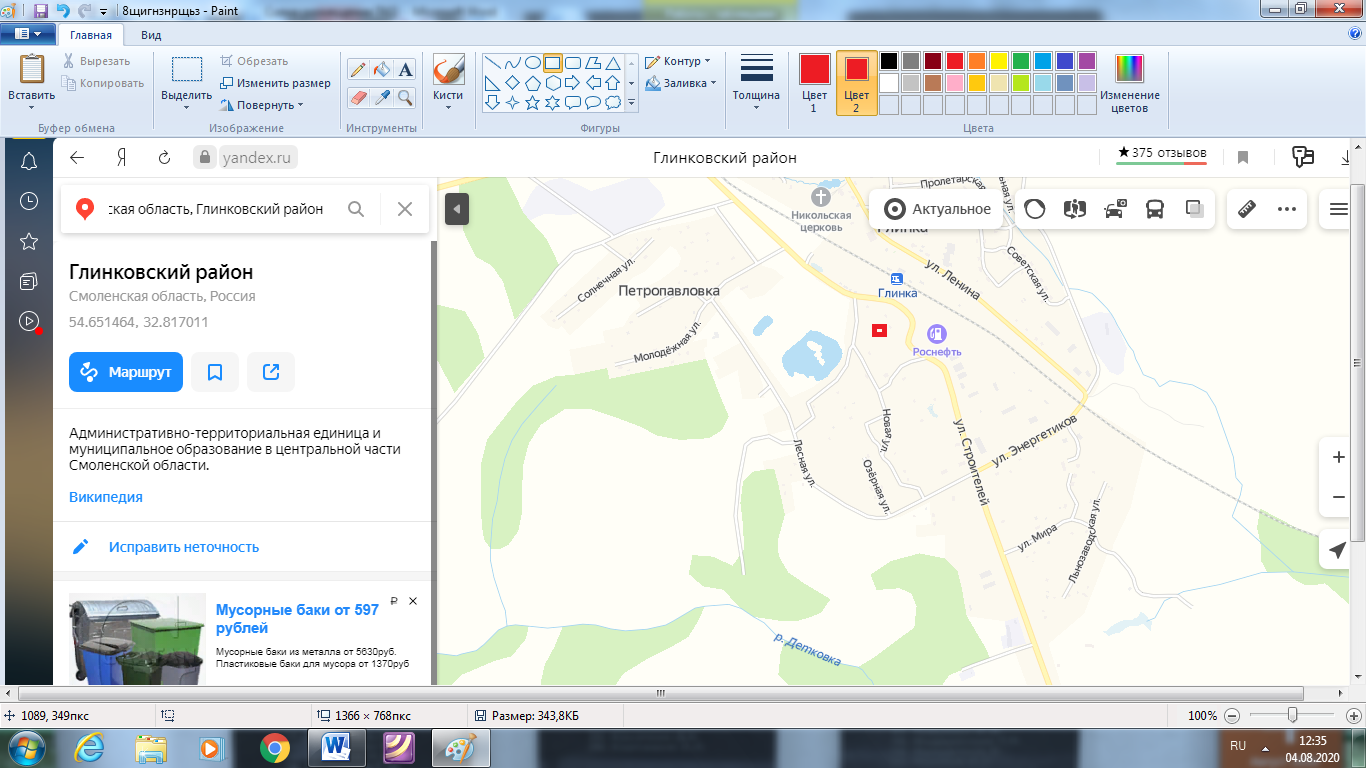 58с. Глинка ул. Железнодорожная  в районе дома № 3354.633109  32.887278Твердое покрытие (бетон), площадка обнесена профильным листом, 1 контейнер по 0,75 м3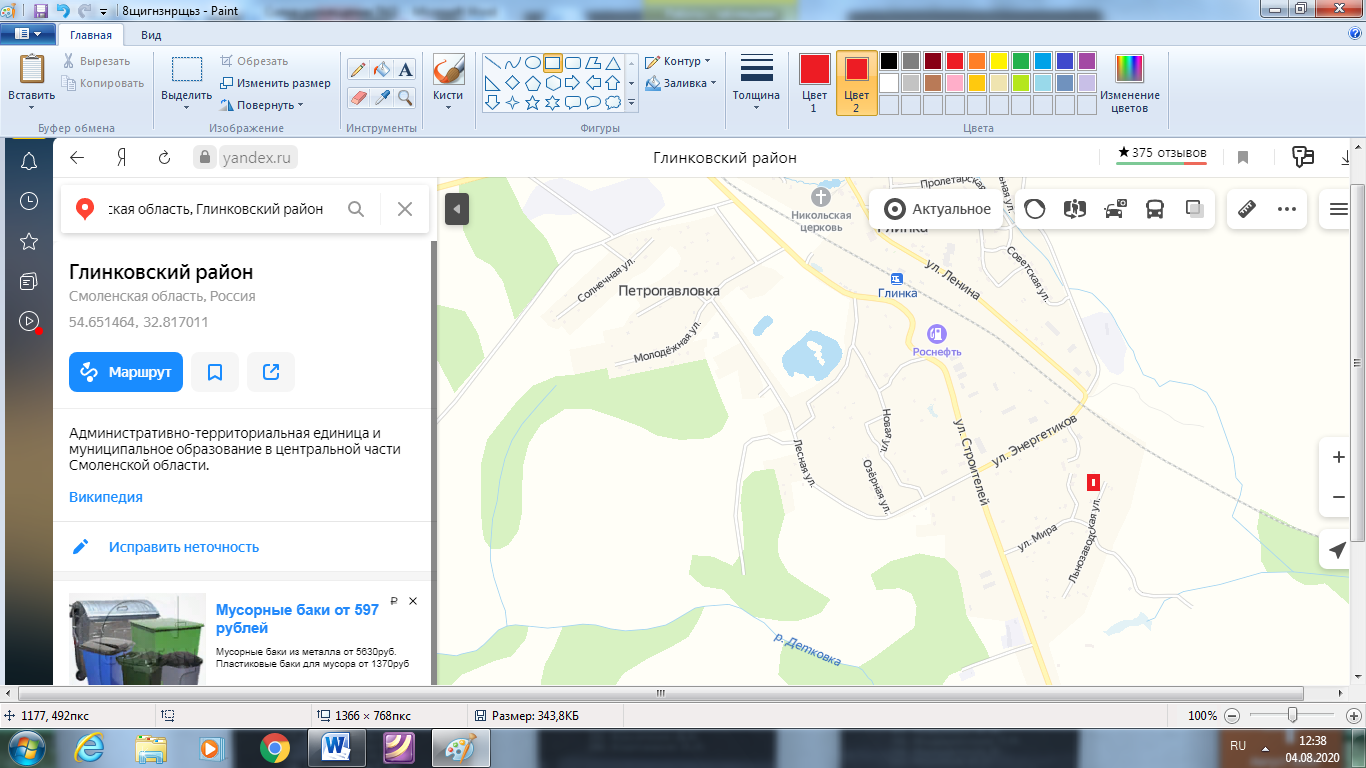 59с. Глинка ул. Новая  в районе дома № 254.634822  32.875217Твердое покрытие (бетон), площадка обнесена профильным листом, 2 контейнера по 0,75 м3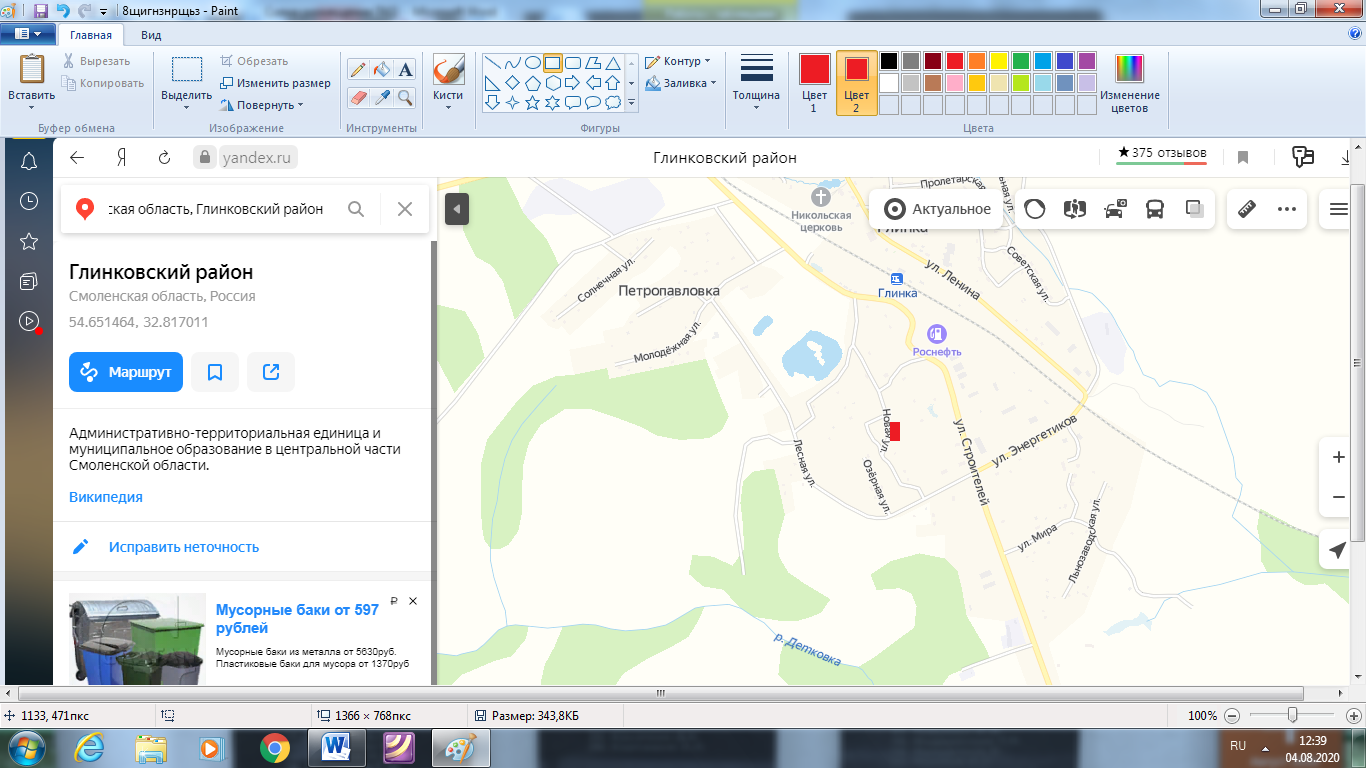 60с. Глинка ул. Льнозаводская  в районе дома № 354.631771  32.886973Твердое покрытие (бетон), площадка обнесена профильным листом, 2 контейнера по 0,75 м3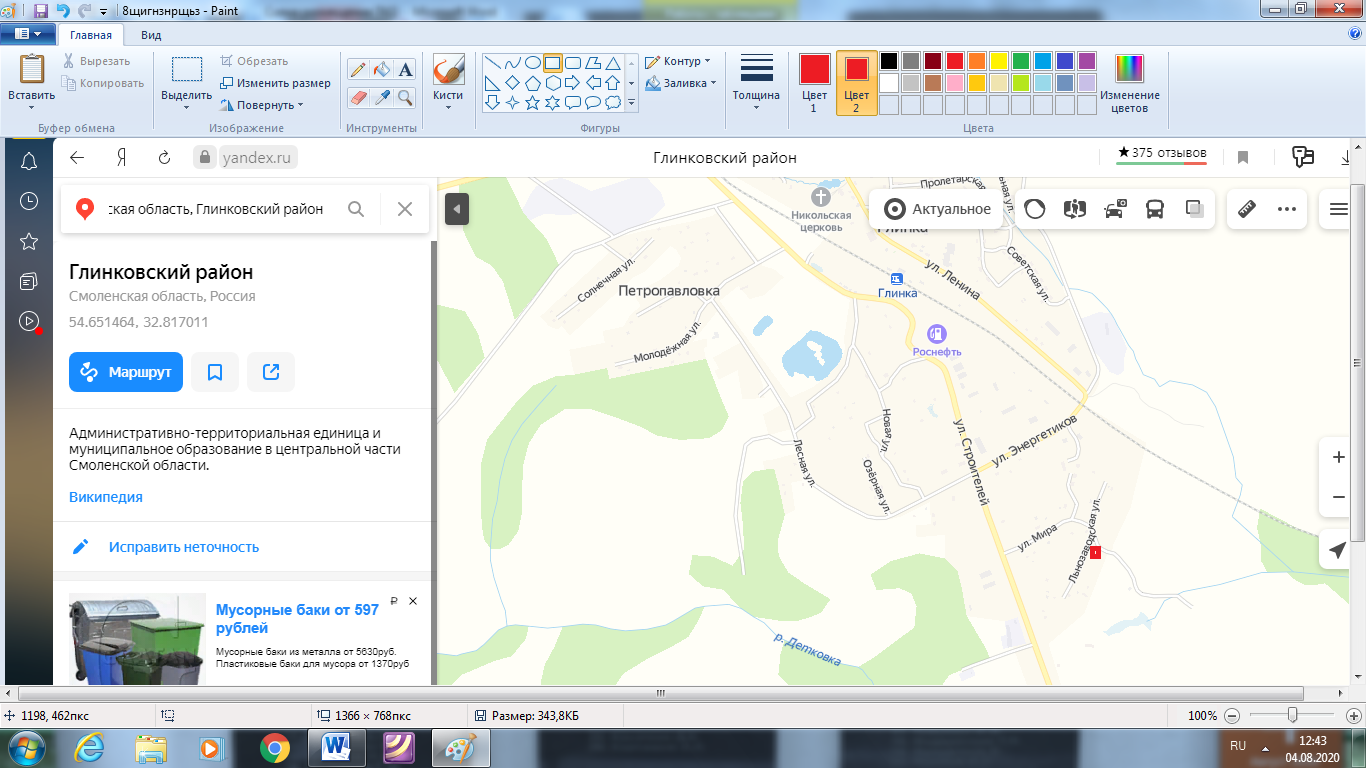 61с. Глинка ул. Льнозаводская  в районе дома № 2054.630302  32.885857Твердое покрытие (бетон), площадка обнесена профильным листом, 1 контейнер по 0,75 м3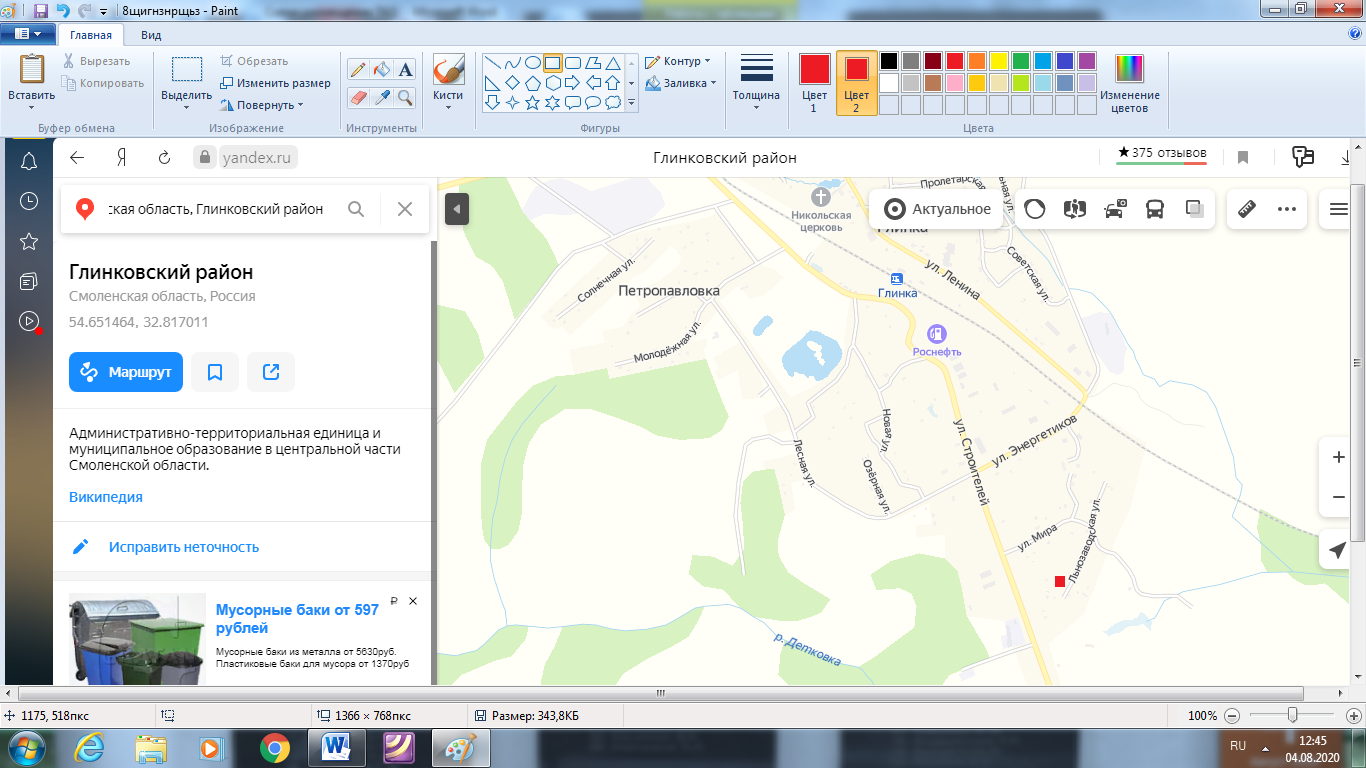 62с. Глинка пер. Смоленский  в районе дома № 454.632529  32.876100Твердое покрытие (бетон), площадка обнесена профильным листом, 1 контейнер по 0,75 м3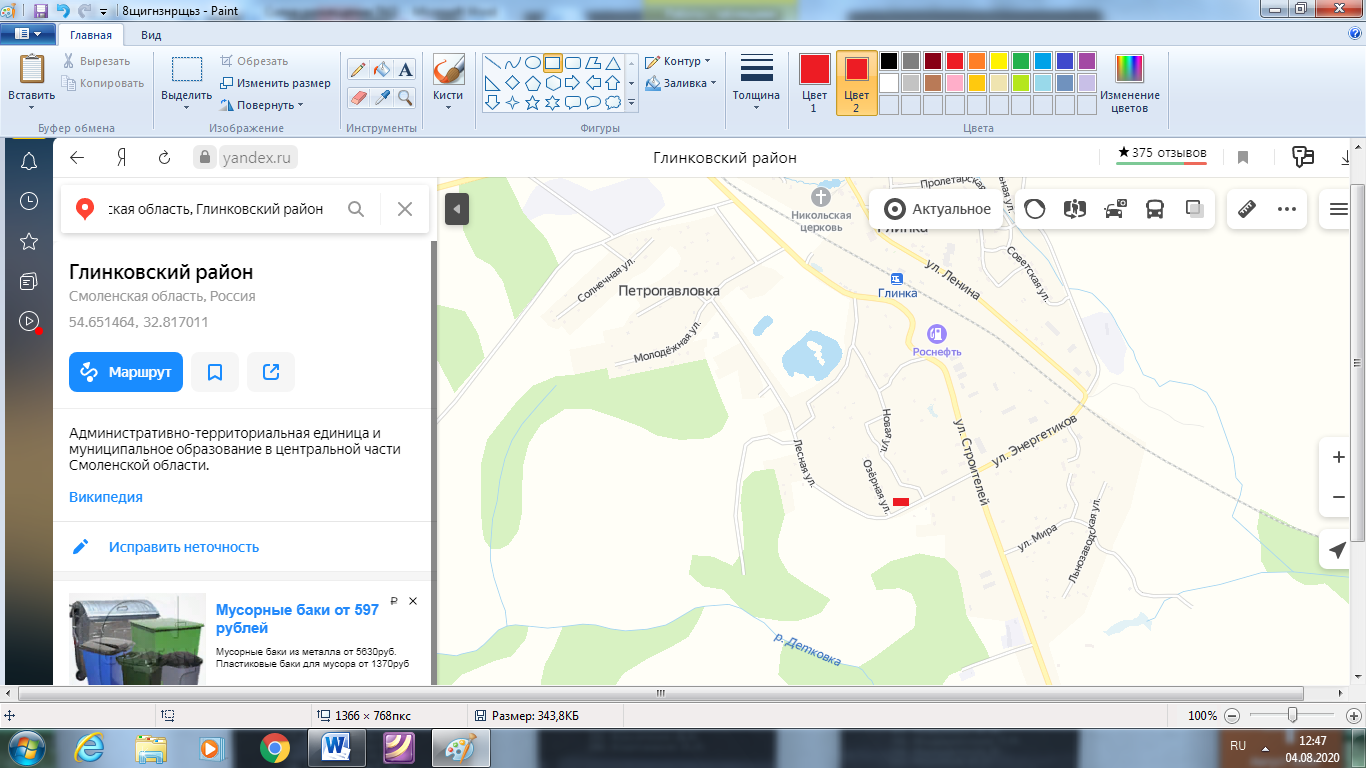 63с. Глинка ул.Ленина, д.17 СОГБУ МФЦ54.6444 32.8723Твердое покрытие (бетон), площадка обнесена профильным листом, 1 контейнер по 0,75 м3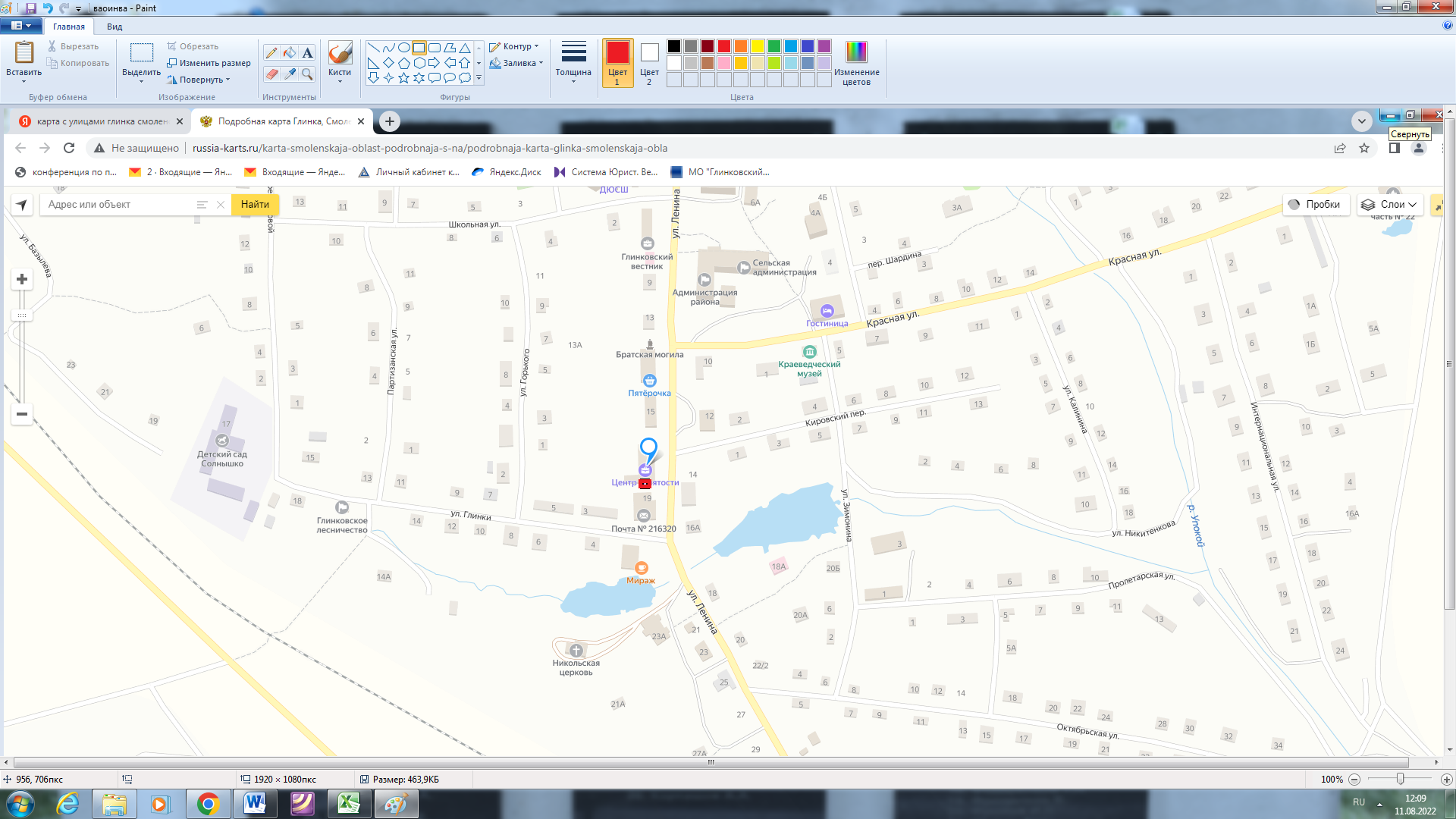 64с. Глинка,ул.Ленина, д.31Починковское райпо (столовая) 54.6415 32.8744Нет сведений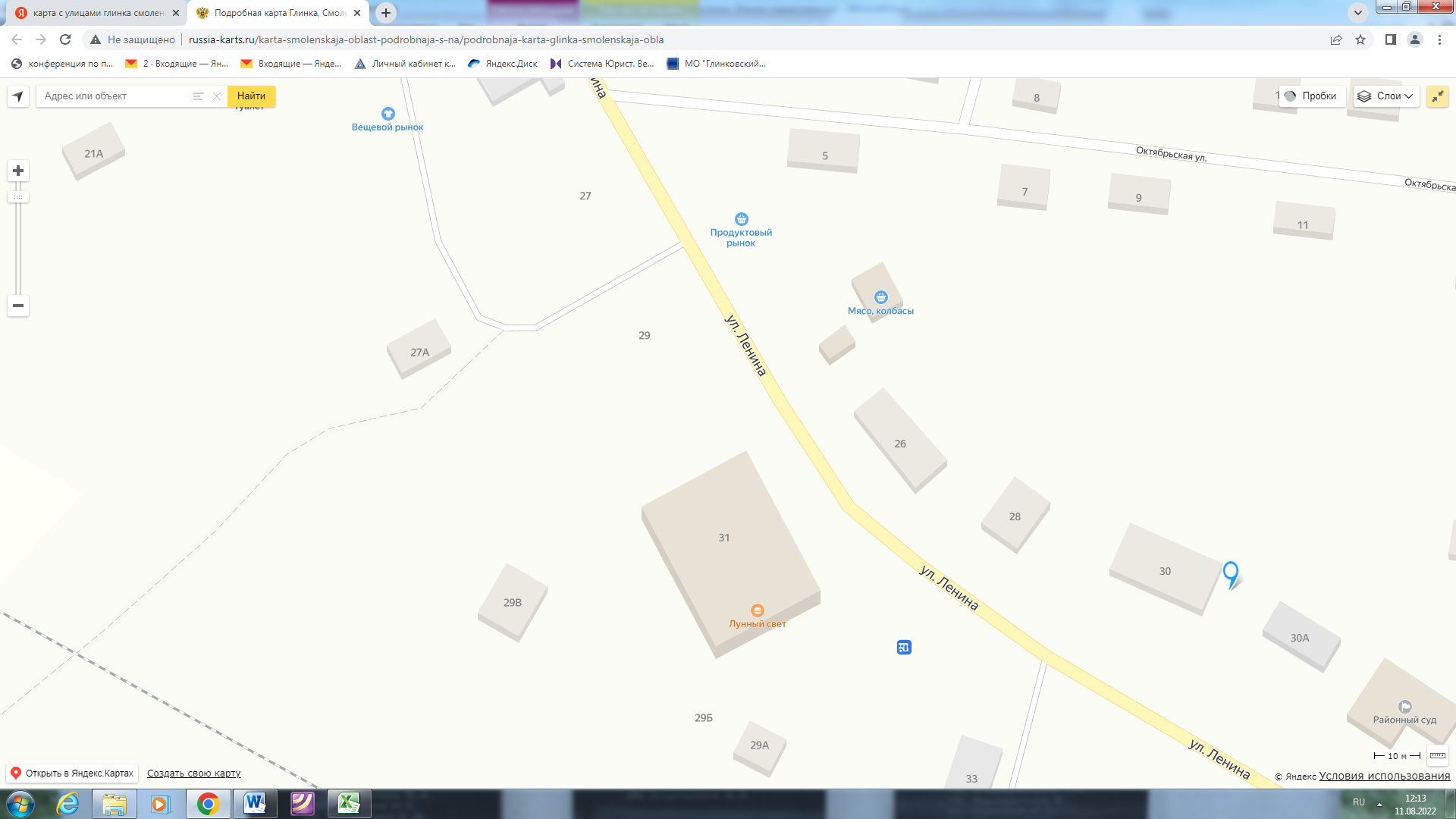 65с. Глинка,ул.Зимонина, д.1 МУП «Коммунальщик» 54.6442 32.8753Нет сведений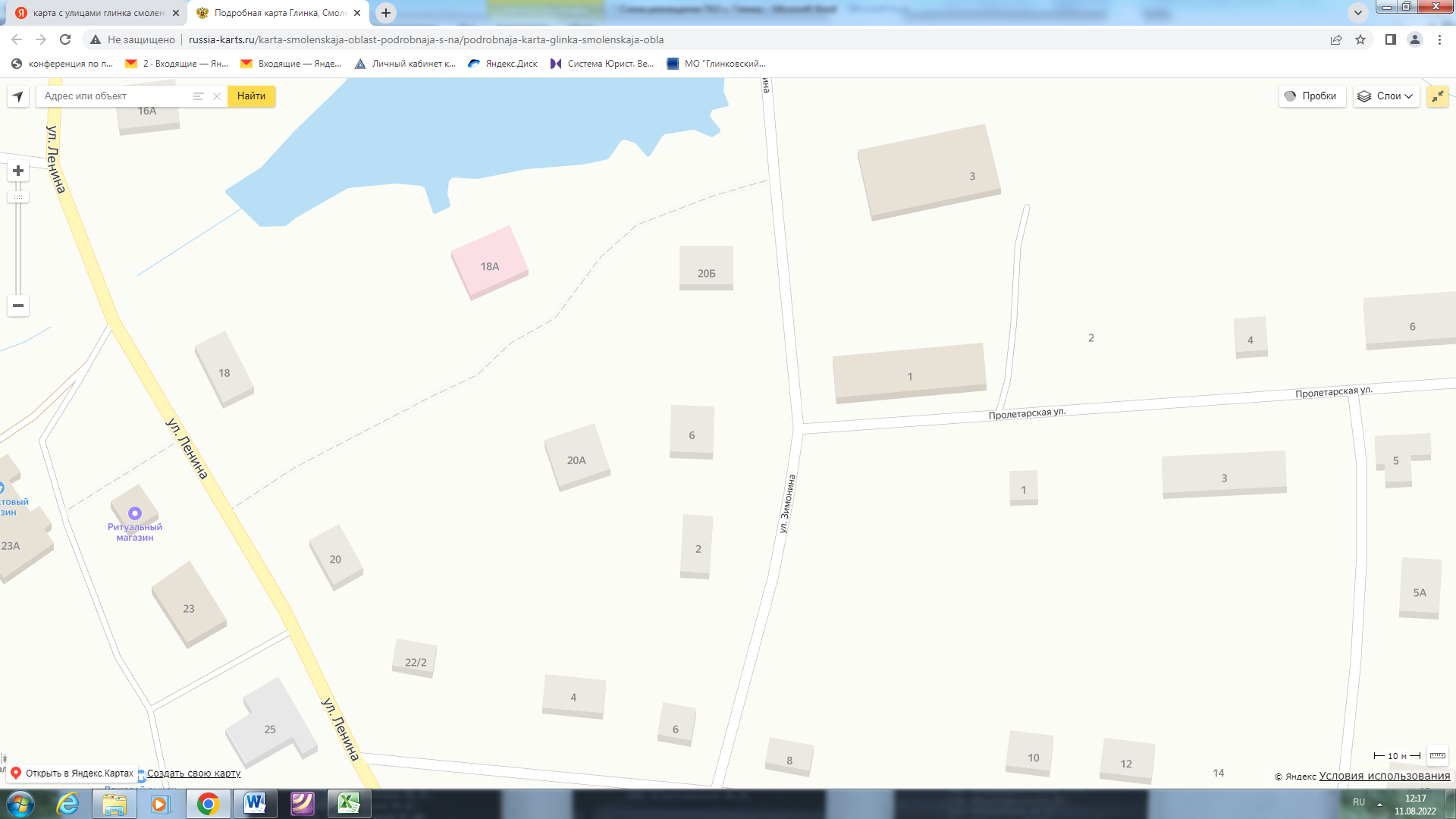 66с. Глинка,ул.Ленина,  д.7А 54.6481 32.8709 (Аптека)Нет сведений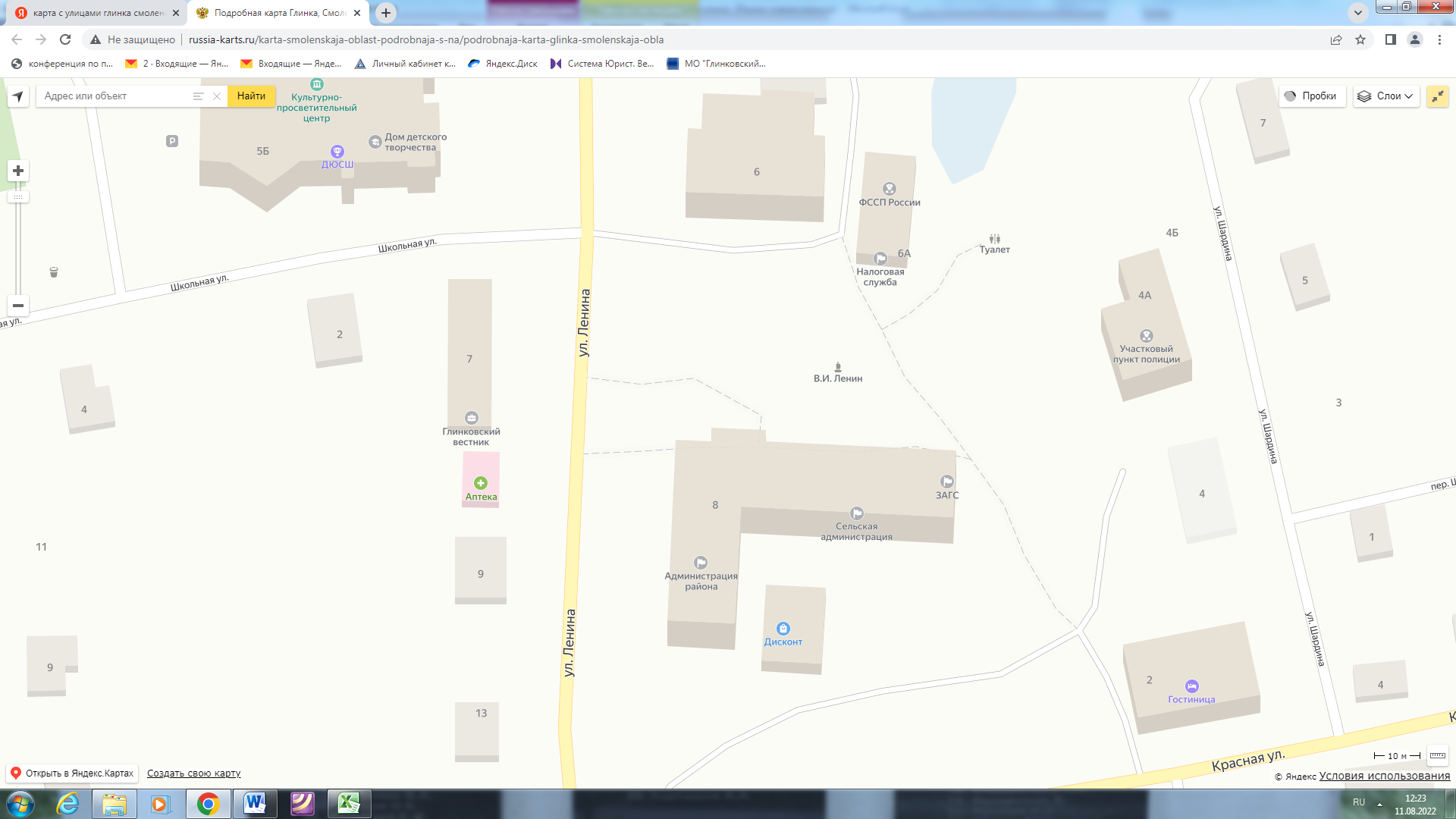 67с. Глинка,ул.Ленина,  д.20 (Парикмахерская) 54.6446 32.8731Нет сведений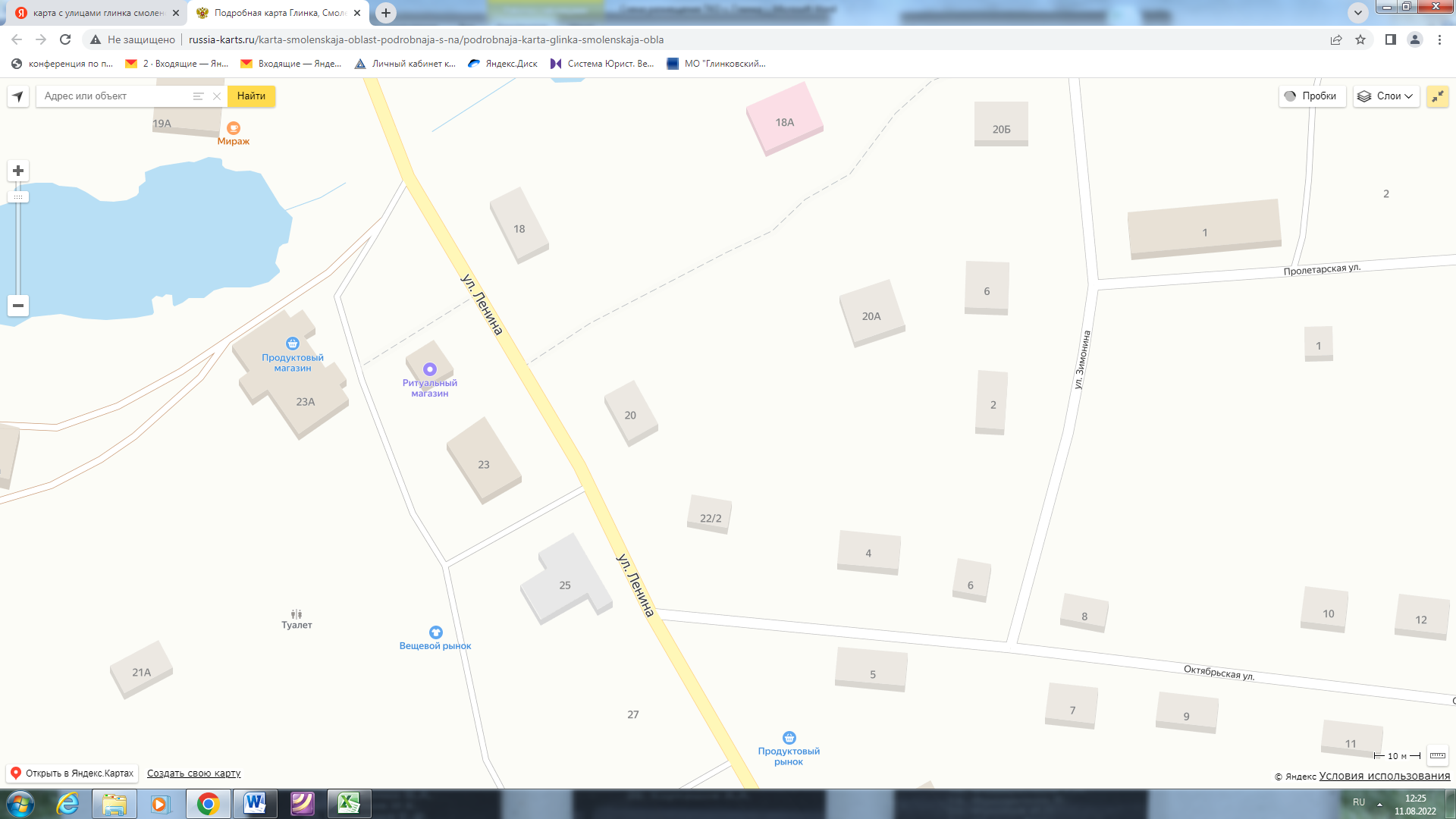 68с. Глинка,ул.Строителей54.6346 32.8799 (пилорама) ИП ГончаровНет сведений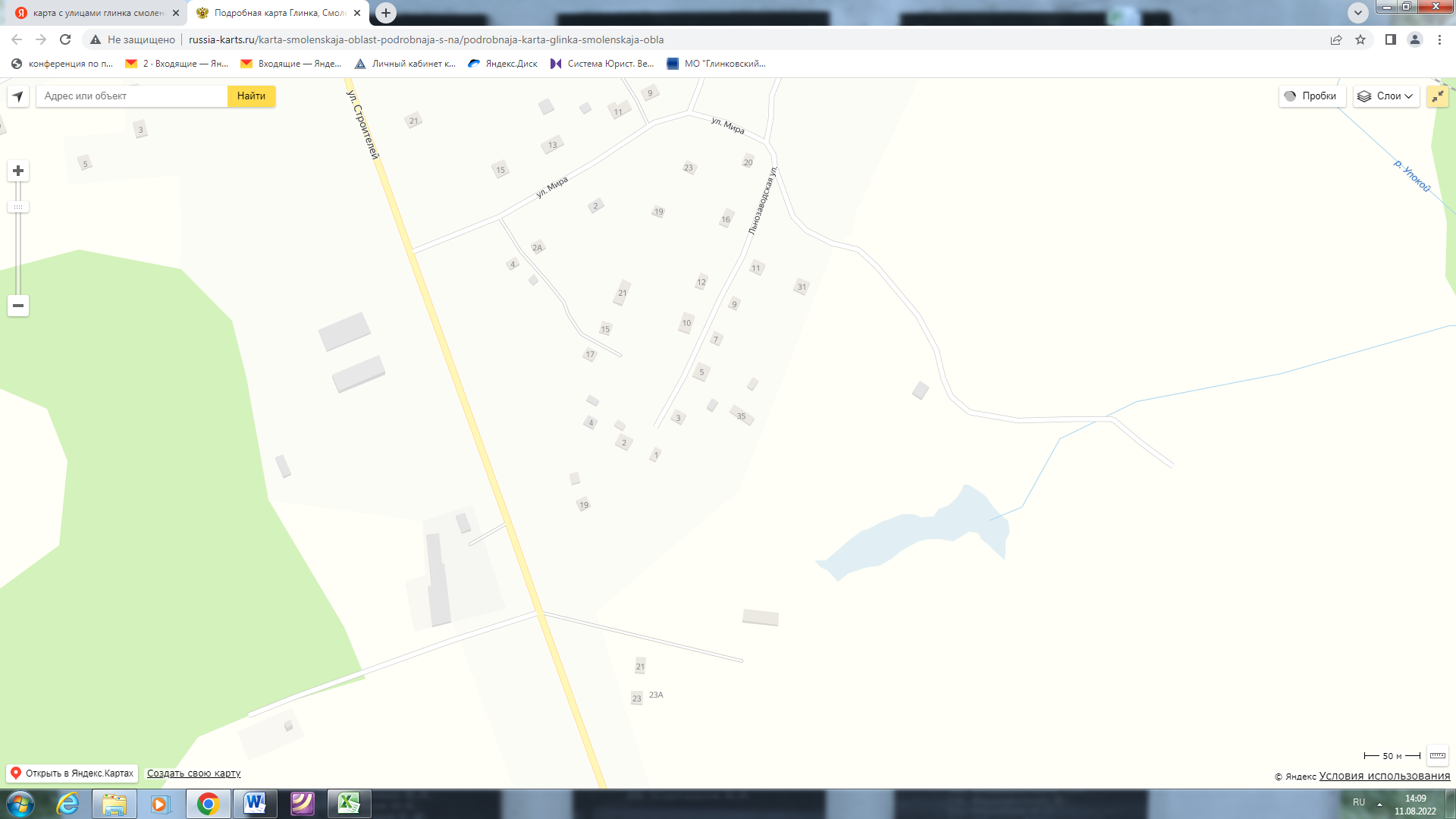 69с. Глинка,ул.Ленина, возле  д.19 (Почта РФ) 54.643823 32.871589Нет сведений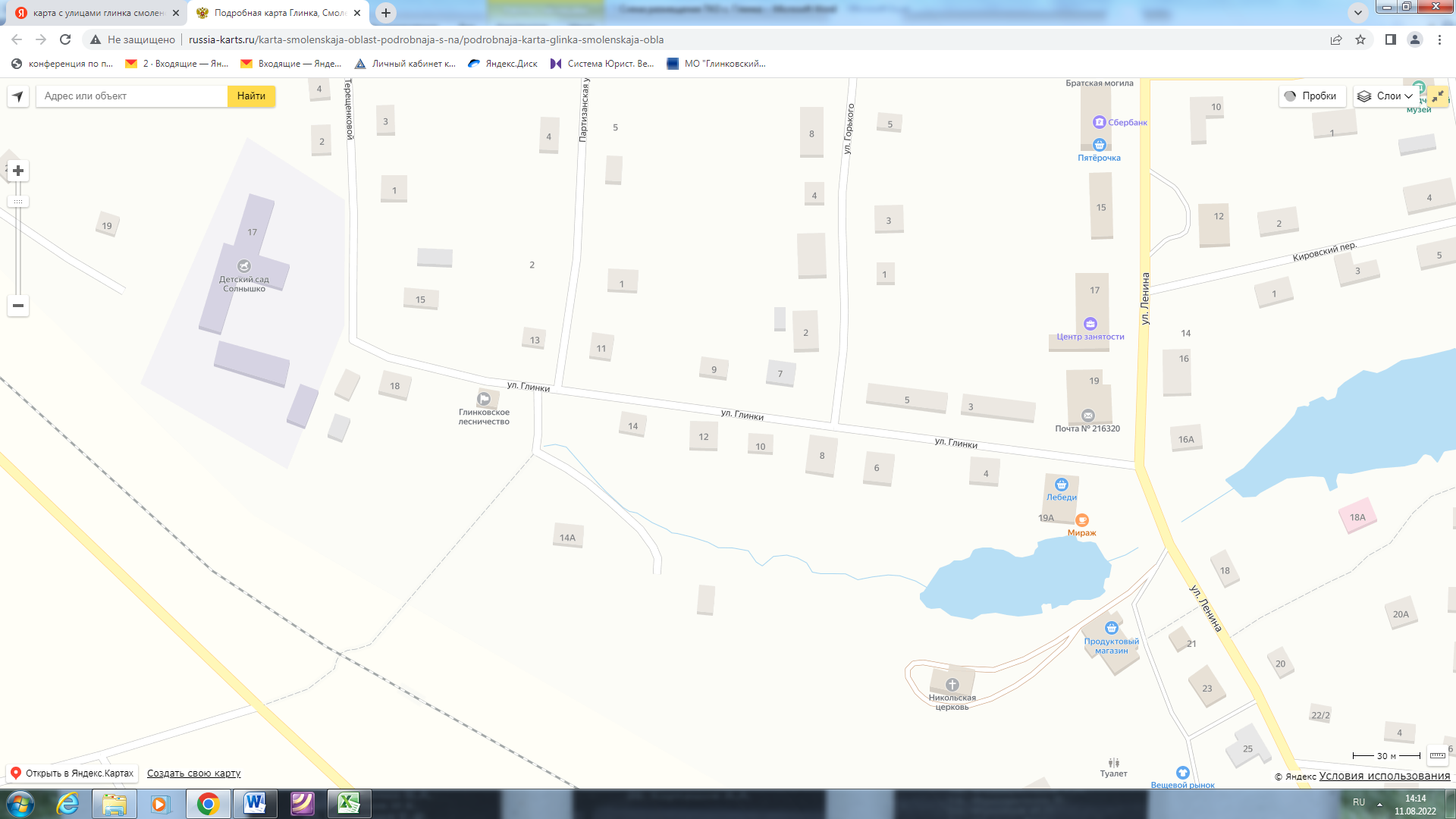 70с. Глинка,ул.Энергетиков в районе д. 1 А (Пилорама) ИП Дубовый54.6354 32.8854Нет сведений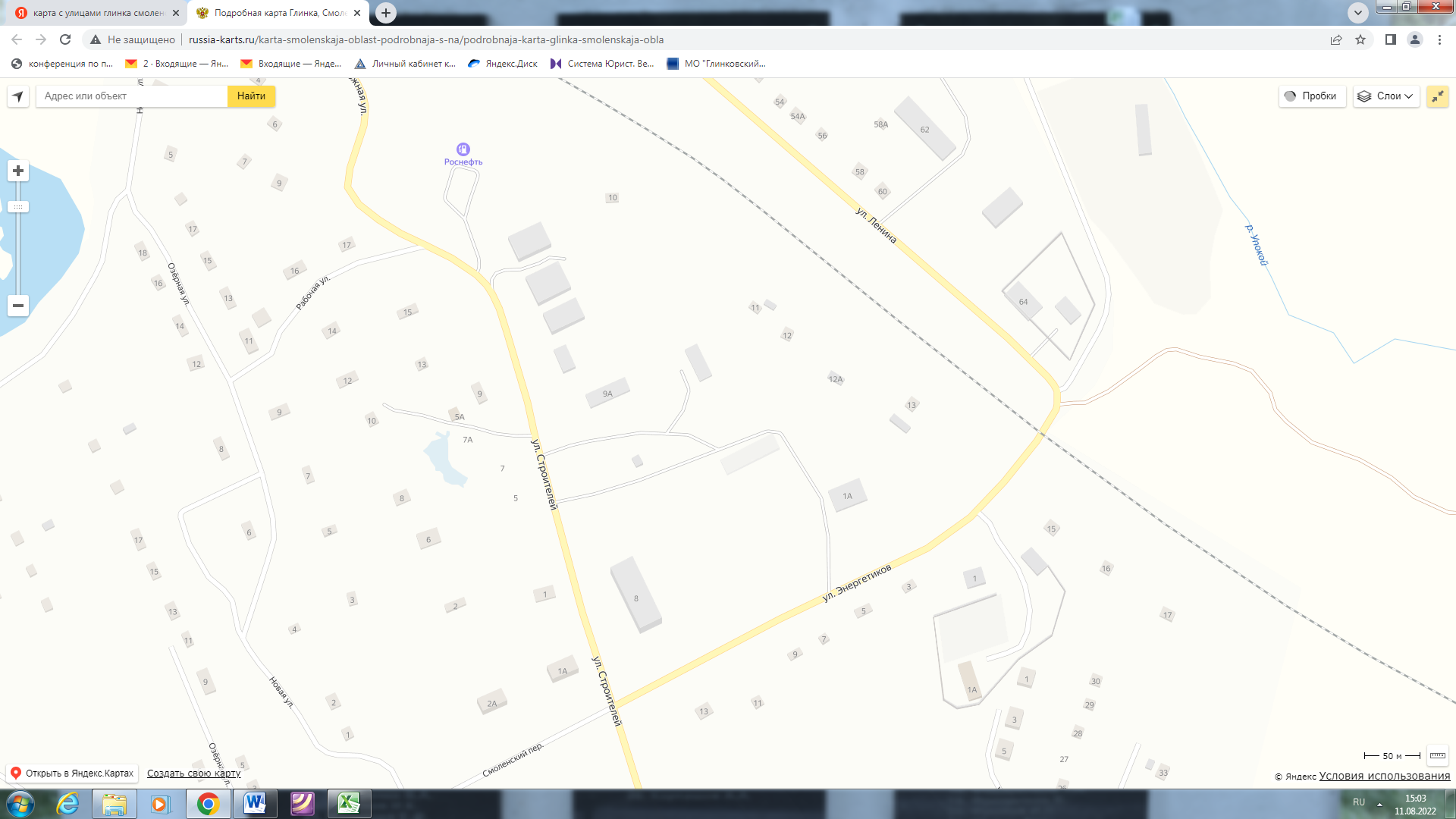 71д. Петропавловка, ул. Молодежная (Пилорама) ИП Кузьменкова 32.864974 54.639405Нет сведений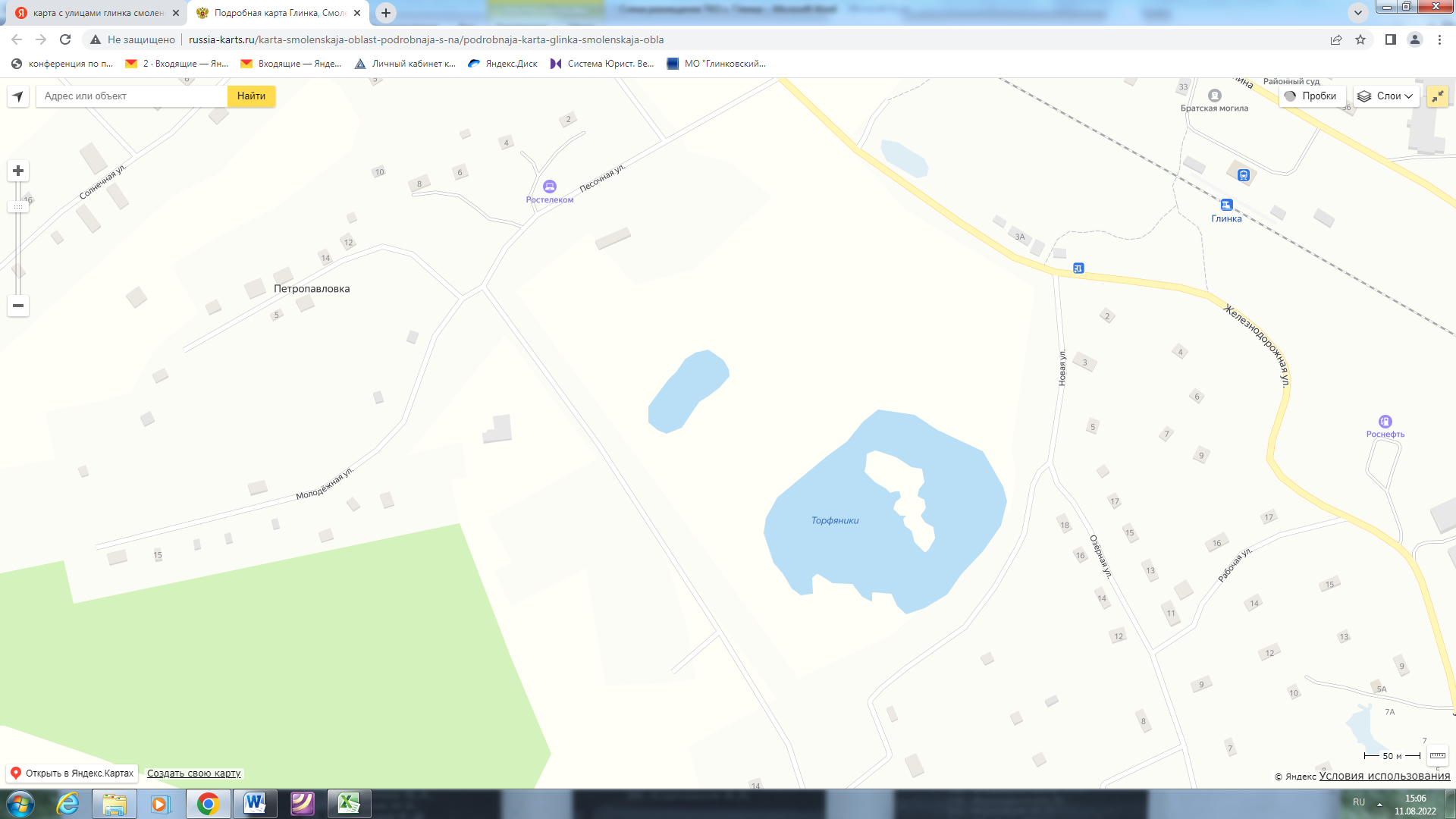 72д. Петропавловка ул. Солнечная (Пилормама) ИП Мищенков   54.6392 32.8628Нет сведений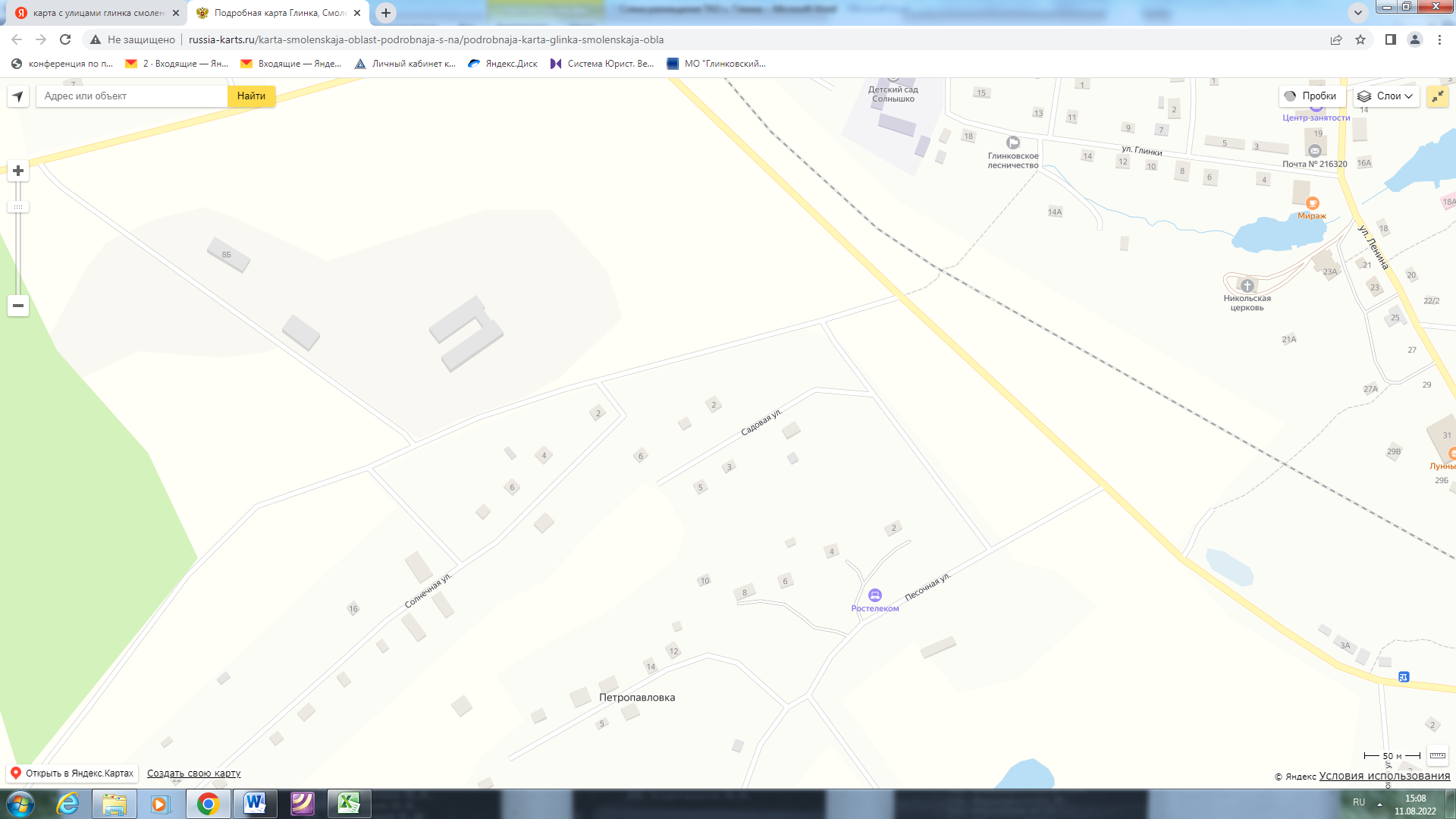 74с. Глинка, ул.Энергетиков, д.4А (Пилорама) Гимазетдинов Р.М. 54.634654 32.882665Нет сведений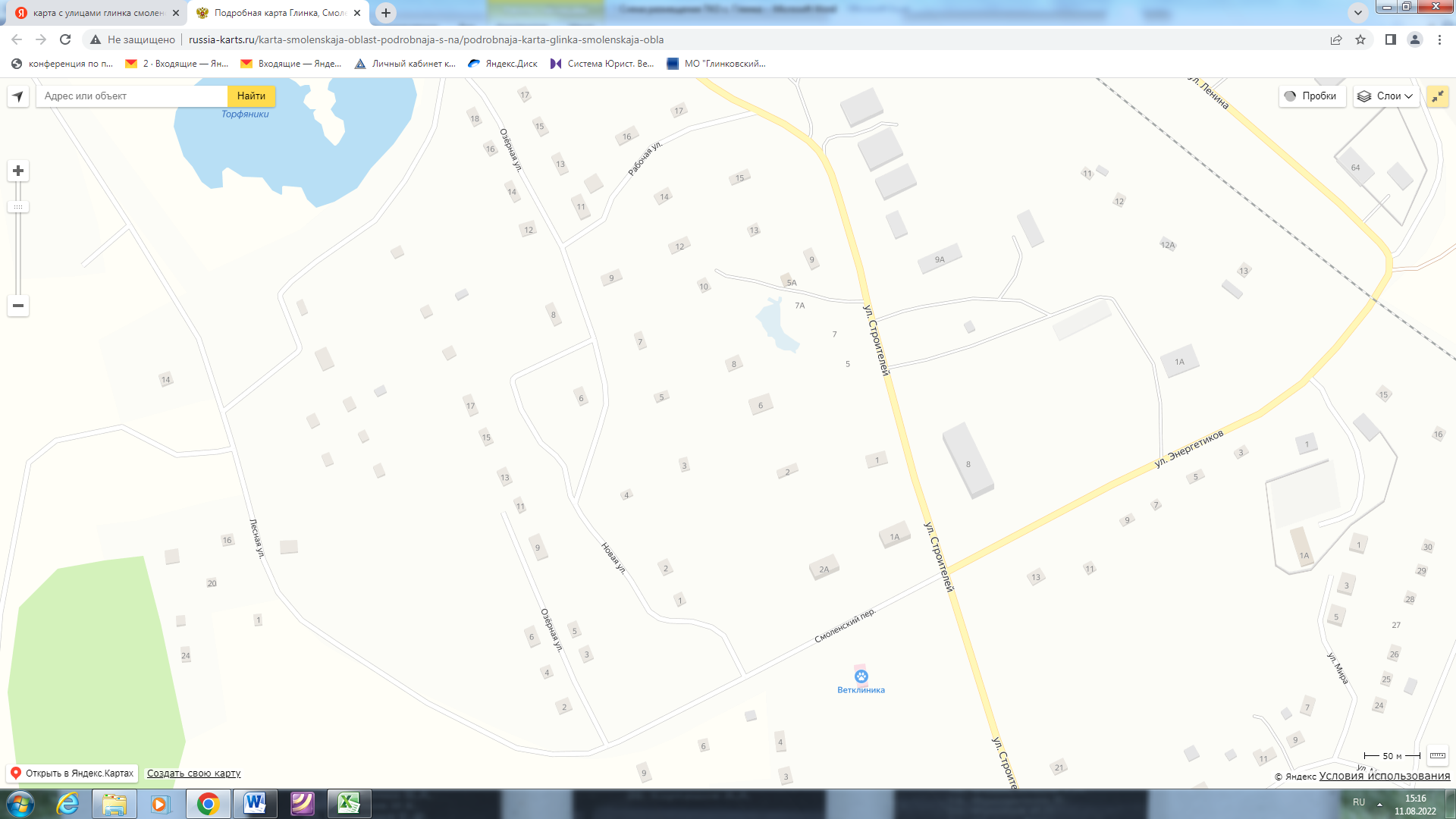 75с. Глинка,ул. Советская )Пилорама) ИП Дубовая А.В. 54.6403 32.8833Нес сведений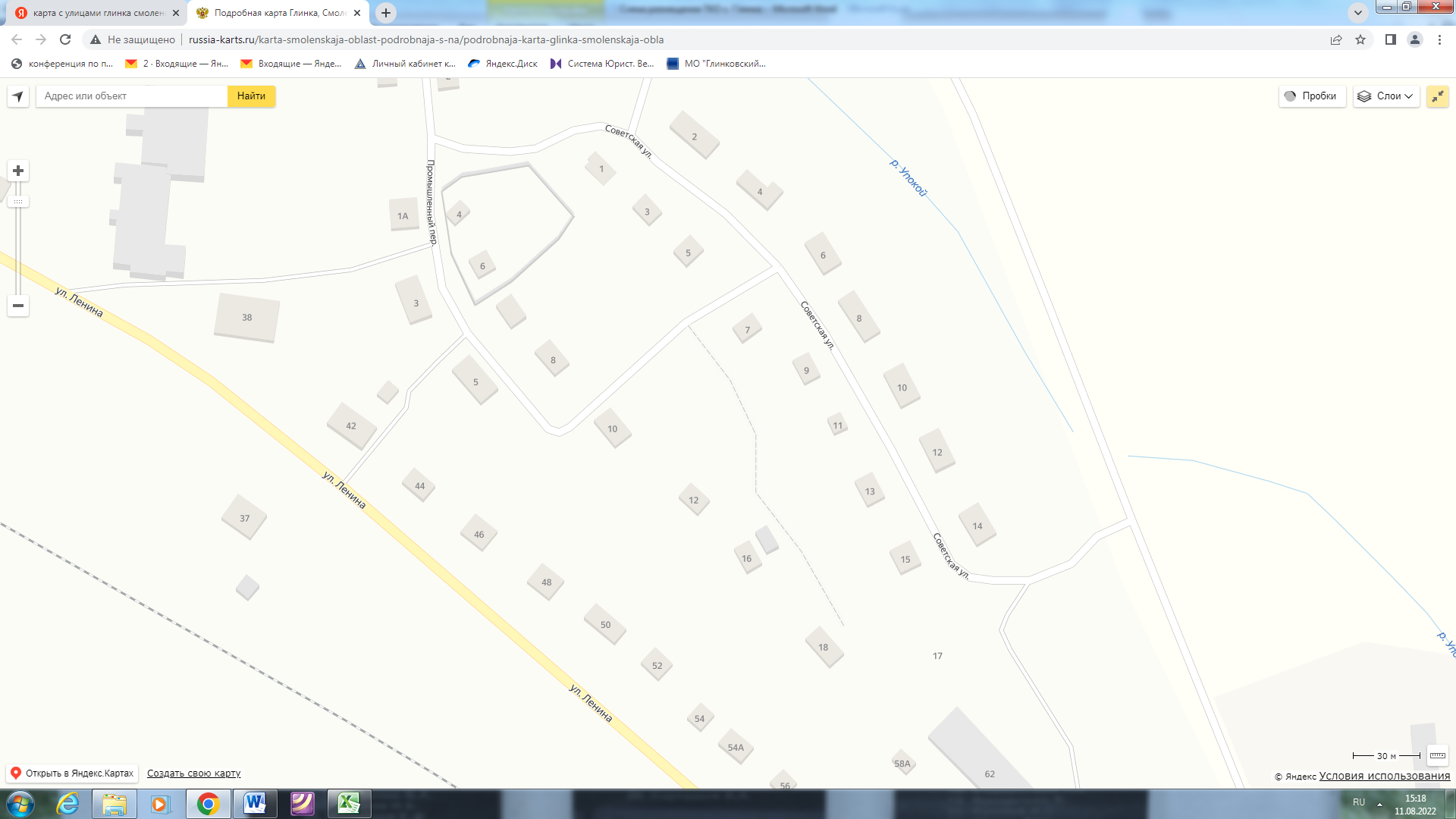 76с. Глинка, ул. Красная (Пилорама) ИП Дегтярев54.6483 32.8856Нет сведений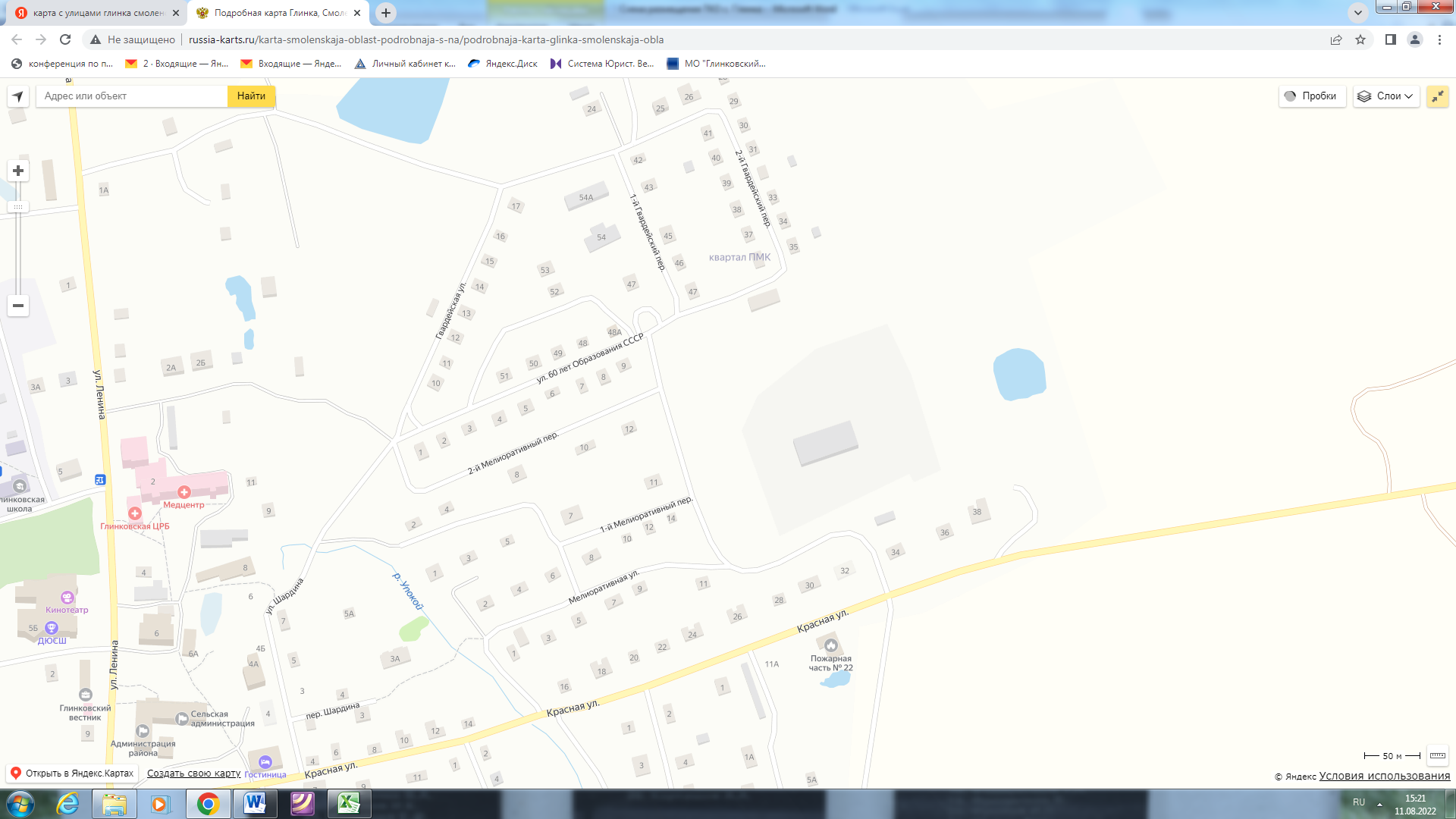 77с. Глинка,ул. Глинки,д.4 ИП Омаров (магазин «Мираж») 54.643704 32.872091Площадка с твердым покрытием и ограждением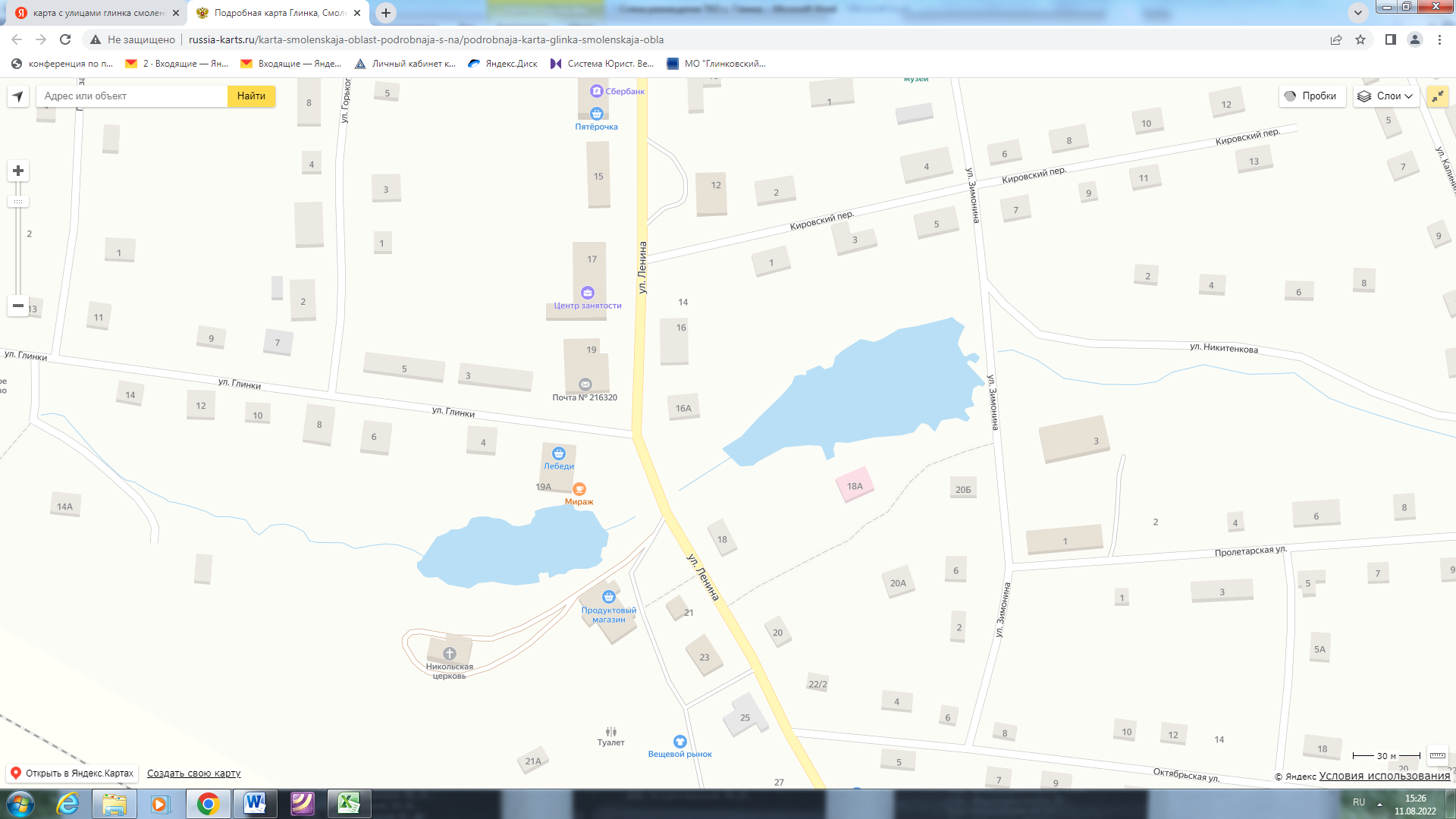 78с. Глинка, ул. Ленина на рынке (Мясной) ИП Полякова В.Н. 54.6407 32.8761Площадка с твердым покрытием и ограждением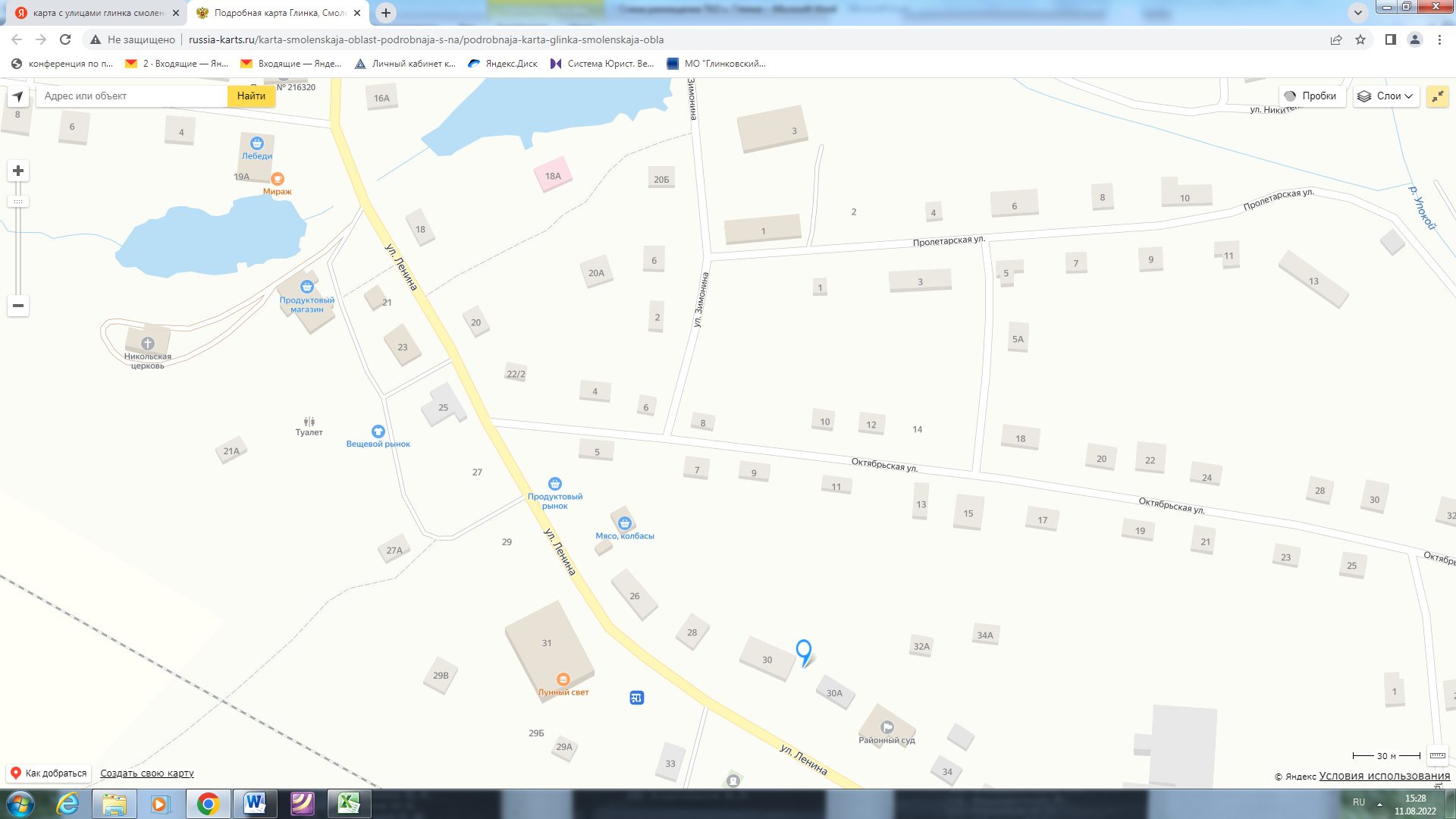 79с. Глинка,ул.Ленина,  д.10 (Парикмахерская) ИП Ковалева Ж.А. 54.6456 32.8732Нет сведений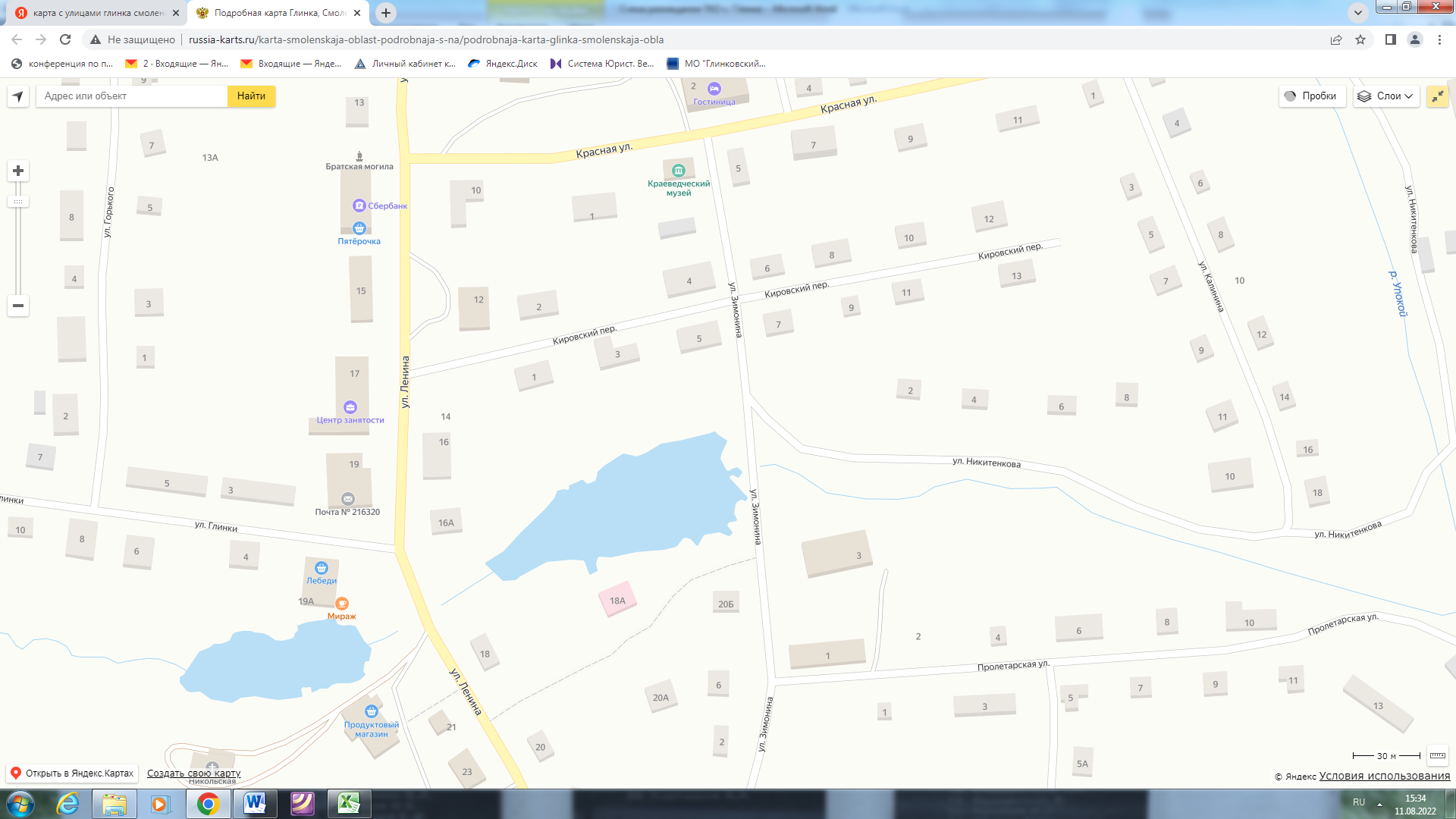 80 с. Глинка,ул.Ленина,  д.7 (редакция газеты Глинковский вестник) 54.6461 32.8738Нет сведений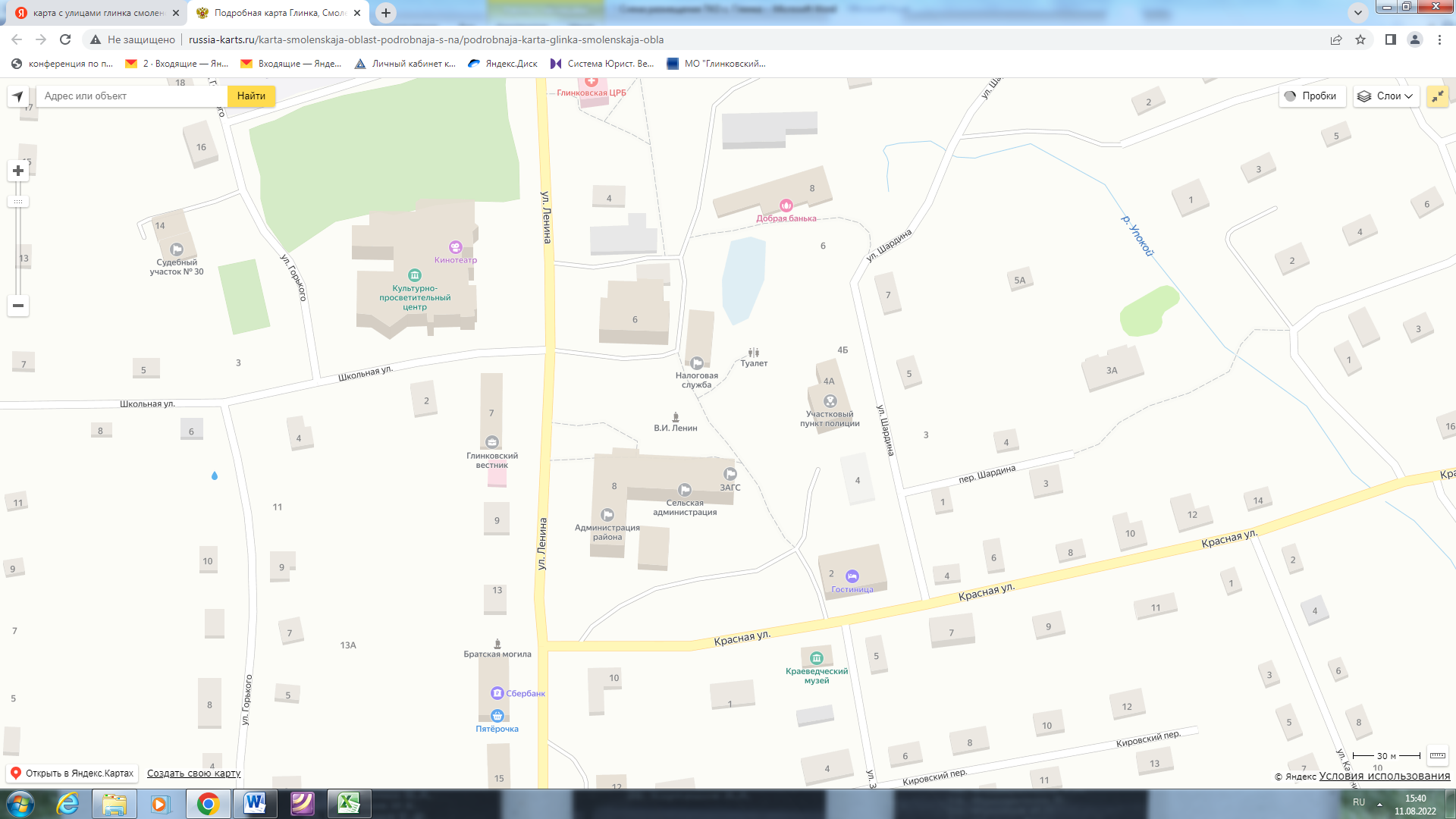 